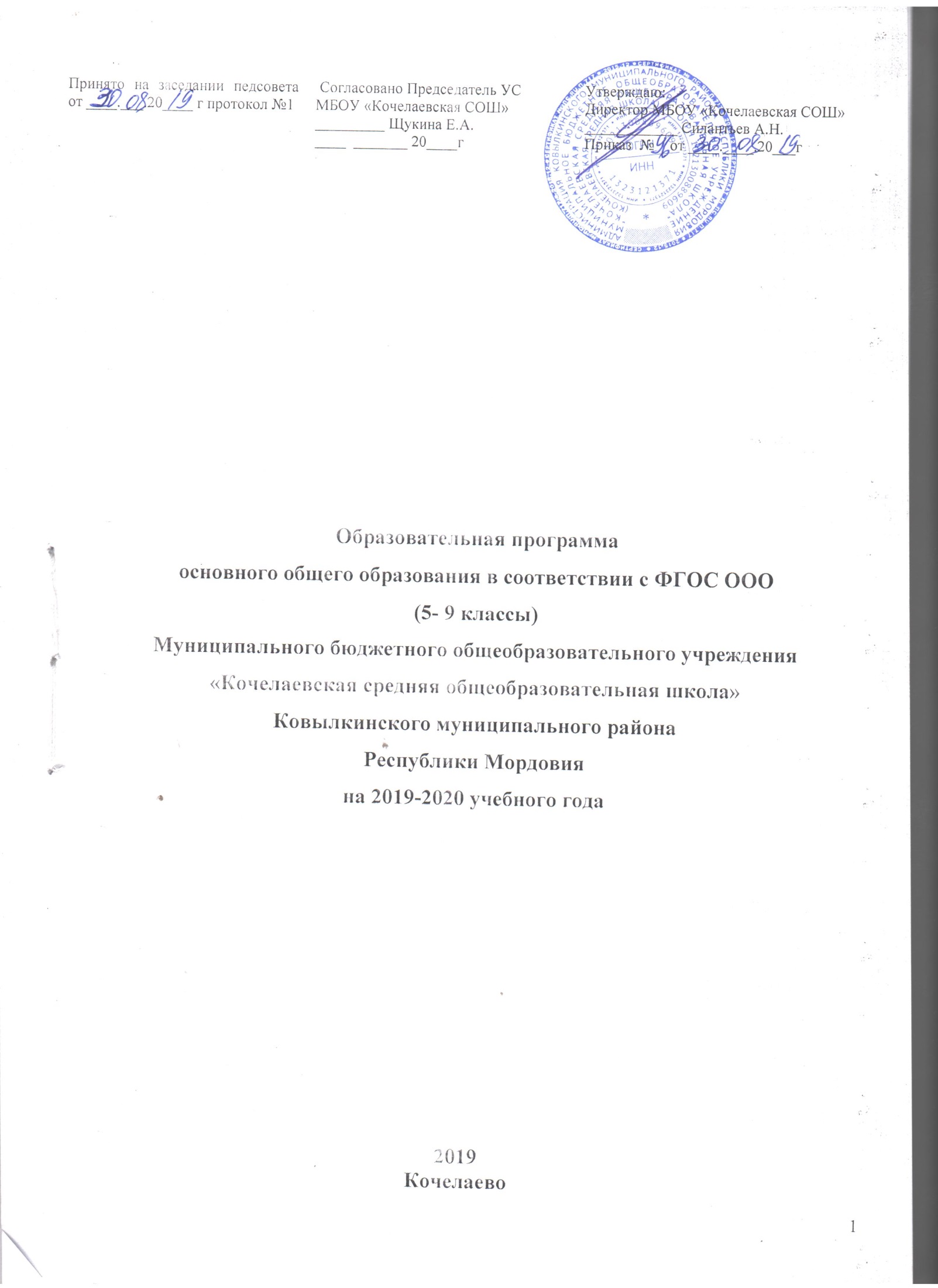 СодержаниеРаздел 1. Целевой.1.1. Пояснительная записка………………………………………………………………………………31.2. Планируемые результаты освоения обучающимися основной образовательной программы основного общего образования ………………………………………………….....................................51.3. Система оценки достижения планируемых результатов освоения основной образовательной программы основного общего образования …………………………………………………………    211.4. Методологический инструментарий для оценки достижения планируемых результатов………231.5. Итоговая оценка выпускника и её использование при переходе от основного к среднему общему образованию…………………………………………………………………………………… 251.6. Оценка результатов деятельности образовательного учреждения………………………………26Раздел 2. Содержательный.1.Программа формирования универсальных учебных действий у обучающихся на ступени основного общего образования ………………………………………………………………………   272.Программы отдельных учебных предметов…………………………………………………………… 383.Программа духовно-нравственного воспитания и социализации обучающихся на ступени основного общего образования………………………………………………………………………… 984. Программа формирования культуры здорового и безопасного образа жизни ………………………1085.Программа коррекционной работы…………………………………………………………………       116Раздел 3. Организационный.3.1. Учебный план основного общего образования…………………………………………………    1233.2. Система условий реализации основной образовательной программы в соответствии с требованиями Стандарта……………………………………………………………………………      1293.2.1. Психолого-педагогические условия реализации ООП ООО………………………………      1303.2.2. Материально-техническое обеспечение ООП ООО…………………………………………    1323.2.3. Финансовое обеспечение реализации ООП ООО ……………………………………………   1323.2.4. Учебно-методическое и информационное обеспечение реализации ООП ООО…………      1323.2.5. Описание кадровых условий реализации ООП ООО…………………………………………   1373.2.6. Внеурочная деятельность учащихся …………………………………………………………     137Раздел 1. Целевой1.1. Пояснительная запискаС сентября 2019 года в школе продолжается введение федерального государственного образовательного стандарта основного общего образования (далее – ФГОС ООО,Стандарт), что служит основанием введения ФГОС ООО (утвержден приказом Министерства образования и науки Российской Федерации №1897 от 17.12.2010) в 8-х классах.В связи с введением ФГОС ООО школа реализовывает основную образовательную программу основного общего образования (далее – ООП ООО), содержащую, в соответствии с требованиями Стандарта, три раздела: целевой, содержательный и организационный.Целевой раздел определяет общее назначение, цели, задачи и планируемые результаты реализации ООП ООО, конкретизированные в соответствии с требованиями Стандарта, а также способы определения достижения этих целей и результатов.Содержательный раздел определяет общее содержание основного общего образованиявключает образовательные программы, ориентированные на достижение личностных, предметных и мета предметных результатов, в том числе:программу развития универсальных учебных действий, включающую формирование компетенций, обучающихся в области использования информационно-коммуникационных технологий, учебно-исследовательской и проектной деятельности;программы отдельных учебных предметов, курсов;программу духовно-нравственного развития, воспитания и социализации обучающихся. Организационный раздел устанавливает общие рамки организации образовательного процесса, а также механизм реализации компонентов основной образовательной программы,и включает в себя:учебный план основного общего образования в единстве урочной, внеурочной и внешкольной деятельности;систему условий реализации основной образовательной программы в соответствии с требованиями Стандарта.Цель: создание образовательной среды, обеспечивающей формирование ключевых компетентностей, социализацию и нравственное поведение в обществе.Для достижения цели необходимо решение следующих задач:обеспечить соответствие основной образовательной программы требованиям Стандарта;обеспечить достижение планируемых результатов освоения основной образовательной программы основного общего образования всеми обучающимися;обеспечить индивидуализированное психолого-педагогическое сопровождение каждого обучающегося, формирование образовательного базиса, основанного не только на знаниях, но и на соответствующем культурном уровне развития личности, создание необходимых условий для ее самореализации;обеспечить эффективное сочетание урочных и внеурочных форм организации образовательного процесса, взаимодействие всех его участников, единства учебной и внеурочной деятельность;создать условия для поддержки и развития интеллектуальных и творческих способностей обучающихся, развития духовно-нравственных качеств учащихся.основе реализации данной программы лежит системно - деятельностный подход, который предполагает:воспитание и развитие качеств личности, отвечающих требованиям информационного общества, инновационной экономики, задачам построения российского гражданского общества на основе принципов толерантности, диалога культур и уважения его многонационального состава;ориентацию на достижение цели и основного результата образования — развитие на основе освоения универсальных учебных действий, познания и освоения мира личности обучающегося, его активной учебно-познавательной деятельности, формирование его готовности к саморазвитию и непрерывному образованию;Данная программа направлена на удовлетворение потребностей:учащихся — в программах обучения, направленных на развитие познавательных и творческих возможностей личности;родителей – в воспитании личности, умеющей самостоятельно ставить и достигать серьёзных целей, умело реагировать на разные жизненные ситуации;государства — в реализации программ развития личности, направленных на «раскрытие способностей каждого ученика, воспитание порядочного и патриотичного человека, личности, готовой к жизни в высокотехнологичном, конкурентном мире».Программа МБОУ «Кочелаевская СОШ» построена на основе следующих принципов: гуманизации и культуросообразности, целостности и вариативности, индивидуализации и дифференциации, преемственности, открытости, творческой активности личности и основных принципов дидактики.Приоритетом реализации данной образовательной программы является расширение кругозора, социального опыта обучающихся, воспитание коммуникативной культуры через использование социального проектирования, через активное вовлечение семьи в образовательный процесс, развитие толерантности как фактора успешной социализации личности школьников.Кадровый состав, обеспечивающий реализацию основной образовательной программы основного общего образования.1.2. Планируемые результаты освоения обучающимися основной образовательной программы основного общего образованиясоответствии с ФГОС ООО основным объектом оценки результатов образования, ее содержательной базой выступают требования Стандарта, которые конкретизируются в планируемых результатах освоения обучающимися образовательной программы.Стандарт устанавливает требования к результатам обучающихся, освоивших основную образовательную программу основного общего образования:личностным, включающим готовность и способность обучающихся к саморазвитию,сформированность	мотивации	к	обучению,	познанию,	выбору	индивидуальнойобразовательной траектории, ценностно-смысловые установки обучающихся, отражающие их личностные позиции, социальные компетенции, сформированность основ гражданской идентичности;метапредметным,	включающим	освоенные	обучающимися	универсальные	учебныедействия (познавательные, регулятивные и коммуникативные), обеспечивающие овладениеключевыми компетенциями, составляющими основу умения учиться, и межпредметные понятия;предметным, включающим освоенный обучающимися в ходе изучения учебного предмета опыт специфической для данной предметной области деятельности по получению нового знания, его преобразованию и применению, а также систему основополагающих элементов научного знания, лежащую в основе современной научной картины мира.Личностные формируются через универсальные учебные действия;Метапредметные – через внеурочную деятельность;Предметные – через урочную деятельность.Личностные результаты освоения основной образовательной программы основного общего образования должны отражать:воспитание российской гражданской идентичности, патриотизма, любви и уважения к Отечеству, чувства гордости за свою Родину, прошлое и настоящее многонационального народа России; осознание своей этнической принадлежности, знание языка, культуры своего народа, своего края, общемирового культурного наследия; усвоение традиционных ценностей многонационального российского общества; воспитание чувства долга перед Родиной;формирование ответственного отношения к учению, готовности и способности, обучающихся к саморазвитию и самообразованию на основе мотивации к обучению и познанию, выбору профильного образования на базе ориентировки в мире профессий и профессиональных предпочтений, осознанному построению индивидуальной образовательной траектории с учетом устойчивых познавательных интересов;формирование целостного мировоззрения, соответствующего современному уровню развития науки и общественной практики, учитывающего социальное, культурное, языковое, духовное многообразие современного мира;формирование толерантности как нормы осознанного и доброжелательного отношения к другому человеку, его мнению, мировоззрению, культуре, языку, вере, гражданской позиции; к истории, культуре, религии, традициям, языкам, ценностям народов России и мира;освоение социальных норм, правил поведения, ролей и форм социальной жизни в группах и сообществах, включая взрослые и социальные сообщества, заданных институтами социализации соответственно возрастному статусу обучающихся; формирование основ социально-критического мышления; участие в школьном самоуправлении и в общественной жизни в пределах возрастных компетенций с учетом региональных, этнокультурных, социальных и экономических особенностей;развитие морального сознания и компетентности в решении моральных проблем на основе личностного выбора, формирование нравственных чувств и нравственного поведения, осознанного и ответственного отношения к собственным поступкам;формирование коммуникативной компетентности в общении и сотрудничестве со сверстниками, старшими и младшими в образовательной, общественно полезной, учебно-исследовательской, творческой и других видах деятельности;формирование ценности здорового и безопасного образа жизни; усвоение правил индивидуального и коллективного безопасного поведения в чрезвычайных ситуациях,угрожающих жизни и здоровью людей;формирование основ экологического сознания на основе признания ценности жизни во всех ее проявлениях и необходимости ответственного, бережного отношения к окружающей среде;осознание важности семьи в жизни человека и общества, принятие ценности семейной жизни, уважительное и заботливое отношение к членам своей семьи;развитие эстетического сознания через освоение художественного наследия народов России и мира, творческой деятельности эстетического характера.Метапредметные результаты освоения основной образовательной программы основного общего образования должны отражать:сформированность целеполагания в учебной деятельности как умение самостоятельно ставить новые учебные и познавательные цели и задачи, преобразовывать практическую задачу в теоретическую, устанавливать целевые приоритеты;умение планировать пути достижения целей на основе самостоятельного анализа условий и средств их достижения, выделять альтернативные способы достижения цели и выбирать наиболее эффективный способ, осуществлять познавательную рефлексию в отношении действий по решению учебных и познавательных задач;умение осуществлять констатирующий и предвосхищающий контроль по результату и по способу действия на уровне произвольного внимания, вносить необходимые коррективы в исполнение и способ действия как в конце действия, так и по ходу его реализации;формирование осознанной адекватной и критичной оценки в учебной деятельности, умения самостоятельно и аргументированно оценивать свои действия и действия одноклассников, содержательно обосновывая правильность или ошибочность результата и способа действия, адекватно оценивать объективную трудность как меру фактического или предполагаемого расхода ресурсов на решение задачи, адекватно оценивать свои возможности достижения цели определенной сложности в различных сферах самостоятельной деятельности;овладение основами волевой само регуляции в учебной и познавательной деятельности в форме осознанного управления своим поведением и деятельностью, готовность и способность противостоять внешним помехам деятельности;осознанное владение логическими действиями определения и ограничения понятий, установления причинно-следственных и родовидовых связей и обобщения на различном предметном материале; сравнения, сериации и классификации на основе самостоятельного выбора оснований и критериев; умение строить классификацию, строить логическое рассуждение, включая установление причинно-следственных связей, делать умозаключения (индуктивное, дедуктивное и по аналогии) и выводы на основе аргументации; умение работать с метафорами;умение создавать, применять и преобразовывать знаково-символические средства, модели и схемы для решения учебных и познавательных задач;овладение системой операций, обеспечивающих понимание текста, включая умение структурировать тексты, выделять главное и второстепенное, основную идею текста, выстраивать последовательность описываемых событий; овладение основами ознакомительного, изучающего, усваивающего и поискового чтения, рефлексивного чтения;умение организовывать и планировать учебное сотрудничество и совместную деятельность с учителем и сверстниками, определять общие цели и распределение функций и ролей участников, способы взаимодействия, планировать общие способы работы;10) умение работать в группе — владение навыками само презентации, умение эффективно сотрудничать и взаимодействовать на основе координации различных позиций при выработке общего решения в совместной деятельности; умение слушать партнера,формулировать и аргументировать свое мнение, корректно отстаивать свою позицию и координировать ее с партнерами, в том числе в ситуации столкновения интересов; умение продуктивно разрешать конфликты на основе учета интересов и позиций всех его участников, поиска и оценки альтернативных способов разрешения конфликтов;11) формирование внутреннего умственного плана действий на основе умения отображать в речи содержание совершаемых действий в форме громкой социализированной речи и внутренней речи;12)умение адекватно использовать речевые средства для решения различных коммуникативных задач и для отображения своих чувств, мыслей, мотивов и потребностей; владение устной и письменной речью; умение строить монологическое контекстное высказывание, использовать речь для планирования и регуляции своей деятельности; овладение основами коммуникативной рефлексии;13) формирование и развитие учебной и обще пользовательской компетентности в области использования информационно-коммуникационных технологий (далее — ИКТ-компетентности) как инструментальной основы развития регулятивных, коммуникативных и познавательных универсальных учебных действий, включая совершенствование навыков решения социально и личностно значимых проблем, способности к сотрудничеству и саморегуляции; формирование умений рационально использовать широко распространенные инструменты и технические средства информационных технологий;14) развитие навыков создания и поддержки индивидуальной информационной среды, обеспечения защиты значимой информации и личной информационной безопасности, в том числе с помощью типовых программных средств.Предметные результаты освоения основной образовательной программы основного общего образования с учетом общих требований стандарта и специфики изучаемых предметов, входящих в состав предметных областей, должны обеспечивать успешное обучение на следующей ступени общего образования.Обязательные предметные области и основные задачи реализации содержания предметных областей приведены в таблице:результате изучения математики ученик должен знать/понимать• существо понятия математического доказательства; приводить примеры доказательств;• существо понятия алгоритма; приводить примеры алгоритмов;• как используются математические формулы, уравнения и неравенства; примеры их применения для решения математических и практических задач;• как математически определенные функции могут описывать реальные зависимости; приводить примеры такого описания;• как потребности практики привели математическую науку к необходимости расширения понятия числа;вероятностный характер многих закономерностей окружающего мира; примеры статистических закономерностей и выводов;каким образом геометрия возникла из практических задач землемерия; примеры геометрических объектов и утверждений о них, важных для практики;смысл идеализации, позволяющей решать задачи реальной действительности математическими методами, примеры ошибок, возникающих при идеализации.уметьвыполнять устно арифметические действия: сложение и вычитание двузначных чисел и десятичных дробей с двумя знаками, умножение однозначных чисел, арифметические операции с обыкновенными дробями с однозначным знаменателем и числителем;переходить от одной формы записи чисел к другой, представлять десятичную дробь в виде обыкновенной и в простейших случаях обыкновенную в виде десятичной, проценты — в виде дроби и дробь – в виде процентов; записывать большие и малые числа с использованием целых степеней десятки;выполнять арифметические действия с рациональными числами, сравнивать рациональные и действительные числа; находить в несложных случаях значения степеней с целыми показателями и корней; находить значения числовых выражений;округлять целые числа и десятичные дроби, находить приближения чисел с недостатком и с избытком, выполнять оценку числовых выражений;пользоваться основными единицами длины, массы, времени, скорости, площади, объема; выражать более крупные единицы через более мелкие и наоборот;решать текстовые задачи, включая задачи, связанные с отношением и с пропорциональностью величин, дробями и процентами;использовать приобретенные знания и умения в практической деятельности и повседневной жизни для:решения несложных практических расчетных задач, в том числе c использованием при необходимости справочных материалов, калькулятора, компьютера;устной прикидки и оценки результата вычислений; проверки результата вычисления, с использованием различных приемов;интерпретации результатов решения задач с учетом ограничений, связанных с реальными свойствами рассматриваемых процессов и явлений. результате изучения биологии ученик должен знать/понимать• признаки биологических объектов: живых организмов; генов и хромосом; клеток и организмов растений, животных, грибов и бактерий; популяций; экосистем и агроэкосистем; биосферы; растений, животных и грибов своего региона;• сущность биологических процессов: обмен веществ и превращения энергии, питание, дыхание, выделение, транспорт веществ, рост, развитие, размножение, наследственность и изменчивость, регуляция жизнедеятельности организма, раздражимость, круговорот веществ и превращения энергии в экосистемах;• особенности организма человека, его строения, жизнедеятельности, высшей нервной деятельности и поведения;уметь• объяснять: роль биологии в формировании современной естественнонаучной картины мира, в практической деятельности людей и самого ученика; родство, общность происхождения и эволюцию растений и животных (на примере сопоставления отдельных групп); роль различных организмов в жизни человека и собственной деятельности; взаимосвязи организмов и окружающей среды; биологического разнообразия в сохранении биосферы; необходимость защиты окружающей среды; родство человека с млекопитающими животными, место и роль человека в природе; взаимосвязи человека и окружающей среды; зависимость собственного здоровья от состояния окружающей среды; причины наследственности и изменчивости, проявления наследственных заболеваний, иммунитета у человека; роль гормонов и витаминов в организме;изучать биологические объекты и процессы: ставить биологические эксперименты,описывать и объяснять результаты опытов; наблюдать за ростом и развитием растений и животных, поведением животных, сезонными изменениями в природе; рассматривать на готовых микропрепаратах и описывать биологические объекты;распознавать и описывать: на таблицах основные части и органоиды клетки, органы и системы органов человека; на живых объектах и таблицах органы цветкового растения, органы и системы органов животных, растения разных отделов, животных отдельных типов и классов; наиболее распространенные растения и животных своей местности, культурные растения и домашних животных, съедобные и ядовитые грибы, опасные для человека растения и животные;выявлять изменчивость организмов, приспособления организмов к среде обитания, типы взаимодействия разных видов в экосистеме;сравнивать биологические объекты (клетки, ткани, органы и системы органов, организмы, представителей отдельных систематических групп) и делать выводы на основе сравнения;определять принадлежность биологических объектов к определенной систематической группе (классификация);анализировать и оценивать воздействие факторов окружающей среды, факторов риска на здоровье, последствий деятельности человека в экосистемах, влияние собственных поступков на живые организмы и экосистемы;проводить самостоятельный поиск биологической информации: находить в тексте учебника отличительные признаки основных систематических групп; в биологических словарях и справочниках значения биологических терминов; в различных источниках необходимую информацию о живых организмах (в том числе с использованием информационных технологий);использовать приобретенные знания и умения в практической деятельности и повседневной жизни для:соблюдения мер профилактики заболеваний, вызываемых растениями, животными, бактериями, грибами и вирусами; травматизма, стрессов, ВИЧ-инфекции, вредных привычек (курение, алкоголизм, наркомания); нарушения осанки, зрения, слуха, инфекционных и простудных заболеваний;оказания первой помощи при отравлении ядовитыми грибами, растениями, укусах животных; при простудных заболеваниях, ожогах, обморожениях, травмах, спасении утопающего;рациональной организации труда и отдыха, соблюдения правил поведения в окружающей среде;выращивания и размножения культурных растений и домашних животных, ухода за ними;проведения наблюдений за состоянием собственного организма.результате изучения географии ученик должензнать/понимать• основные географические понятия и термины; различия плана, глобуса и географических карт по содержанию, масштабу, способам картографического изображения; результаты выдающихся географических открытий и путешествий;• географические следствия движений Земли, географические явления и процессы в геосферах, взаимосвязи между ними, их изменение в результате деятельности человека; географическую зональность и поясность;• географические особенности природы материков и океанов, географию народов Земли;различия в хозяйственном освоении разных территорий и акваторий; связь между географическим положением, природными условиями, ресурсами и хозяйством отдельных регионов и стран;специфику географического положения и административно-территориального устройства Российской Федерации; особенности ее природы, населения, основных отраслей хозяйства, природно-хозяйственных зон и районов;природные и антропогенные причины возникновения геоэкологических проблем на локальном, региональном и глобальном уровнях; меры по сохранению природы и защите людей от стихийных природных и техногенных явлений;уметьвыделять, описывать и объяснять существенные признаки географических объектов и явлений;находить в разных источниках и анализировать информацию, необходимую для изучения географических объектов и явлений, разных территорий Земли, их обеспеченности природными и человеческими ресурсами, хозяйственного потенциала, экологических проблем;приводить примеры: использования и охраны природных ресурсов, адаптации человека к условиям окружающей среды, ее влияния на формирование культуры народов; районов разной специализации, центров производства важнейших видов продукции, основных коммуникаций и их узлов, внутригосударственных и внешних экономических связей России, а также крупнейших регионов и стран мира;• составлять краткую географическую характеристику разных территорий на основе разнообразных источников географической информации и форм ее представления;• определять на местности, плане и карте расстояния, направления высоты точек; географические координаты и местоположение географических объектов;• применять приборы и инструменты для определения количественных и качественных характеристик компонентов природы; представлять результаты измерений в разной форме; выявлять на этой основе эмпирические зависимости; использовать приобретенные знания и умения в практической деятельности и повседневной жизни для:• ориентирования на местности и проведения съемок ее участков; определения поясного времени; чтения карт различного содержания;• учета фенологических изменений в природе своей местности; проведения наблюдений за отдельными географическими объектами, процессами и явлениями, их изменениями в результате природных и антропогенных воздействий; оценки их последствий;• наблюдения за погодой, состоянием воздуха, воды и почвы в своей местности; определения комфортных и дискомфортных параметров природных компонентов своей местности с помощью приборов и инструментов;• решения практических задач по определению качества окружающей среды своей местности, ее использованию, сохранению и улучшению; принятия необходимых мер в случае природных стихийных бедствий и техногенных катастроф;• проведения самостоятельного поиска географической информации на местности из разных источников: картографических, статистических, геоинформационных.В результате изучения изобразительного искусства ученик должен знать/понимать• основные виды и жанры изобразительных (пластических) искусств;• основы изобразительной грамоты (цвет, тон, колорит, пропорции, светотень, перспектива, пространство, объем, ритм, композиция);• выдающихся представителей русского и зарубежного искусства и их основные произведения;• наиболее крупные художественные музеи России и мира;• значение изобразительного искусства в художественной культуре;уметьприменять художественные материалы (гуашь, акварель, тушь, природные и подручные материалы) и выразительные средства изобразительных (пластических) искусств в творческой деятельности;анализировать содержание, образный язык произведений разных видов и жанров изобразительного искусства и определять средства художественной выразительности (линия, цвет, тон, объем, светотень, перспектива, композиция);ориентироваться в основных явлениях русского и мирового искусства, узнавать изученные произведения; использовать приобретенные знания и умения в практической деятельности и повседневной жизни для:восприятия и оценки произведений искусства;самостоятельной творческой деятельности в рисунке и живописи (с натуры, по памяти, воображению), в иллюстрациях к произведениям литературы и музыки, декоративных и художественно - конструктивных работах (дизайн предмета, костюма, интерьера).результате изучения истории ученик должен знать/понимать• основные этапы и ключевые события истории России и мира с древности до наших дней; выдающихся деятелей отечественной и всеобщей истории;• важнейшие достижения культуры и системы ценностей, сформировавшиеся в ходе исторического развития;• изученные виды исторических источников;уметь• соотносить даты событий отечественной и всеобщей истории с веком; определять последовательность и длительность важнейших событий отечественной и всеобщей истории;• использовать текст исторического источника при ответе на вопросы, решении различных учебных задач; сравнивать свидетельства разных источников;• показывать на исторической карте территории расселения народов, границы государств, города, места значительных исторических событий;• рассказывать о важнейших исторических событиях и их участниках, показывая знание необходимых фактов, дат, терминов; давать описание исторических событий и памятников культуры на основе текста и иллюстративного материала учебника, фрагментов исторических источников; использовать приобретенные знания при написании творческих работ (в том числе сочинений), отчетов об экскурсиях, рефератов;• соотносить общие исторические процессы и отдельные факты; выявлять существенные черты исторических процессов, явлений и событий; группировать исторические явления и события по заданному признаку; объяснять смысл изученных исторических понятий и терминов, выявлять общность и различия сравниваемых исторических событий и явлений; определять на основе учебного материала причины и следствия важнейших исторических событий;• объяснять свое отношение к наиболее значительным событиям и личностям истории России и всеобщей истории, достижениям отечественной и мировой культуры; использовать приобретенные знания и умения в практической деятельности и повседневной жизни для:• понимания исторических причин и исторического значения событий и явлений современной жизни;• высказывания собственных суждений об историческом наследии народов России и мира;• объяснения исторически сложившихся норм социального поведения;• использования знаний об историческом пути и традициях народов России и мира в общении с людьми другой культуры, национальной и религиозной принадлежности.результате изучения литературы ученик должен знать/понимать• образную природу словесного искусства;• содержание изученных литературных произведений;• основные факты жизни и творческого пути А.С. Грибоедова, А.С. Пушкина, М.Ю. Лермонтова, Н.В. Гоголя;• изученные теоретико-литературные понятия;уметь• воспринимать и анализировать художественный текст;• выделять смысловые части художественного текста, составлять тезисы и план прочитанного;• определять род и жанр литературного произведения;• выделять и формулировать тему, идею, проблематику изученного произведения; давать характеристику героев,• характеризовать особенности сюжета, композиции, роль изобразительно-выразительных средств;• сопоставлять эпизоды литературных произведений и сравнивать их героев;• выявлять авторскую позицию;• выражать свое отношение к прочитанному;• выразительно читать произведения (или фрагменты), в том числе выученные наизусть, соблюдая нормы литературного произношения;• владеть различными видами пересказа;• строить устные и письменные высказывания в связи с изученным произведением;• участвовать в диалоге по прочитанным произведениям, понимать чужую точку зрения и аргументировано отстаивать свою;• писать отзывы о самостоятельно прочитанных произведениях, сочинения. использовать приобретенные знания и умения в практической деятельности и повседневной жизни для:• создания связного текста (устного и письменного) на необходимую тему с учетом норм русского литературного языка;• определения своего круга чтения и оценки литературных произведений;• поиска нужной информации о литературе, о конкретном произведении и его авторе (справочная литература, периодика, телевидение, ресурсы Интернета).результате изучения музыки ученик должен:знать/пониматьспецифику музыки как вида искусства;значение музыки в художественной культуре и ее роль в синтетических видах творчества;возможности музыкального искусства в отражении вечных проблем жизни;основные жанры народной и профессиональной музыки;богатство музыкальных образов и способов их развития;основные формы музыки;характерные черты и образцы творчества крупнейших русских и зарубежных композиторов;виды оркестров, названия наиболее известных инструментов;имена выдающихся композиторов и музыкантов-исполнителей;уметьэмоционально-образно воспринимать и характеризовать музыкальные произведения;узнавать на слух изученные произведения русской и зарубежной классики, образцы народного музыкального творчества, произведения современных композиторов;выразительно исполнять соло (с сопровождением и без сопровождения) несколько народных песен, песен композиторов-классиков и современных композиторов (по выбору учащихся);исполнять свою партию в хоре в простейших двухголосных произведениях;выявлять общее и особенное при сравнении музыкальных произведений на основе полученных знаний об интонационной природе музыки, музыкальных жанрах, стилевых направлениях, образной сфере музыки и музыкальной драматургии;распознавать на слух и воспроизводить знакомые мелодии изученных произведений инструментальных и вокальных жанров;выявлять особенности интерпретации одной и той же художественной идеи, сюжета в творчестве различных композиторов;различать звучание отдельных музыкальных инструментов, виды хора и оркестра;устанавливать взаимосвязи между разными видами искусства на уровне общности идей, тем, художественных образов; использовать приобретенные знания и умения в практической деятельности и повседневной жизни для:певческого и инструментального музицирования дома, в кругу друзей и сверстников, на внеклассных и внешкольных музыкальных занятиях, школьных праздниках;размышления о музыке и ее анализа, выражения собственной позиции относительно прослушанной музыки;музыкального самообразования: знакомства с литературой о музыке, слушания музыки в свободное от уроков время (посещение концертов, музыкальных спектаклей, прослушивание музыкальных радио и телепередач и др.); выражения своих личных музыкальных впечатлений в форме устных выступлений и высказываний на музыкальных занятиях, эссе, рецензий.определения своего отношения к музыкальным явлениям действительности.В результате изучения обществознания (включая экономику и право) ученик должензнать/понимать• социальные свойства человека, его взаимодействие с другими людьми;• сущность общества как формы совместной деятельности людей;• характерные черты и признаки основных сфер жизни общества;• содержание и значение социальных норм, регулирующих общественные отношения.уметь• описывать основные социальные объекты, выделяя их существенные признаки; человека как социально-деятельное существо; основные социальные роли;• сравнивать социальные объекты, суждения об обществе и человеке, выявлять их общие черты и различия;• объяснять взаимосвязи изученных социальных объектов (включая взаимодействия человека и общества, общества и природы, сфер общественной жизни);• приводить примеры социальных объектов определенного типа, социальных отношений; ситуаций, регулируемых различными видами социальных норм; деятельности людей в различных сферах;• оценивать поведение людей с точки зрения социальных норм, экономической рациональности;• решать познавательные и практические задачи в рамках изученного материала, отражающие типичные ситуации в различных сферах деятельности человека• осуществлять поиск социальной информации по заданной теме из различных ее носителей (материалы СМИ, учебный текст и другие адаптированные источники); различать в социальной информации факты и мнения;• самостоятельно составлять простейшие виды правовых документов (записки, заявления, справки и т.п.).Использовать приобретенные знания и умения в практической деятельности и повседневной жизни для:полноценного выполнения типичных для подростка социальных ролей;общей ориентации в актуальных общественных событиях и процессах;нравственной и правовой оценки конкретных поступков людей;реализации и защиты прав человека и гражданина, осознанного выполнения гражданских обязанностейпервичного анализа и использования социальной информации;сознательного неприятия антиобщественного поведения.результате изучения ОБЖ ученик должен знать/понимать• основы здорового образа жизни; факторы, укрепляющие и разрушающие здоровье; вредные привычки и их профилактику;• правила безопасного поведения в чрезвычайных ситуациях социального, природного и техногенного характера;• способы безопасного поведения в природной среде: ориентирование на местности, подача сигналов бедствия, добывание огня, воды и пищи, сооружение временного укрытия.уметь• действовать при возникновении пожара в жилище и использовать подручные средства для ликвидации очагов возгорания;• соблюдать правила поведения на воде, оказывать помощь утопающему;• оказывать первую медицинскую помощь при ожогах, отморожениях, ушибах, кровотечениях;• пользоваться средствами индивидуальной защиты (противогазом, респиратором, ватно-марлевой повязкой, домашней медицинской аптечкой) и средствами коллективной защиты;• вести себя в криминогенных ситуациях и в местах большого скопления людей;• действовать согласно установленному порядку по сигналу «Внимание всем!», комплектовать минимально необходимый набор документов, вещей и продуктов питания в случае эвакуации населения.Использовать приобретенные знания и умения в практической деятельности и повседневной жизни для:• обеспечения личной безопасности на улицах и дорогах;• соблюдения мер предосторожности и правил поведения пассажиров в общественном транспорте;• пользования бытовыми приборами и инструментами;• проявления бдительности и поведения при угрозе террористического акта;• обращения (вызова) в случае необходимости в соответствующие службы экстренной помощи.результате изучения русского языка ученик должензнать/пониматьроль русского языка как национального языка русского народа, государственного языка Российской Федерации и средства межнационального общения;смысл понятий: речь устная и письменная; монолог, диалог; сфера и ситуация речевого общения;основные признаки разговорной речи, научного, публицистического, официально-делового стилей, языка художественной литературы;особенности основных жанров научного, публицистического, официально-делового стилей и разговорной речи;признаки текста и его функционально-смысловых типов (повествования, описания, рассуждения); основные единицы языка, их признаки;основные нормы русского литературного языка (орфоэпические, лексические, грамматические, орфографические, пунктуационные); нормы речевого этикета;уметьразличать разговорную речь, научный, публицистический, официально-деловой стили, язык художественной литературы;определять тему, основную мысль текста, функционально-смысловой тип и стиль речи; анализировать структуру и языковые особенности текста;опознавать языковые единицы, проводить различные виды их анализа;объяснять с помощью словаря значение слов с национально-культурным компонентом; аудирование и чтениеадекватно понимать информацию устного и письменного сообщения (цель, тему текста, основную, дополнительную, явную и скрытую информацию);читать тексты разных стилей и жанров; владеть разными видами чтения (изучающее, ознакомительное, просмотровое);извлекать информацию из различных источников, включая средства массовой информации; свободно пользоваться лингвистическими словарями, справочной литературой; говорение и письмовоспроизводить текст с заданной степенью свернутости (план, пересказ, изложение, конспект);создавать тексты различных стилей и жанров (отзыв, аннотация, реферат, выступление, письмо, расписка, заявление);осуществлять выбор и организацию языковых средств в соответствии с темой, целями, сферой и ситуацией общения;владеть различными видами монолога (повествование, описание, рассуждение) и диалога (побуждение к действию, обмен мнениями, установление и регулирование межличностных отношений);свободно, правильно излагать свои мысли в устной и письменной форме, соблюдать нормы построения текста (логичность, последовательность, связность, соответствие теме и др.); адекватно выражать свое отношение к фактам и явлениям окружающей действительности, к прочитанному, услышанному, увиденному;соблюдать в практике речевого общения основные произносительные, лексические, грамматические нормы современного русского литературного языка;соблюдать в практике письма основные правила орфографии и пунктуации;соблюдать нормы русского речевого этикета; уместно использовать паралингвистические (внеязыковые) средства общения;осуществлять речевой самоконтроль; оценивать свою речь с точки зрения её правильности, находить грамматические и речевые ошибки, недочеты, исправлять их; совершенствовать и редактировать собственные тексты; использовать приобретенные знания и умения в практической деятельности и повседневной жизни для:осознания роли родного языка в развитии интеллектуальных и творческих способностей личности; значения родного языка в жизни человека и общества;развития речевой культуры, бережного и сознательного отношения к родному языку, сохранения чистоты русского языка как явления культуры;удовлетворения коммуникативных потребностей в учебных, бытовых, социально-культурных ситуациях общения;увеличения словарного запаса; расширения круга используемых грамматических средств; развития способности к самооценке на основе наблюдения за собственной речью;использования родного языка как средства получения знаний по другим учебным предметам и продолжения образования.результате изучения технологии ученик в зависимости от изучаемого раздела должен:Создание изделий из текстильных и поделочных материалов знать/понимать• назначение различных швейных изделий; основные стили в одежде и современные направления моды; виды традиционных народных промыслов.уметь• выбирать вид ткани для определенных типов швейных изделий; снимать мерки с фигуры человека; строить чертежи простых поясных и плечевых швейных изделий; выбирать модель с учетом особенностей фигуры; выполнять не менее трех видов художественного оформления швейных изделий; проводить примерку изделия; выполнять не менее трех видов рукоделия с текстильными и поделочными материалами.Использовать приобретенные знания и умения в практической деятельности и повседневной жизни для:• изготовления изделий из текстильных и поделочных материалов с использованием швейных машин, оборудования и приспособлений, приборов влажно-тепловой и художественной обработки изделий и полуфабрикатов; выполнения различных видов художественного оформления изделий.Кулинария знать/пониматьвлияние способов обработки на пищевую ценность продуктов; санитарно-гигиенические требования к помещению кухни и столовой, к обработке пищевых продуктов; виды оборудования современной кухни; виды экологического загрязнения пищевых продуктов, влияющие на здоровье человека.уметьвыбирать пищевые продукты для удовлетворения потребностей организма в белках, углеводах, жирах, витаминах; определять доброкачественность пищевых продуктов по внешним признакам; составлять меню завтрака, обеда, ужина; выполнять механическую и тепловую обработку пищевых продуктов; соблюдать правила хранения пищевых продуктов, полуфабрикатов и готовых блюд; заготавливать на зиму овощи и фрукты; оказывать первую помощь при пищевых отравлениях и ожогах.Использовать приобретенные знания и умения в практической деятельности и повседневной жизни для:приготовления и повышения качества, сокращения временных и энергетических затрат при обработке пищевых продуктов; консервирования и заготовки пищевых продуктов в домашних условиях; соблюдения правил этикета за столом; приготовления блюд по готовым рецептам, включая блюда национальной кухни; выпечки хлебобулочных и кондитерских изделий; сервировки стола и оформления приготовленных блюд.Электротехнические работы знать/пониматьназначение и виды устройств защиты бытовых электроустановок от перегрузки; правила безопасной эксплуатации бытовой техники; пути экономии электрической энергии в быту.уметьобъяснять работу простых электрических устройств по их принципиальным или функциональным схемам; рассчитывать стоимость потребляемой электрической энергии; включать в электрическую цепь маломощный двигатель с напряжением до 42 В.Использовать приобретенные знания и умения в практической деятельности и повседневной жизни для:безопасной эксплуатации электротехнических и электробытовых приборов; оценивания возможности подключения различных потребителей электрической энергии к квартирной проводке и определение нагрузки сети при их одновременном использовании;осуществления сборки электрических цепей простых электротехнических устройств по схемам.Технологии ведения домазнать/понимать- характеристики основных функциональных зон в жилых помещениях; инженерные коммуникации в жилых помещениях, виды ремонтно-отделочных работ; материалы и инструменты для ремонта и отделки помещений; основные виды бытовых домашних работ; средства оформления интерьера; назначение основных видов современной бытовой техники; санитарно-технические работы; виды санитарно-технических устройств; причины протечек в кранах, вентилях и сливных бачках канализации.уметь- планировать ремонтно - отделочные работы с указанием материалов, инструментов, оборудования и примерных затрат; подбирать покрытия в соответствии с функциональным назначением помещений; заменять уплотнительные прокладки в кране или вентиле; соблюдать правила пользования современной бытовой техникой.- использовать приобретенные знания и умения в практической деятельности и повседневной жизни для: выбора рациональных способов и средств ухода за одеждой и обувью; применения бытовых санитарно-гигиенические средств; выполнения ремонтно-отделочных работ с использованием современных материалов для ремонта и отделки помещений; применения средств индивидуальной защиты и гигиены.результате освоения физической культуры выпускник основной школы должен:знать/понимать- роль физической культуры и спорта в формировании здорового образа жизни, организации активного отдыха и профилактики вредных привычек; - основы формирования двигательных действий и развития физических качеств; - способы закаливания организма и основные приемы самомассажа;уметь- составлять и выполнять комплексы упражнений утренней и корригирующей гимнастики с учетом индивидуальных особенностей организма; - выполнять акробатические, гимнастические, легкоатлетические упражнения (комбинации), технические действия спортивных игр;- выполнять комплексы общеразвивающих упражнений на развитие основных физических качеств, адаптивной (лечебной) физической культуры с учетом состояния здоровья и физической подготовленности; - осуществлять наблюдения за своим физическим развитием и физической подготовленностью, контроль за техникой выполнения двигательных действий и режимами физической нагрузки; - соблюдать безопасность при выполнении физических упражнений и проведении туристических походов;- осуществлять судейство школьных соревнований по одному из программных видов спорта;                                  использовать приобретенные знания и умения в практической деятельности и повседневной жизни для- проведения самостоятельных занятий по формированию индивидуального телосложения и коррекции осанки, развитию физических качеств, совершенствованию техники движений; - включения занятий физической культурой и спортом в активный отдых и досуг. 1.3. Система оценки достижения планируемых результатов освоения основной образовательной программы основного общего образованияОсобенностями системы оценки являются:комплексный подход к оценке результатов образования (оценка предметных, метапредметных и личностных результатов общего образования);использование планируемых результатов освоения основных образовательных программ в качестве содержательной и критериальной базы оценки;оценка успешности освоения содержания отдельных учебных предметов на основе системно-деятельностного подхода, проявляющегося в способности к выполнению учебно-практических и учебно-познавательных задач;оценка динамики образовательных достижений, обучающихся;сочетание внешней и внутренней оценки как механизма обеспечения качества образования;использование персонифицированных процедур итоговой оценки и аттестации обучающихся и неперсонифицированных процедур оценки состояния и тенденций развития системы образования;уровневый подход к разработке планируемых результатов, инструментария и представлению их;использование накопительной системы оценивания (портфолио), характеризующей динамику индивидуальных образовательных достижений;использование наряду со стандартизированными письменными или устными работами таких форм и методов оценки, как проекты, практические работы, творческие работы, самоанализ, самооценка, наблюдения и др.;использование контекстной информации об условиях и особенностях реализации образовательных программ при интерпретации результатов педагогических измерений.Предметом оценки и содержательной основой оценки образовательной деятельности учащихся являются ожидаемые результаты, которые связаны с целями данной программы и составляют три группы взаимосвязанных результатов: предметные, метапредметные, личностные результаты.Цели оценочной деятельности:обеспечить реализацию принципов личностно ориентированной образовательной системы;определять, как ученик овладевает умениями по использованию знаний;развивать у ученика умения самостоятельно оценивать результат своих действий;мотивировать ученика на успех, создавать комфортную обстановку, сберечь психологическое здоровье.Основным объектом оценки личностных результатов служит сформированность универсальных действий, включаемых в три следующие основные блока: самоопределение, смолообразование, морально-этическая ориентация.Основное содержание данной оценки строится на основе: сформированности внутренней позиции школьника; сформированности основ гражданской идентичности; сформированности самооценки, включая осознание своих возможностей в учении; сформированности мотивации учебной деятельности, включая социальные, учебно-познавательные и внешние мотивы; знания моральных норм и сформированности моральных этических суждений.Личностные результаты учащихся основной школы в полном соответствии с требованиями стандартов не подлежат итоговой оценке. Оценка этих результатов образовательной деятельности осуществляется в ходе внешних не персонифицированных мониторинговых исследований, результаты которых являются основанием для принятия управленческих решений при проектировании и реализации программы. К их осуществлению должны быть привлечены специалисты, не работающие в данном образовательном учреждении и обладающие необходимой компетентностью в сферепсихологической диагностики развития личности в детском и подростковом возрасте. Предметом оценки в этом случае становится не прогресс личностного развития учащегося, а эффективность воспитательно-образовательной деятельности образовательного учреждения. Это принципиальный момент, отличающий оценку личностных результатов от оценки предметных и метапредметных результатов.Критериями оценивания являются:соответствие достигнутых предметных, метапредметных и личностных результатов, обучающихся требованиям к результатам освоения образовательной программы общего образования ФГОС;положительная динамика результатов предметной обученности, формирования УУД, личностные результаты.1.4. Методологический инструментарий для оценки достижения планируемых результатов. Использование методов и педагогических технологий, направленных на реализацию образовательной программы школы.Четкая постановка измененных задач требует усовершенствования методики обучения и воспитания, на принципах которой трудился ранее педагогический коллектив. Нами выбраны те педагогические технологии, которые не только обеспечат ожидаемый результат, но и менее затратны при введении в практику обучения и воспитания, так как часть педагогов их уже использует в ОП. Это: -Технологии развивающего обучения-Технология проектной деятельности.Технологии активного метода обучения-Система работы по индивидуальным поурочным планам для учащихся - Исследовательские методики.-Технология проведения ситуационного классного часа.-Методика оценивания учебных достижений учащихся (портфолио, критериальная система оценивания).При выборе технологий и методик мы исходим из того, что методы должны быть ориентированы на:самопознание и саморазвитие, развитие волевых качеств личности; -формирование самостоятельной оценочной деятельности;-развитие творческих способностей учащихся и освоение приемов исследовательской деятельности; - на формирование ключевых компетентностей.Этому будет способствовать технология развивающего обучения. На этапах урока развивающего обучения учащиеся учатся выделять проблему, выдвигать гипотезу, проводить ее проверку, используя методы познания, формировать план умственных действий, моделировать правила и проводить самооценку как деятельности, так и результата. Главный итог проводимых уроков в том, что работают все учащиеся вне зависимости от уровня их развития, все получают новый толчок в развитии умственных способностей.Для обучения и развития учащихся универсальной является технология обучения по индивидуальным поурочным планам для учащихся. Технология адаптивная, применима по любому предмету в каждой возрастной группе. Учащиеся работают по своему плану на уроке: получают карту поурочного плана, где предъявляются образовательные ориентиры урока и задания на 3 уровнях – базовом, повышенном, творческом. С помощью вопросов-ориентиров учащиеся выполняют задания в выбранной им последовательности и, сверяясь с ответами, оценивают по определенным критериям как результат, так и уровень деятельности. Затем определяют задания самому себе. Применение этой технологии -учитывает склонности, способности и возможности учеников;-повышает уровень самостоятельности обучающихся;-формирует оценочную самостоятельность школьника.Эту технологию можно использовать как на целом уроке, так и на отдельных его этапах. Выбор технологии проектов обусловлен тем, что здесь интегрируются знания других предметов. При выполнении проекта привлекаются внешние ресурсы: информационные источники, родители, опыт других людей, учащиеся знакомятся с методами исследования, поднятая проблема решается самим учеником, учащиеся всегда получают осязаемый продукт собственной деятельности. Проектная технология способна изменить систему общения учителя и ученика, сделав ее диалогичной. В результате этого будут созданы условия для обогащения жизненного опыта, самопознания учащихся, овладения школьниками опыта совместного решения проблем.       В рамках Программы мы воздерживаемся от детального и однозначного описания остальных технологий, предлагаем использовать предложенные выше технологические приемы потому, что они выступают в виде взаимосвязанной системы приемов в рамках единого, в нашем случае – развивающего, личностно – ориентированного подхода.    Внедрение и распространение передовых педагогических технологий организуется по следующему алгоритму (пути внедрения):Изучение теоретических положений, лежащих в основе педагогических технологий:Курсовая подготовка руководителей семинара по внедрению технологий.Создание проблемных и творческих групп учителей по изучению теоретических основ педагогических технологий, практической реализации в образовательном процессе.Освоение методик, технологий через дистанционные курсы.Обобщение передового педагогического опыта учителей школы через открытые уроки, семинары разных уровней.Распространение опыта (создание новых групп по изучению, внедрению современных педагогических технологий, выделение учителей, освоивших педагогические технологии на высоком уровне, для проведения работы по определенному алгоритму с педагогами школы).1.5. Итоговая оценка выпускника и её использование при переходе от основного к среднему общему образованиюНа итоговую оценку на ступени основного общего образования выносятся только предметные и метапредметные результаты, описанные в разделе «Выпускник научится» планируемых результатов основного общего образования. Итоговая оценка выпускника формируется на основе:результатов внутришкольного мониторинга образовательных достижений по всем предметам, зафиксированных в оценочных листах, в том числе за промежуточные и итоговые комплексные работы на межпредметной основе;оценок за выполнение итоговых работ по всем учебным предметам;оценки за выполнение и защиту индивидуального проекта;оценок за работы, выносимые на государственную итоговую аттестацию (далее — ГИА).При этом результаты внутришкольного мониторинга характеризуют выполнение всей совокупности планируемых результатов, а также динамику образовательных достижений, обучающихся за период обучения. А оценки за итоговые работы, индивидуальный проект и работы, выносимые на ГИА, характеризуют уровень усвоения обучающимися опорной системы знаний по изучаемым предметам, а также уровень овладения метапредметными действиями.На основании этих оценок делаются выводы о достижении планируемых результатов (на базовом или повышенном уровне) по каждому учебному предмету, а также об овладении обучающимся основными познавательными, регулятивными и коммуникативными действиями и приобретении способности к проектированию и осуществлению целесообразной и результативной деятельности.Педагогический совет образовательного учреждения на основе выводов, сделанных классными руководителями и учителями отдельных предметов по каждому выпускнику, рассматривает вопрос об успешном освоении данным обучающимся основной образовательной программы основного общего образования и выдачи документа государственного образца об уровне образования — аттестата об основном общем образовании.случае если полученные обучающимся итоговые оценки не позволяют сделать однозначного вывода о достижении планируемых результатов, решение о выдаче документа государственного образца об уровне образования – аттестата об основном общем образовании принимается педагогическим советом с учётом динамики образовательных достижений выпускника и контекстной информации об условиях и особенностях его обучения в рамках регламентированных процедур, устанавливаемых Министерством образования и науки Российской Федерации.Решение о выдаче документа государственного образца об уровне образования — аттестата об основном общем образовании принимается одновременно с рассмотрением и утверждением характеристики обучающегося.1.6. Оценка результатов деятельности образовательного учрежденияОценка результатов деятельности образовательного учреждения осуществляется в ходе его аккредитации, а также в рамках аттестации педагогических кадров. Она проводится на основе результатов итоговой оценки достижения планируемых результатов освоения основной образовательной программы основного общего образования с учётом:результатов мониторинговых исследований разного уровня (федерального, регионального, муниципального);условий реализации основной образовательной программы основного общего образования;особенностей контингента обучающихся.Предметом оценки в ходе данных процедур является также текущая оценочная деятельность образовательных учреждений и педагогов и, в частности, отслеживание динамики образовательных достижений выпускников основной школы данного образовательного учреждения.Раздел 2. Содержательный2.1. Программа формирования универсальных учебных действий у обучающихся на ступени общего образованияПояснительная запискаПрограмма развития универсальных учебных действий составлена для учащихся 5-7-х классов на основе требований ФГОС ООО к структуре и содержанию программы формирования УУД. Теоретико-методологической основой для составления программы является пакет методических материалов по разработке ФГОС основного общего образования.Программа содержит:описание ценностных ориентиров содержания образования на ступени основногообщего образования;характеристики личностных, регулятивных, познавательных, коммуникативных универсальных учебных действий обучающихся;показатели сформированности универсальных учебных действий при переходе от начального образования к основному общему образованию.Данная программа является основой внутришкольного контроля над качеством деятельности по формированию УУД, может быть использована при разработке рабочих программ отдельных учебных предметов.Для успешного обучения у обучающихся должны быть сформированы личностные, регулятивные, познавательные и коммуникативные универсальные учебные действия как основа умения учиться.Основная идея программыПрограмма формирования универсальных учебных действий для основного общего образования направлена на создание условий для повышения образовательного и воспитательного потенциала образовательного учреждения и реализацию компетентностного подхода в современной системе образования.Цель:Обеспечение формирования важнейшей компетентности личности – умение учиться, создание благоприятных условий для личностного и познавательного развития учащихся.Задачи:конкретизировать требования Стандарта к личностным и метапредметным результатам освоения Основной образовательной программы основного общего образования;дополнить традиционное содержание образовательно-воспитательных программ;служить основой разработки примерных учебных программ.Теоретико-методологической основой проектирования программы формирования универсальных учебных действий являются культурно-исторический системно-деятельностный подход (Л.С. Выготский, А.Н. Леонтьев, Д.Б. Эльконин, П.Я. Гальперин, В.В. Давыдов) и учение о структуре и динамике психологического возраста (Л.С. Выготский).Ожидаемые результаты реализации проекта.Реализация данной программы позволит осуществить переход– от определения цели школьного обучения как условия знаний, умений, навыков к определению цели как умения учиться;– от изолированного от жизни изучения системы научных понятий, составляющих содержание учебного предмета, к включению содержания обучения в контекст решения учащимися жизненных задач, т.е. от ориентации на учебно-предметное содержание школьных предметов к пониманию учения как процесса образования и порождения смыслов;– от стихийности учебной деятельности ученика к стратегии ее целенаправленной организации и планомерного формирования;– от индивидуальной формы усвоения знаний к признанию решающей роли учебного сотрудничества в достижении целей обучения.Внедрение программы формирования универсальных учебных действий для основного общего образования школы позволит повысить эффективность образовательно-воспитательного процесса и стать основой для проведения мониторинга для оценки успешности личностного и познавательного развития детей в ходе учебной деятельности, а также может быть использована при разработке рабочих программ учителя и учебно-методических материалов по предметам.Условия реализации программы:Кадровые – наличие учителей, являющихся творческой профессионально компетентной личностью, осознающих смысл и цели образовательной деятельности, умеющих составлять целостную образовательную программу, наделённых способностью видеть индивидуальные качества учеников, способных к профессиональному творческому росту.Материальные – наличие актового и спортивного залов, оснащение всех учебных кабинетов учебной мебелью (ученическими столами, стульями, столами для учителей, компьютерными столами и креслами); наличие современной компьютерной, печатающей, теле-видео-аудиоаппаратуры.Информационные - наличие в школе библиотеки, содержащей комплект оргтехники; подключение к сети Интернет большинства компьютеров, наличие электронного сайта;Программе формирования универсальных учебных действий для основного общего образования выделены четыре блока универсальных учебных действий.Блок личностных универсальных учебных действийсмыслообразование на основе развития мотивации и целеполагания учения;развитие Я-концепции и самооценки;развитие морального сознания и ориентировки учащегося в сфере нравственно-этических отношений.Блок регулятивных универсальных учебных действийцелеполагание и построение жизненных планов во временной перспективе;регуляция учебной деятельности;саморегуляция эмоциональных и функциональных состоянийсамоконтроль и самооцениваниеБлок познавательных универсальных учебных действий - общеучебные действия; - универсальные логические действия;- действия постановки и решения проблем.Блок коммуникативных универсальных учебных действиймежличностное общение (ориентация в личностных особенностях партнёра, его позиции в общении и взаимодействии, учёт разных мнений, овладение средствами решения коммуникативных задач, воздействие, аргументация и пр.);кооперация (совместная деятельность – организация и планирование работы в группе, в том числе умение договариваться, находить общее решение, брать инициативу, решать конфликты);формирование личностной и познавательной рефлексииИсполнителями данного проекта являются все учителя-предметники, преподающие в 5-9 классах и разрабатывающие рабочие программы по предметам. Характеристика универсальных учебных действий обучающихсяСвязь универсальных учебных действий с содержанием учебных предметовОвладение обучающимися универсальными учебными действиями происходит в контексте разных учебных предметов. Каждый учебный предмет в зависимости от предметного содержания и способов организации учебной деятельности, обучающихся раскрывает определённые возможности для формирования УУД.Учебный предмет «Литература» обеспечивает формирование следующих универсальных учебных действий:смыслообразования через прослеживание «судьбы героя» (П.Я.Гальперин) и ориентацию обучающегося в системе личностных смыслов;умение понимать контекстную речь на основе воссоздания картины событий и поступков персонажей;умение произвольно и выразительно строить контекстную речь с учётом целей коммуникации, особенностей слушателя;умение устанавливать логическую причинно-следственную последовательность событий и действий героев произведения;умение строить план с выделением существенной и дополнительной информации.Приоритетной целью обучения литературе является формирование читательской компетентности, осознание себя как грамотного читателя, способного к использованию читательской деятельности как средства самообразования. Читательская компетентность определяется владением техникой чтения, приёмами понимания прочитанного и прослушанного произведения, знанием книг и умением их самостоятельно выбирать; сформированностью духовной потребности в книге и чтении.процессе работы с художественным произведением пятиклассник осваивает основные нравственно-этические ценности взаимодействия с окружающим миром, получает навык анализа положительных и отрицательных действий героев, событий. Понимание значения эмоциональной окрашенности всех сюжетных линий произведения способствует воспитанию адекватного эмоционального состояния как предпосылки собственного поведения в жизни.Математика выступает как основа развития познавательных действий, в первую очередь логических, включая и знаково-символические, планирование (цепочки действий по задачам), систематизация и структурирование знаний, перевод с одного языка на другой, моделирование, дифференциация существенных и несущественных условий, аксиоматика, формирование элементов системного мышления, пространственного воображения, математической речи; умение строить рассуждения, выбирать аргументацию, различать обоснованные и необоснованные суждения, вести поиск информации (фактов, оснований для упорядочения, вариантов и др.).Особое значение имеет математика для формирования общего приема решения задач как универсального учебного действия. Обучающиеся используют простейшие предметные, знаковые, графические модели, таблицы, диаграммы, строят и преобразовывают их в соответствии с содержанием задания (задачи). В ходе изучения математики осуществляется знакомство с математическим языком: развивается умение читать математический текст, формируются речевые умения (дети учатся высказывать суждения с использованием математических терминов и понятий). Пятиклассники учатся ставить вопросы по ходу выполнения задания, выбирать доказательства верности или неверности выполненного действия, обосновывать этапы решения учебной задачи, характеризовать результаты своего учебного труда. Математическое содержание позволяет развивать и организационные умения: планировать этапы предстоящей работы, определять последовательность учебных действий; осуществлять контроль и оценку их правильности, поиск путей преодоления ошибок. В процессе обучения математике обучающиеся учатся участвовать в совместной деятельности: договариваться, обсуждать, приходить к общему мнению, распределять обязанности по поиску информации, проявлять инициативу и самостоятельность.При изучении математики формируются следующие УУД:способность анализировать учебную ситуацию с точки зрения математических характеристик, устанавливать количественные и пространственные отношения объектов окружающего мира;умение строить алгоритм поиска необходимой информации, определять логику решения практической и учебной задачи;умение моделировать — решать учебные задачи с помощью знаков (символов), планировать, контролировать и корректировать ход решения учебной задачи.Русский языкобеспечивает формирование познавательных, коммуникативных и регулятивных действий. Работа с текстом открывает возможности для формирования логических действий анализа, сравнения, установления причинно-следственных связей. Ориентация в морфологической и синтаксической структуре языка и усвоение правил строения слова и предложения, графической формы букв обеспечивает развитие знаково-символических действий — замещения (например, звука буквой), моделирования (например, состава слова путём составления схемы) и преобразования модели (видоизменения слова).УУД на уроках русского языка являются:умение использовать язык с целью поиска необходимой информации в различных источниках для решения учебных задач;умение ориентироваться в целях, задачах, средствах и условиях общения;умение выбирать адекватные языковые средства для успешного решения коммуникативных задач (диалог, устные монологические высказывания, письменные тексты) с учётом особенностей разных видов речи и ситуаций общения;стремление к более точному выражению собственного мнения и позиции;умение задавать вопросы.Предмет «Русский язык» занимает ведущее место, поскольку успехи в изучении русского языка во многом определяют результаты обучения лицеиста по другим предметам учебного плана, а также обеспечивают успешность его «проживания» в детском обществе.Иностранный язык формирует коммуникативную культуру пятиклассника, способствует его общему речевому развитию, расширению кругозора и воспитанию. Интегративной целью обучения иностранному языку в пятом классе является формирование элементарной коммуникативной компетенции на доступном для него уровне в основных видах речевой деятельности: аудировании, говорении, чтении и письме.При изучении иностранного языка формируются следующие УУД:умение взаимодействовать с окружающими, выполняя разные роли в пределах речевых потребностей и возможностей;умение выбирать адекватные языковые и речевые средства для успешного решения элементарной коммуникативной задачи;умение координировано работать с разными компонентами учебно - методического комплекта (учебником, аудиодиском и т. д.).Биология, география помогает обучающемуся в формировании личностного восприятия, эмоционально положительного отношения к миру природы, воспитывает духовность, активность, компетентность подрастающего поколения России, способного на созидание во имя родной страны и планеты Земля. Знакомство с началами естественных наук в их единстве и взаимосвязях даёт пятикласснику ключ к осмыслению личного опыта, позволяет найти свое место в ближайшем окружении, прогнозировать направление своих личных интересов.При изучении курса «Биология», «География» развиваются следующие УУД:способность регулировать собственную деятельность, направленную на познание окружающей действительности и внутреннего мира человека;способность осуществлять информационный поиск для выполнения учебных задач;осознание правил и норм взаимодействия со взрослыми и сверстниками в сообществах разного типа (класс, школа, семья, учреждение культуры и пр.);способность работать с моделями изучаемых объектов и явлений окружающего мира;умение наблюдать, исследовать явления окружающего мира, выделять характерные особенности природных объектов, описывать и характеризовать факты и события культуры, истории общества.Значение данных предметов состоит также в том, что в ходе его изучения пятиклассники овладевают практико - ориентированными знаниями для развития их экологической и культурологической грамотности и соответствующих ей компетенций:умения использовать разные методы познания;соблюдать правила поведения в природе и обществе;способность оценивать своё место в окружающем мире, участвовать в его созидании и др.Изобразительное искусство В пятом классе является базовым предметом, его уникальность и значимость определяются нацеленностью на развитие способностей и творческого потенциала ребенка, формирование ассоциативно образного пространственного мышления, интуиции. У пятиклассника развивается способность восприятия сложных объектов и явлений, их эмоционального оценивания. Изобразительное искусство направлено в основном на формирование эмоционально образного, художественного типа мышления, что является условием становления интеллектуальной деятельности растущей личности.Метапредметные результаты освоения изобразительного искусства проявляются:– в умении видеть и воспринимать проявления художественной культуры в окружающей жизни (техника, музеи, архитектура, дизайн, скульптура и др.);– в желании общаться с искусством, участвовать в обсуждении содержания и выразительных средств произведений искусства;– в активном использовании языка изобразительного искусства и различных художественных материалов для освоения содержания разных учебных предметов (литературы, окружающего мира, родного языка и др.);– в обогащении ключевых компетенций (коммуникативных, деятельностных и др.) художественно эстетическим содержанием;- в умении организовывать самостоятельную художественно творческую деятельность, выбирать средства для реализации художественного замысла;– в способности оценивать результаты художественно творческой деятельности, собственной и одноклассников.МузыкаЛичностное, социальное, познавательное, коммуникативное развитие обучающихся обусловливается характером организации их музыкально-учебной, художественно творческой деятельности. Содержание программы обеспечивает возможность разностороннего развития учащихся через наблюдение, восприятие музыки и размышление о ней; воплощение музыкальных образов при создании театрализованных и музыкально пластических композиций; разучивание и исполнение вокально-хоровых произведений; игру на элементарных детских музыкальных инструментах (в том числе электронных); импровизацию в разнообразных видах музыкально творческой деятельности. Физическая культураУниверсальными компетенциями обучающихся по физической культуре являются:умения организовывать собственную деятельность, выбирать и использовать средства для достижения её цели;умения активно включаться в коллективную деятельность, взаимодействовать со сверстниками в достижении общих целей;умения доносить информацию в доступной, эмоционально яркой форме в процессе общения и взаимодействия со сверстниками и взрослыми людьми.Метапредметными результатами освоения, учащимися содержания программы по физической культуре являются следующие умения:характеризовать явления (действия и поступки), давать им объективную оценку на основе освоенных знаний и имеющегося опыта;находить ошибки при выполнении учебных заданий, отбирать способы их исправления;общаться и взаимодействовать со сверстниками на принципах взаимоуважения и взаимопомощи, дружбы и толерантности;обеспечивать защиту и сохранность природы во время активного отдыха и занятий физической культурой;организовывать самостоятельную деятельность с учётом требований её безопасности, сохранности инвентаря и оборудования, организации места занятий;планировать собственную деятельность, распределять нагрузку и отдых в процессе её выполнения;анализировать и объективно оценивать результаты собственного труда, находить возможности и способы их улучшения;видеть красоту движений, выделять и обосновывать эстетические признаки в движениях и передвижениях человека;оценивать красоту телосложения и осанки, сравнивать их с эталонными образцами;управлять эмоциями при общении со сверстниками и взрослыми, сохранять хладнокровие, сдержанность, рассудительность;технически правильно выполнять двигательные действия из базовых видов спорта, использовать их в игровой и соревновательной деятельности.ТехнологияВажнейшей особенностью уроков технологии в пятом, шестом классах является то, что они строятся на уникальной психологической и дидактической базе — предметно практической деятельности, которая служит в этом возрасте необходимой составляющей целостного процесса духовного, нравственного и интеллектуального развития (прежде всего абстрактного, конструктивного мышления и пространственного воображения). Продуктивная предметная деятельность на уроках технологии является основой формирования познавательных способностей обучающихся, стремления активно познавать историю материальной культуры и семейных традиций своего и других народов и уважительно относиться к ним. Практико-ориентированная направленность содержания учебного предмета «Технология» естественным путём интегрирует знания, полученные при изучении других учебных предметов (математика, биология, изобразительное искусство, русский язык, литература), и позволяет реализовать их в интеллектуально практической деятельности ученика. Это создаёт условия для развития инициативности, изобретательности, гибкости мышления.Обеспечение преемственности программы формирования универсальных учебных действий при переходе от начального к основному общему образованию.Проблема организации преемственности обучения затрагивает все звенья существующей образовательной системы, а именно: переходы от одной ступени обучения к другой.Основные проблемы обеспечения преемственности связаны с игнорированием задачи целенаправленного формирования таких универсальных учебных действий, как коммуникативные, речевые, регулятивные, общепознавательные, логические и др.Возникновение проблемы преемственности, находящей отражение в трудностях перехода обучающихся на новую ступень образовательной системы, имеет следующие причины:недостаточно плавное, даже скачкообразное изменение методов и содержания обучения, которое при переходе на ступень основного общего образования, а затем среднего (полного) образования приводит к падению успеваемости и росту психологических трудностей у учащихся;обучение на предшествующей ступени часто не обеспечивает достаточной готовности обучающихся к успешному включению в учебную деятельность нового, более сложного уровня.Формирование фундамента готовности перехода к обучению на ступень основного общего образования должно осуществляться в рамках специфически детских видов деятельности: сюжетно-ролевой игры, изобразительной деятельности, конструирования, восприятия сказки и пр.Не меньшее значение имеет проблема психологической готовности детей и при переходе обучающихся на следующую ступень общего образования. Трудности такого перехода ухудшение успеваемости и дисциплины, рост негативного отношения к учению, возрастание эмоциональной нестабильности, нарушения поведения — обусловлены следующими причинами:необходимостью адаптации обучающихся к новой организации процесса и содержания обучения (предметная система, разные преподаватели и т. д.);совпадением начала кризисного периода, в который вступают младшие подростки, со сменой ведущей деятельности (переориентацией подростков на деятельность общения со сверстниками при сохранении значимости учебной деятельности);недостаточной готовностью детей к более сложной и самостоятельной учебной деятельности, связанной с показателями их интеллектуального, личностного развития и главным образом с уровнем сформированности структурных компонентов учебной деятельности (мотивы, учебные действия, контроль, оценка).Все эти компоненты присутствуют в программе формирования универсальных учебных действий. Основанием преемственности разных ступеней образовательной системы может стать ориентация на ключевой стратегический приоритет непрерывного образования— формирование умения учиться, которое должно быть обеспечено формированием системы универсальных учебных действий.Цель программы: формировать универсальные учебные действия (УУД) как систему действий учащегося, обеспечивающих культурную идентичность, социальную компетентность, толерантность, способность к самостоятельному усвоению новых знаний и умений.Замысел программы: УУД являются ценностными ориентирами содержания образования на ступени начального образования, такими как:формирование основ гражданской идентичности (чувства сопричастности и гордости за свою Родину, народ, историю, осознание ответственности человека за благосостояние общества; восприятие мира как единого и целостного при разнообразии культур, национальностей, религий; уважение к истории и культуре каждого народа);формирование психологических условий развития общения, сотрудничества(доброжелательность, доверие, внимание к людям, готовность к сотрудничеству и дружбе, оказанию помощи нуждающимся в ней; уважения к окружающим- умение слушать и слышать партнера, признавать право каждого на собственное мнение и принимать решение с учетом позиций всех участников);развитие ценностно-смысловой сферы личности на основе общечеловеческих нравственности и гуманизма (принятие и уважение ценностей семьи и образовательного учреждения, коллектива, общества; ориентация в нравственном содержании и смысле как собственных поступков, так и поступков окружающих людей, развития этических чувств как регуляторов морального поведения);развитие умения учиться как первого шага к самообразованию и самовоспитанию (развитие широких познавательных интересов, инициативы и любознательности, мотивов познания и творчеств формирование умений учиться и способности к организации своей деятельности (планированию, контролю, оценке); развитие информационной культуры личности; развитие самостоятельности, инициативности как условие самоактуализации личности.(формирование самоуважения, готовность открыто выражать и отстаивать свою позицию, критичность к своим поступкам и умение адекватно их оценивать; развитие готовности к самостоятельным поступкам, действиям, ответственность за их результаты;Формирование целеустремленности, настойчивости в достижении целей, готовности к преодолению трудностей;формирование умения противостоять действиям и влияниям, представляющим угрозу жизни, здоровью, безопасности личности и общества, уважать частную жизнь и результаты труда других людей).   Универсальные учебные действия сгруппированы в четыре основных блока:личностные, регулятивные, познавательные, коммуникативные.Приоритетным направлением работы МБОУ «Кочелаевская СОШ» является расширение кругозора, социального опыта обучающихся, воспитание коммуникативной культуры через использование социального проектирования, через активное вовлечение семьи в образовательный процесс, развитие толерантности как фактора успешной социализации личности младших школьников.При реализации данного направления заданиях, используемых учителем на уроке.Формируемые на уроках УУД закрепляются ребенком во внеучебной и внешкольной деятельности, в личном опыте ребенка и становятся личным достижением, используемым в повседневной жизни, индивидуальной творческой деятельности.Родители и школа совместно выполняют роль фасилитаторов (поддерживающих) в процессе овладения ребенком УУД.Преемственность программы формирования универсальных учебных действий при переходе от дошкольного к начальному общему образованию зависит от социально-педагогических характеристик первоклассников, приступающих к обучению в ОУ.Дошкольное образование призвано обеспечить создание фундамента развития ребенка, формирование базовой культуры его личности. В связи с этим, основаниями преемственности между детским садом и школой в формировании умений учиться, можно определить:развитие у дошкольников любознательности и способностей самостоятельно решать творческие задачи;формирование творческого воображения как основы их интеллектуального и личностного развития;развитие коммуникативности.Стартовая диагностика покажет основные проблемы, характерные для большинства первоклассников, и в соответствии с приоритетами данного класса на определенный период выстроится система работы по преемственности.На ступени предшкольного образования предпосылки для формирования универсальных учебных действий определяются прежде всего личностной готовностью ребенка к школьному обучению, которая может быть исследована как психологом, так и учителем начальной школы по методикам, предложенным в психологических пособиях.Переход из начальной школы в основную предъявляет особые требования к психологической зрелости ребенка. Это предполагает наличие учебно-познавательной мотивации, умение ставить цель предстоящей деятельности и планировать ее, а также оперировать логическими приемами мышления, владеть самоконтролем и самооценкой как важнейшими учебными действиями.Все эти компоненты присутствуют в концепции УУД. Целесообразно оценивать готовность школьников к обучению в основной школе не столько на основе знаний, уменийнавыков, сколько на базе сформированности основных видов УУД. Основанием преемственности разных ступеней образовательной системы может стать ориентация на формирование умения учиться.Ожидаемыми результатами данной программы являются: сформированные универсальные учебные действия, соответствующие данной ступени образования.Основными критериями оценки сформированности УУД являются:- сформированность личностных, коммуникативных, познавательных, регулятивных УУД учащихся согласно возрастных и психологических норм;- соответствие свойств универсальных действий заранее заданным требованиям, а именно:учебная самостоятельность в выполнении домашней работы и работ на уроке;оптимальное количество времени на подготовительные и собственно учебные действия;сформированность навыка самоконтроля;сформированность умения общаться в учебной и внеурочной деятельности со сверстниками и взрослыми;умение выражать свою точку зрения и поступать согласно нравственным нормам.Определение результативности реализации программы формирования универсальных учебных действий на этапе промежуточного контроля и оценки может быть осуществлено при помощи психологических методик, методом наблюдения учителем, получением информации от родителей (на родительских собраниях, с помощью организованных школой социологических опросов.2.2. Программы отдельных учебных предметов.2.2.1. Общие положения.Каждая ступень общего образования — самоценный, принципиально новый этап в жизни обучающегося, на котором расширяется сфера его взаимодействия с окружающим миром, изменяется социальный статус, возрастает потребность в самовыражении, самосознании и самоопределении.Образование на ступени основного общего образования, с одной стороны, является логическим продолжением обучения в начальной школе, а с другой стороны, является базой для подготовки завершения общего образования на ступени среднего общего образования, перехода к профильному обучению, профессиональной ориентации и профессиональному образованию.Как указывалось, в предыдущих разделах, учебная деятельность на этой ступени образования приобретает черты деятельности по саморазвитию и самообразованию.       В средних классах у обучающихся на основе усвоения научных понятий закладываются основы теоретического, формального и рефлексивного мышления, появляются способности рассуждать на основе общих посылок, умение оперировать гипотезами как отличительным инструментом научного рассуждения. Контролируемой и управляемой становится речь (обучающийся способен осознанно и произвольно строить свой рассказ), а также другие высшие психические функции — внимание и память. У подростков впервые начинает наблюдаться умение длительное время удерживать внимание на отвлечённом, логически организованном материале. Интеллектуализируется процесс восприятия — отыскание и выделение значимых, существенных связей и причинно-следственных зависимостей при работе с наглядным материалом, т. е. происходит подчинение процессу осмысления первичных зрительных ощущений.Особенностью содержания современного основного общего образования является не только ответ на вопрос, что обучающийся должен знать (запомнить, воспроизвести), но и формирование универсальных учебных действий в личностных, коммуникативных, познавательных, регулятивных сферах, обеспечивающих способность к организации самостоятельной учебной деятельности.Кроме этого, определение в программах содержания тех знаний, умений и способов деятельности, которые являются надпредметными, т. е. формируются средствами каждого учебного предмета, даёт возможность объединить возможности всех учебных предметов для решения общих задач обучения, приблизиться к реализации «идеальных» целей образования. В то же время такой подход позволит предупредить узкопредметность в отборе содержания образования, обеспечить интеграцию в изучении разных сторон окружающего мира.Уровень сформированности УУД в полной мере зависит от способов организации учебной деятельности и сотрудничества, познавательной, творческой, художественно-эстетической и коммуникативной деятельности обучающихся. Это определило необходимость выделить в примерных программах не только содержание знаний, но и содержание видов деятельности, включающих конкретные УУД. Именно этот аспект примерных программ даёт основание для утверждения гуманистической, личностно и социально ориентированной направленности процесса образования на данной ступени общего образования.          В соответствии с системно-деятельностным подходом, составляющим методологическую основу требований Стандарта, содержание планируемых результатов описывает и характеризует обобщённые способы действий с учебным материалом, позволяющие обучающимся успешно решать учебные и учебно-практические задачи, в том числе задачи, направленные на отработку теоретических моделей и понятий, и задачи, по возможности максимально приближенные к реальным жизненным ситуациям.Примерные программы по учебным предметам включают:1.пояснительную записку, в которой конкретизируются общие цели основного общегообразования с учётом специфики учебного предмета;общую характеристику учебного предмета, курса;описание места учебного предмета, курса в учебном плане;личностные, метапредметные и предметные результаты освоения конкретного учебного предмета, курса;содержание учебного предмета, курса;тематическое планирование с определением основных видов учебной деятельности;описание учебно-методического и материально-технического обеспечения образовательного процесса;планируемые результаты изучения учебного предмета, курса.В данном разделе основной образовательной программы основного общего образования приводится основное содержание курсов по всем обязательным предметам на ступени основного общего образования, которое должно быть в полном объёме отражено в соответствующих разделах рабочих программ учебных предметов, курсов.2.2.2. Основное содержание учебных предметов на ступени основного общего образования(5 - 9 классы)2.2.2.1. РУССКИЙ ЯЗЫКРечь и речевое общениеРечь и речевое общение. Речевая ситуация. Речь устная и письменная. Речь диалогическая и монологическая. Монолог и его виды. Диалог и его виды.Осознание основных особенностей устной и письменной речи; анализ образцов устной и письменной речи. Различение диалогической и монологической речи. Владение различными видами монолога и диалога. Понимание коммуникативных целей и мотивов говорящего в разных ситуациях общения. Владение нормами речевого поведения в типичных ситуациях формального и неформального межличностного общения.Речевая деятельностьВиды речевой деятельности: чтение, аудирование (слушание), говорение, письмо. Культура чтения, аудирования, говорения и письма.Овладение основными видами речевой деятельности. Адекватное понимание основной и дополнительной информации текста, воспринима-емого зрительно или на слух. Передача содержания, прочитанного или прослушанного текста в сжатом или развёрнутом виде в соответствии с ситуацией речевого общения. Овладение практическими умениями просмот-рового, ознакомительного, изучающего чтения, приёмами работы с учебной книгой и другими информационными источниками. Овладение различными видами аудирования. Изложение содержания, прослушанного или прочитанного текста (подробное, сжатое, выборочное).Создание устных и письменных монологических, а также устных диалогических высказываний разной коммуникативной направленности с учётом целей и ситуации общения. Отбор и систематизация материала на определённую тему; поиск, анализ и преобразование информации, извлечённой из различных источников.ТекстПонятие текста, основные признаки текста (членимость, смысловая цельность, связность). Тема, основная мысль текста. Микротема текста.Средства связи предложений и частей текста. Абзац как средство композиционно-стилистического членения текста.Функционально-смысловые типы речи: описание, повествование, рассуждение. Структура текста. План и тезисы как виды информационной переработки текста.Анализ текста с точки зрения его темы, основной мысли, структуры, принадлежности к функционально-смысловому типу речи. Деление текста на смысловые части и составление плана. Определение средств и способов связи предложений в тексте. Анализ языковыхособенностей текста. Выбор языковых средств в зависимости от цели, темы, основной мысли, адресата, ситуации и условий общения. Создание текстов различного типа, стиля, жанра. Соблюдение норм построения текста (логичность, последовательность, связность, соответствие теме и др.). Оценивание и редактирование устного и письменного речевого высказывания. Составление плана текста, тезисов. Функциональные разновидности языкаФункциональные разновидности языка: разговорный язык; функциональные стили: научный, публицистический, официально-деловой; язык художественной литературы. Основные жанры научного (отзыв, выступление, доклад), публицистического (выступление, интервью), официально-делового (расписка, доверенность, заявление) стилей, разговорной речи (рассказ, беседа).Установление принадлежности текста к определённой функциональной разновидности языка. Создание письменных высказываний разных стилей, жанров и типов речи: тезисы, отзыв, письмо, расписка, доверенность, заявление, повествование, описание, рассуждение. Выступление перед аудиторией сверстников с небольшими сообщениями, докладом.Общие сведения о языкеРусский язык—национальный язык русского народа, государственный язык Российской Федерации и язык межнационального общения. Русский язык в современном мире.Русский язык в кругу других славянских языков. Роль старославянского (церковнославянского) языка в развитии русского языка.Русский язык как развивающееся явление. Формы функционирования современного русского языка: литературный язык, диалекты, просторечие, профессиональные разновидности, жаргон.Русский язык — язык русской художественной литературы. Основные изобразительные средства русского языка.Лингвистика как наука о языке. Основные разделы лингвистики. Выдающиеся отечественные лингвисты.Осознание важности коммуникативных умений в жизни человека, понимание роли русского языка в жизни общества и государства, в современном мире.Понимание различий между литературным языком и диалектами, просторечием, профессиональными разновидностями языка, жаргоном.Осознание красоты, богатства, выразительности русского языка. Наблюдение за использованием изобразительных средств языка в художественных текстах.Фонетика и орфоэпияФонетика как раздел лингвистики.Звук как единица языка. Система гласных звуков. Система согласных звуков. Изменение звуков в речевом потоке. Элементы фонетической транскрипции. Слог. Ударение. Орфоэпия как раздел лингвистики. Основные правила нормативного произношения и ударения.Орфоэпический словарь.Совершенствование навыков различения ударных и безударных гласных, звонких и глухих, твёрдых и мягких согласных. Объяснение с помощью элементов транскрипции особенностей произношения и написания слов. Проведение фонетического разбора слов.Нормативное произношение слов. Оценка собственной и чужой речи с точки зрения орфоэпической правильности.Применение фонетико-орфоэпических знаний и умений в собственной речевой практике. Использование орфоэпического словаря для овладения произносительной культурой. ГрафикаГрафика как раздел лингвистики. Соотношение звука и буквы. Обозначение на письме твёрдости и мягкости согласных. Способы обозначения [j’].Совершенствование навыков сопоставления звукового и буквенного состава слова.Использование знания алфавита при поиске информации в словарях, справочниках, энциклопедиях, SMS-сообщениях.Морфемика и словообразованиеМорфемика как раздел лингвистики. Морфема как минимальная значимая единица языка. Словообразующие и формообразующие морфемы. Окончание как формообразующая морфема.Приставка, суффикс как словообразующие морфемы.Корень. Однокоренные слова. Чередование гласных и согласных в корнях слов. Варианты морфем.Возможность исторических изменений в структуре слова. Понятие об этимологии. Этимологический словарь.Словообразование как раздел лингвистики. Исходная (производящая) основа и словообразующая морфема.Основные способы образования слов: приставочный, суффиксальный, приставочно-суффиксальный, бессуффиксный; сложение и его виды; переход слова из одной части речи в другую; сращение сочетания слов в слово. Словообразовательная пара, словообразовательная цепочка. Словообразовательное гнездо слов.Словообразовательный и морфемный словари. Основные выразительные средства словообразования.Осмысление морфемы как значимой единицы языка. Осознание роли морфем в процессах формо- и словообразования.Определение основных способов словообразования, построение словообразовательных цепочек слов.Применение знаний и умений по морфемике и словообразованию в практике правописания. Использование словообразовательного, морфемного и этимологического словарей при решении разнообразных учебных задач.Лексикология и фразеологияЛексикология как раздел лингвистики. Слово как единица языка. Лексическое значение слова. Однозначные и многозначные слова; прямое и переносное значения слова. Переносное значение слов как основа тропов.Тематические группы слов. Толковые словари русского языка.Синонимы. Антонимы. Омонимы. Словари синонимов и антонимов русского языка. Лексика русского языка с точки зрения её происхождения: исконно русские и заимствованные слова. Словари иностранных слов.Лексика русского языка с точки зрения её активного и пассивного запаса. Архаизмы, историзмы, неологизмы.Лексика русского языка с точки зрения сферы её употребления. Общеупотребительные слова. Диалектные слова. Термины и профессионализмы. Жаргонная лексика. Стилистические пласты лексики.Фразеология как раздел лингвистики. Фразеологизмы. Пословицы, поговорки, афоризмы, крылатые слова. Фразеологические словари.Разные виды лексических словарей и их роль в овладении словарным богатством родного языка.Дифференциация лексики по типам лексического значения с точки зрения её активного и пассивного запаса, происхождения, сферы употребления, экспрессивной окраски и стилистической принадлежности.Употребление лексических средств в соответствии со значением и ситуацией общения. Оценка своей и чужой речи с точки зрения точного, уместного и выразительного словоупотребления.Проведение лексического разбора слов.Извлечение необходимой информации из лексических словарей различных типов (толкового словаря, словарей синонимов, антонимов, устаревших слов, иностранных слов,фразеологического словаря и др.) и использование её в различных видах деятельности. МорфологияМорфология как раздел грамматики.Части речи как лексико-грамматические разряды слов. Система частей речи в русском языке.Самостоятельные (знаменательные) части речи. Общее грамматическое значение, морфологические и синтаксические свойства имени существительного, имени прилагательного, имени числительного, местоимения, глагола, наречия. Место причастия, деепричастия, слов категории состояния в системе частей речи.Служебные части речи, их разряды по значению, структуре и синтаксическому употреблению.Междометия и звукоподражательные слова.Омонимия слов разных частей речи.Словари грамматических трудностей.Распознавание частей речи по грамматическому значению, морфологическим признакам и синтаксической роли. Проведение морфологического разбора слов разных частей речи. Нормативное употребление форм слов различных частей речи. Применение морфологических знаний и умений в практике правописания.Использование словарей грамматических трудностей в речевой практике. СинтаксисСинтаксис как раздел грамматики. Словосочетание и предложение как единицы синтаксиса.Словосочетание как синтаксическая единица, типы словосочетаний. Виды связи в словосочетании.Виды предложений по цели высказывания и эмоциональной окраске. Грамматическая основа предложения, главные и второстепенные члены, способы их выражения. Виды сказуемого.Структурные типы простых предложений: двусоставные и односоставные, распространённые и нераспространённые, предложения осложнённой и неосложнённой структуры, полные и неполные.Виды односоставных предложений.Предложения осложнённой структуры. Однородные члены предложения, обособленные члены предложения, обращение, вводные и вставные конструкции.Классификация сложных предложений. Средства выражения синтаксических отношений между частями сложного предложения. Сложные предложения союзные (сложносочинённые, сложноподчинённые) и бессоюзные. Сложные предложения с различными видами связи.Способы передачи чужой речи.Проведение синтаксического разбора словосочетаний и предложений разных видов. Анализ разнообразных синтаксических конструкций и правильное употребление их в речи. Оценка собственной и чужой речи с точки зрения правильности, уместности и выразительности употребления синтаксических конструкций. Использование синонимических конструкций для более точного выражения мысли и усиления выразительности речи.Применение синтаксических знаний и умений в практике правописания. Правописание: орфография и пунктуацияОрфография как система правил правописания. Понятие орфограммы. Правописание гласных и согласных в составе морфем. Правописание ъ и ь. Слитные, дефисные и раздельные написания. Употребление прописной и строчной буквы. Перенос слов.Орфографические словари и справочники.Пунктуация как система правил правописания.Знаки препинания и их функции. Одиночные и парные знаки препинания.Знаки препинания в конце предложения.Знаки препинания в простом неосложнённом предложении.Знаки препинания в простом осложнённом предложении.Знаки препинания в сложном предложении: сложносочинённом, сложноподчинённом, бессоюзном, а также в сложном предложении с разными видами связи. Знаки препинания при прямой речи и цитировании, в диалоге.Сочетание знаков препинания.Овладение орфографической и пунктуационной зоркостью. Соблюдение основных орфографических и пунктуационных норм в письменной речи. Опора на фонетический, морфемно-словообразовательный и морфологический анализ при выборе правильного написания слова. Опора на грамматико-интонационный анализ при объяснении расстановки знаков препинания в предложении.Использование орфографических словарей и справочников по правописанию для решения орфографических и пунктуационных проблем.Язык и культураВзаимосвязь языка и культуры, истории народа. Русский речевой этикет.Выявление единиц языка с национально-культурным компонентом значения, объяснение их значений с помощью лингвистических словарей (толковых, этимологических и др.). Уместное использование правил русского речевого этикета в учебной деятельности и повседневной жизни.2.2.2. ЛИТЕРАТУРА Русский фольклор Малые жанры фольклора.Пословица как воплощение житейской мудрости, отражение народного опыта. Темы пословиц. Афористичность и поучительный характер пословиц. Поговорка как образное выражение. Загадка как метафора, вид словесной игры.Сказки (волшебные, бытовые, о животных). Сказка как выражение народной мудрости и нравственных представлений народа. Виды сказок (волшебные, бытовые, сказки о животных). Противопоставление мечты и действительности, добра и зла в сказках. Положительный герой и его противники. Персонажи-животные, чудесные предметы в сказках.Былина «Илья Муромец и Соловей-разбойник».Воплощение в образе богатыря национального характера, нравственных достоинств героя. Прославление силы, мужества, справедливости, бескорыстного служения Отечеству. Древнерусская литература «Слово о полку Игореве».«Слово...» как величайший памятник литературы Древней Руси. История открытия «Слова.» Проблема авторства. Историческая основа памятника, его сюжет. Образы русских князей. Ярославна как идеальный образ русской женщины. Образ Русской земли. Авторская позиция в «Слове.» «Золотое слово» Святослава и основная идея произведения. Соединение языческой и христианской образности. Язык произведения. Переводы «Слова.».«Житие Сергия Радонежского» (фрагменты). Духовный путь Сергия Радонежского. Идейное содержание произведения. Соответствие образа героя и его жизненного пути канону житийной литературы. Сочетание исторического, бытового и чудесного в житии. Сила духа и святость героя. Отражение композиционных, сюжетных, стилистических особенностей житийной литературы в историческом очерке Б. К. Зайцева.Русская литература XVIII в.Д. И. Фонвизин. Комедия «Недоросль» (фрагменты). Социальная и нравственная проблематика комедии. Сатирическая направленность. Проблемы воспитания, образования гражданина. «Говорящие» фамилии и имена, речевые характеристики как средства созданияобразов персонажей. Смысл финала комедии.Н. М. Карамзин. Повесть «Бедная Лиза». Своеобразие проблематики произведения. Отражение художественных принципов сентиментализма в повести. Конфликт истинных и ложных ценностей. Изображение внутреннего мира и эмоционального состояния человека.Г. Р. Державин. Стихотворение «Памятник». Жизнеутверждающий характер поэзии Державина. Тема поэта и поэзии.Русская литература XIX в. (первая половина)И. А. Крылов. Басни «Волк и Ягнёнок», «Свинья под Дубом», «Волк на псарне». Жанр басни, история его развития. Образы животных в басне. Аллегория как средство раскрытия определённых качеств человека. Выражение народной мудрости в баснях Крылова. Поучительный характер басен. Мораль в басне, формы её воплощения. Своеобразие языка басен Крылова.В. А. Жуковский. Баллада «Светлана». Жанр баллады в творчестве Жуковского. Источники сюжета баллады «Светлана». Образ Светланы и средства его создания. Национальные черты образе героини. Своеобразие сюжета. Фантастика, народнопоэтические традиции, атмосфера тайны, пейзаж. Мотивы дороги и смерти. Мотив смирения и тема веры как залога торжества света над тьмой. Своеобразие финала баллады. Баллады западноевропейских поэтов в переводах Жуковского. Стихотворения «Море», «Невыразимое». Основные темы и образы поэзии Жуковского. Лирический герой романтической поэзии и его восприятие мира. Тема поэтического вдохновения. Отношение романтика к слову. Романтический образ моря. Своеобразие поэтического языка Жуковского.А. С. Грибоедов. Комедия «Горе от ума». История создания, публикации и первых постановок комедии. Прототипы. Смысл названия и проблема ума в пьесе. Особенности развития комедийной интриги. Своеобразие конфликта. Система образов. Чацкий как необычный резонёр, предшественник «странного человека» в русской литературе. Своеобразие любовной интриги. Образ фамусовской Москвы. Художественная функция вне сценических персонажей. Образность и афористичность языка. Мастерство драматурга в создании речевых характеристик действующих лиц. Конкретно-историческое и общечеловеческое в произведении. Необычность развязки, смысл финала комедии. Критика о пьесе Грибоедова.А. С. Пушкин. Стихотворения «Няне», «И. И. Пущину», «Зимнее утро», «Зимний вечер», «Я помню чудное мгновенье», «Анчар», «Туча», «19 октября» («Роняет лес багряный свой убор.»), «К Чаадаеву», «К морю», «Пророк», «На холмах Грузии лежит ночная мгла.», «Я вас любил: любовь еще, быть может.», «Бесы», «Я памятник себе воздвиг нерукотворный.», «Осень», «Два чувства дивно близки нам.». Многообразие тем, жанров, мотивов лирики Пушкина. Мотивы дружбы, прочного союза друзей. Одухотворённость и чистота чувства любви. Слияние личных, философских и гражданских мотивов в лирике поэта. Единение красоты природы, красоты человека, красоты жизни в пейзажной лирике. Размышления поэта о скоротечности человеческого бытия. Тема поэта и поэзии. Вдохновение как особое состояние поэта. Философская глубина, религиозно-нравственные мотивы поздней лирики Пушкина. Особенности ритмики, метрики, строфики пушкинских стихотворений. Библейские и античные образы в поэзии Пушкина. Традиции классицизма, романтические образы и мотивы, реалистические тенденции в лирике поэта. Образы, мотивы, художественные средства русской народной поэзии в творчестве Пушкина. Образ Пушкина в русской поэзии XIX—ХХ вв.Баллада «Песнь о вещем Олеге». Интерес Пушкина к истории России. Летописный источник «Песни о вещем Олеге». Традиции народной поэзии в создании образов «Песни.». Смысл противопоставления образов Олега и кудесника. Особенности композиции произведения. Признаки жанра баллады в «Песне.». Художественные средства произведения, позволившие воссоздать атмосферу Древней Руси.Роман «Дубровский». История создания произведения. Картины жизни русского поместного дворянства. Образы Дубровского и Троекурова. Противостояние человеческих чувств и социальных обстоятельств в романе. Нравственная проблематика произведения. Образы крепостных. Изображение крестьянского бунта. Образ благородного разбойника Владимира Дубровского. Традиции приключенческого романа в произведении Пушкина. Романтический характер истории любви Маши и Владимира. Средства выражения авторского отношения к героям романа.Роман «Капитанская дочка». История создания романа. Историческое исследование «История Пугачёва» и роман «Капитанская дочка». Пугачёв в историческом труде и в романе. Форма семейных записок как выражение частного взгляда на отечественную историю. Изображение исторических деятелей на страницах романа (Пугачёв, Екатерина II). Главные герои романа. Становление, развитие характера, личности Петра Гринёва. Значение образа Савельича. Нравственная красота Маши Мироновой. Образ антигероя Швабрина. Проблемы долга, чести, милосердия, нравственного выбора. Портрет и пейзаж в романе. Художественная функция народных песен, сказок, пословиц и поговорок. Роль эпиграфов в романе. Название и идейный смысл произведения.Повесть «Станционный смотритель». Цикл «Повести Белкина». Повествование от лица вымышленного героя как художественный приём. Отношение рассказчика к героям повестиформы его выражения. Образ рассказчика. Судьба Дуни и притча о блудном сыне. Изображение «маленького человека», его положения в обществе. Трагическое и гуманистическое в повести.Роман в стихах «Евгений Онегин». Замысел романа и его эволюция в процессе создания произведения. Особенности жанра и композиции «свободного романа». Единство лирического и эпического начал. Автор как идейно-композиционный и лирический центр романа. Сюжетные линии произведения и темы лирических отступлений. Автор и его герои. Образ читателя в романе. Образ Онегина, его развитие. Типическое и индивидуальное в образах Онегина и Ленского. Татьяна как «милый идеал» автора. Художественная функция эпиграфов, посвящений, снов и писем героев романа. Картины жизни русского общества: жизнь столиц и мир русской деревни. Картины родной природы. «Онегинская строфа». Особенности языка, органичное сочетание высокой поэтической речи и дружеского разговора, упоминания имен богов и героев античной мифологии и использование просторечной лексики. Реализм пушкинского романа в стихах. «Евгений Онегин» в русской критике.Трагедия «Моцарт и Сальери». Цикл маленьких трагедий - пьес о сильных личностях и нравственном законе. Проблема «гения и злодейства». Образы Моцарта и Сальери. Два типа мировосприятия, выраженные в образах главных героев трагедии. Образ слепого скрипача и его роль в развитии сюжета. Образ «чёрного человека». Сценическая и кинематографическая судьба трагедии.М. Ю. Лермонтов. Стихотворения «Парус», «Листок», «Тучи», «Смерть Поэта», «Когда волнуется желтеющая нива...», «Дума», «Поэт» («Отделкой золотой блистает мой кинжал.»), «Молитва» («В минуту жизни трудную.»), «И скучно и грустно», «Нет, не тебя так пылко я люблю.», «Родина», «Пророк», «На севере диком стоит одиноко.», «Ангел», «Три пальмы».Основные мотивы, образы и настроения поэзии Лермонтова. Чувство трагического одиночества. Любовь как страсть, приносящая страдания. Чистота и красота поэзии как заповедные святыни сердца. «Звуки небес» и «скучные песни земли». Трагическая судьба поэта и человека в бездуховном мире. Своеобразие художественного мира поэзии Лермонтова. Характер лирического героя лермонтовской поэзии. Тема Родины, поэта и поэзии. Романтизм и реализм в лирике поэта.Стихотворение «Бородино». Историческая основа стихотворения. Изображение исторического события. Образ рядового участника сражения. Мастерство Лермонтова в создании батальных сцен. Сочетание разговорных интонаций с высоким патриотическим пафосом стихотворения.Поэма «Песня про царя Ивана Васильевича, молодого опричника и удалого купца Калашникова». Поэма об исторической прошлой Руси. Картины быта XVI в., их значение для понимания характеров и идеи поэмы. Смысл столкновения Калашникова с Кирибеевичем и Иваном Грозным. Образ Ивана Грозного и тема несправедливой власти. Защита Калашниковым человеческого достоинства. Авторская позиция в поэме. Связь поэмы с художественными традициями устного народного творчества. Сопоставление зачина поэмы и её концовки. Образы гусляров. Язык и стих поэмы.Поэма «Мцыри». «Мцыри» как романтическая поэма. Романтический герой. Смысл человеческой жизни для Мцыри и для монаха. Трагическое противопоставление человека и обстоятельств. Особенности композиции поэмы. Эпиграф и сюжет поэмы. Исповедь героя как композиционный центр поэмы. Образы монастыря и окружающей природы, смысл их противопоставления. Портрет и речь героя как средства выражения авторского отношения. Смысл финала поэмы.Роман «Герой нашего времени». «Герой нашего времени» как первый психологический роман в русской литературе. Нравственно-философская проблематика произведения. Жанровое своеобразие романа. Особенности композиции романа, её роль в раскрытии характера Печорина. Особенности повествования. Особое внимание к внутренней жизни человека, его мыслям, чувствам, переживаниям, самоанализу, рефлексии. Портретные и пейзажные описания как средства раскрытия психологии личности. Главный герой и второстепенные персонажи произведения. Любовь и игра в любовь в жизни Печорина. Смысл финала романа. Черты романтизма и реализма в романе. Печорин и Онегин. Роман «Герой нашего времени» в русской критике.Н. В. Гоголь. Повесть «Ночь перед Рождеством». Поэтизация картин народной жизни (праздники, обряды, гулянья). Герои повести. Кузнец Вакула и его невеста Оксана. Фольклорные традиции в создании образов. Изображение конфликта тёмных и светлых сил. Реальное и фантастическое в произведении. Сказочный характер фантастики. Описания украинского села и Петербурга. Характер повествования. Сочетание юмора и лиризма.Повесть «Тарас Бульба». Эпическое величие мира и героический размах жизни в повести Гоголя. Прославление высокого строя народной вольницы, боевого товарищества, самоотверженности и героизма. Единоверие, честь, патриотизм как основные идеалы запорожцев. Герои Гоголя и былинные богатыри. Тарас и его сыновья. Принцип контраста в создании образов братьев, противопоставления в портретном описании, речевой характеристике. Трагизм конфликта отца и сына (Тарас и Андрий). Борьба долга и чувства в душах героев. Роль детали в раскрытии характеров героев. Смысл финала повести.Повесть «Шинель». Развитие образа «маленького человека» в русской литературе. Потеря Акакием Акакиевичем Башмачкиным лица (одиночество, косноязычие). Шинель как последняя надежда согреться в холодном, неуютном мире, тщетность этой мечты. Петербург как символ вечного холода, отчуждённости, бездушия. Роль фантастики в идейном замысле произведения. Гуманистический пафос повести.Комедия «Ревизор». История создания комедии и её сценическая судьба. Поворот русской драматургии к социальной теме. Русское чиновничество в сатирическом изображении: разоблачение пошлости, угодливости, чинопочитания, беспринципности, взяточничества и казнокрадства, лживости. Основной конфликт комедии и стадии его развития. Особенности завязки, развития действия, кульминации и развязки. Новизна финала (немая сцена). Образ типичного уездного города. Городничий и чиновники. Женские образы в комедии. Образ Хлестакова. Хлестаковщина как общественное явление. Мастерство драматурга в создании речевых характеристик. Ремарки как форма выражения авторской позиции. Гоголь о комедии.Поэма «Мёртвые души». История создания. Смысл названия поэмы. Система образов. Чичиков как «приобретатель», новый герой эпохи. Поэма о России. Жанровое своеобразие произведения, его связь с «Божественной комедией» Данте, плутовским романом, романом-путешествием. Причины незавершённости поэмы. Авторские лирические отступления в поэме, их тематика и идейный смысл. Чичиков в системе образов поэмы. Образы помещиков и чиновников, художественные средства и приёмы их создания, образы крестьян. Образ Руси. Эволюция образа автора от сатирика к проповеднику и пророку.Своеобразие гоголевского реализма. Поэма «Мёртвые души» в русской критике.Русская литература XIX в. (вторая половина)Ф. И. Тютчев. Стихотворения «Весенняя гроза», «Есть в осени первоначальной.», «С поляны коршун поднялся.», «Фонтан». Философская проблематика стихотворений Тютчева. Параллелизм в описании жизни природы и человека. Природные образы и средства их создания.А. А. Фет. Стихотворения «Я пришел к тебе с приветом.», «Учись у них—у дуба, у берёзы.». Философская проблематика стихотворений Фета. Параллелизм в описании жизни природы и человека. Природные образы и средства их создания.И. С. Тургенев. Повесть «Муму». Реальная основа повести. Изображение быта и нравов крепостной России. Образ Герасима. Особенности повествования, авторская позиция. Символическое значение образа главного героя. Образ Муму. Смысл финала повести.Рассказ «Певцы». Изображение русской жизни и русских характеров в рассказе. Образ рассказчика. Авторская позиция и способы её выражения в произведении.Стихотворение в прозе «Русский язык», «Два богача». Особенности идейно-эмоционального содержания стихотворений в прозе. Своеобразие ритма и языка. Авторская позиция и способы её выражения.Н. А. Некрасов. Стихотворение «Крестьянские дети». Изображение жизни простого народа. Образы крестьянских детей и средства их создания. Речевая характеристика. Особенности ритмической организации. Роль диалогов в стихотворении. Авторское отношение к героям.Л. Н. Толстой. Рассказ «Кавказский пленник». Историческая основа и сюжет рассказа. Основные эпизоды. Жилин и Костылин как два разных характера. Судьбы Жилина и Костылина. Поэтичный образ Дины. Нравственная проблематика произведения, его гуманистическое звучание. Смысл названия. Поучительный характер рассказа.А. П. Чехов. Рассказы «Толстый и тонкий», «Хамелеон», «Смерть чиновника». Особенностиобразов персонажей в юмористических произведениях. Средства создания комическихситуаций.	Разоблачение	трусости,	лицемерия,	угодничества	в	рассказах.	Рольхудожественной детали. Смысл названия.Русская литература XX в. (первая половина)И. А. Бунин. Стихотворение «Густой зелёный ельник у дороги.». Особенности изображения природы. Образ оленя и средства его создания. Тема красоты природы. Символическое значение природных образов. Пушкинские традиции в пейзажной лирике поэта.Рассказ «Подснежник». Историческая основа произведения. Тема прошлого России. Праздники и будни в жизни главного героя рассказа. Приёмы антитезы и повтора в композиции рассказа. Смысл названия.А. И. Куприн. Рассказ «Чудесный доктор». Реальная основа и содержание рассказа. Образ главного героя. Смысл названия. Тема служения людям и добру. Образ доктора в русской литературе.М. Горький. Рассказ «Челкаш». Образы Челкаша и Гаврилы. Широта души, стремление к воле. Символический образ моря. Сильный человек вне истории. Противостояние сильного характера обществу.И. С. Шмелёв. Роман «Лето Господне» (фрагменты). История создания автобиографического романа. Главные герои романа. Рождение религиозного чувства у ребёнка. Ребёнок и национальные традиции. Особенности повествования.А. А. Блок. Стихотворения «Девушка пела в церковном хоре.», «Родина». Лирический герой в поэзии Блока. Символика и реалистические детали в стихотворениях. Образ Родины. Музыкальность лирики Блока.В. В. Маяковский. Стихотворения «Хорошее отношение к лошадям», «Необычайное приключение, бывшее с Владимиром Маяковским летом на даче». Словотворчество и яркая метафоричность ранней лирики Маяковского. Гуманистический пафос стихотворения. Одиночество лирического героя, его противопоставление толпе обывателей. Тема назначения поэзии. Своеобразие ритмики и рифмы.С. А. Есенин. Стихотворения «Гой ты, Русь, моя родная.», «Нивы сжаты, рощи голы.». Основные темы и образы поэзии Есенина. Лирический герой и мир природы. Олицетворение как основной художественный приём. Напевность стиха. Своеобразие метафор и сравнений в поэзии Есенина.А. А. Ахматова.  Стихотворения «Перед весной бывают дни такие.», «Родная земля».Основные темы и образы поэзии Ахматовой. Роль предметной детали, её многозначность.Тема Родины в стихотворении.А. П. Платонов. Рассказ «Цветок на земле». Основная тема и идейное содержание рассказа.Сказочное и реальное в сюжете произведения. Философская символика образа цветка.А. С. Грин. Повесть «Алые паруса» (фрагменты). Алые паруса как образ мечты. Мечты и реальная действительность в повести. История Ассоль. Встреча с волшебником как знак судьбы. Детство и юность Грея, его взросление и возмужание. Воплощение мечты как сюжетный приём. Утверждение веры в чудо как основы жизненной позиции. Символические образы моря, солнца, корабля, паруса.М. А. Булгаков. Повесть «Собачье сердце». Мифологические и литературные источники сюжета. Идея переделки человеческой природы. Образ Шарикова и «шариковщина» как социальное явление. Проблема исторической ответственности интеллигенции. Символика имён, названий, художественных деталей. Приёмы сатирического изображения. Русская литература XX в. (вторая половина)A. Т. Твардовский. Поэма «Василий Тёркин» (главы «Переправа», «Два бойца»). История создания поэмы. Изображение войны и человека на войне. Народный герой в поэме. Образ автора-повествователя. Особенности стиха поэмы, её интонационное многообразие. Своеобразие жанра «книги про бойца».М. А. Шолохов. Рассказ «Судьба человека». Изображение трагедии народа в военные годы. Образ Андрея Соколова. Особенности национального характера. Тема военного подвига, непобедимости человека. Воплощение судьбы целого народа в судьбе героя произведения. Особенности композиции рассказа.Н. М. Рубцов. Стихотворения «Звезда полей», «В горнице». Картины природы и русского быта в стихотворениях Рубцова. Темы, образы и настроения. Лирический герой и его мировосприятие.B. М. Шукшин. Рассказ «Чудик». Своеобразие шукшинских героев-«чудиков». Доброта, доверчивость и душевная красота простых, незаметных людей из народа. Столкновение с миром грубости и практической приземлённости. Внутренняя сила шукшинского героя.В. Г. Распутин. Рассказ «Уроки французского». Изображение трудностей послевоенного времени. События, рассказанные от лица мальчика, и авторские оценки. Образ учительницы как символ человеческой отзывчивости. Нравственная проблематика произведения.В. П. Астафьев. Рассказ «Васюткино озеро». Изображение становления характера главного героя. Самообладание маленького охотника. Мальчик в борьбе за спасение. Картины родной природы.А. И. Солженицын. Рассказ «Матрёнин двор». Историческая и биографическая основарассказа. Изображение народной жизни. Образ рассказчика. Портрет и интерьер в рассказе.Притчевое начало, традиции житийной литературы, сказовой манеры повествования врассказе. Нравственная проблематика. Принцип «жить не по лжи». Тема праведничества врусской литературе.Литература народов РоссииГ. Тукай. Стихотворения «Родная деревня», «Книга». Любовь к своему родному краю, верность обычаям, своей семье, традициям своего народа. Книга как «отрада из отрад», «путеводная звезда».М. Карим. Поэма «Бессмертие» (фрагменты). Героический пафос поэмы. Близость образа главного героя поэмы образу Василия Тёркина из одноименной поэмы А. Т. Твардовского. К. Кулиев. Стихотворения «Когда на меня навалилась беда.», «Каким бы малым ни был мой народ.». Основные поэтические образы, символизирующие родину в стихотворениях балкарского поэта. Тема бессмертия народа, его языка, поэзии, обычаев. Поэт как вечный должник своего народа.Гамзатов. Стихотворения «Мой Дагестан», «В горах джигиты ссорились, бывало.». Тема любви к родному краю. Национальный колорит стихотворений. Изображение национальных обычаев и традиций. Особенности художественной образности аварского поэта.Зарубежная литератураГомер. Поэма «Одиссея» (фрагмент «Одиссей у Циклопа»). Мифологическая основа античной литературы. Приключения Одиссея и его спутников. Жажда странствий, познания нового. Испытания, через которые проходят герои эпоса. Роль гиперболы как средства создания образа. Метафорический смысл слова «одиссея».Данте Алигьери. Поэма «Божественная комедия» (фрагменты). Данте и его время. Дантовская модель мироздания. Трёхчастная композиция поэмы. Тема поиска истины и идеала. Образ поэта. Изображение пороков человечества в первой части поэмы. Смысл названия.У. Шекспир. Трагедия «Гамлет» (сцены). Трагический характер конфликта. Напряжённая духовная жизнь героя-мыслителя. Противопоставление благородства мыслящей души и суетности времени. Гамлет как «вечный» образ. Тема жизни как театра.Сонет № 130 «Её глаза на звезды не похожи.». Любовь и творчество как основные темы сонетов. Образ возлюбленной в сонетах Шекспира.М. Сервантес. Роман «Дон Кихот» (фрагменты). Образы благородного рыцаря и его верного слуги. Философская и нравственная проблематика романа. Авторская позиция и способы её выражения. Конфликт иллюзии и реальной действительности.Д. Дефо. Роман «Робинзон Крузо» (фрагменты). Жанровое своеобразие романа. Образ Робинзона Крузо. Изображение мужества человека и его умения противостоять жизненным невзгодам. Преобразование мира как жизненная потребность человека. Образ путешественника в литературе.И. В. Гёте. Трагедия «Фауст» (фрагменты). Народная легенда о докторе Фаусте и её интерпретация в трагедии. Образы Фауста и Мефистофеля как «вечные» образы. История сделки человека с дьяволом как «бродячий» сюжет. Герой в поисках смысла жизни. Проблема и цена истинного счастья.Ж. Б. Мольер. Комедия «Мещанин во дворянстве» (сцены). Проблематика комедии. Основной конфликт. Образ господина Журдена. Высмеивание невежества, тщеславия и глупости главного героя. Особенности изображения комических ситуаций. Мастерство драматурга в построении диалогов, создании речевых характеристик персонажей.Дж. Г. Байрон. Стихотворение «Душа моя мрачна.». Своеобразие романтической поэзии Байрона. «Мировая скорбь» в западноевропейской поэзии. Ощущение трагического разлада героя с жизнью, окружающим его обществом. Байрон и русская литература.А. Де Сент-Экзюпери. Повесть-сказка «Маленький принц» (фрагменты). Постановка «вечных» вопросов в философской сказке. Образы повествователя и Маленького принца. Нравственная проблематика сказки. Мечта о разумно устроенном, красивом и справедливом мире. Непонятный мир взрослых, чуждый ребёнку. Роль метафоры и аллегории в произведении. Символическое значение образа Маленького принца.Брэдбери. Рассказ «Всё лето в один день». Особенности сюжета рассказа. Роль фантастического сюжета в раскрытии серьёзных нравственных проблем. Образы детей. Смысл финала произведения.Обзор. Героический эпос. Карело-финский эпос «Калевала» (фрагменты). «Песнь о Роланде» (фрагменты). «Песнь о нибелунгах» (фрагменты). Обобщённое содержание образов героев народного эпоса и национальные черты. Волшебные предметы как атрибуты героя эпоса. Роль гиперболы в создании образа героя эпоса. Культурный герой.Литературная сказка. Х. К. Андерсен. Сказка «Снежная королева». А. Погорельский. Сказка «Чёрная курица, или Подземные жители». А. Н. Островский. «Снегурочка» (сцены). М. Е. Салтыков-Щедрин. Сказка «Повесть о том, как один мужик двух генералов прокормил». Сказка фольклорная и сказка литературная (авторская). Сказочные сюжеты, добрые и злые персонажи, волшебные предметы в литературной сказке. Нравственные проблемы и поучительный характер литературных сказок. Своеобразие сатирических литературных сказок.Жанр басни. Эзоп. Басни «Ворон и Лисица», «Жук и Муравей». Ж. Лафонтен. Басня «Жёлудь и Тыква». Г. Э. Лессинг. Басня «Свинья и Дуб». История жанра басни. Сюжеты античных басен и их обработки в литературе XVII—XVIII вв. Аллегория как форма иносказания и средство раскрытия определённых свойств человека. Нравственные проблемы и поучительный характер басен.Жанр баллады. И. В. Гёте. Баллада «Лесной царь». Ф. Шиллер. Баллада «Перчатка». В. Скотт. Баллада «Клятва Мойны». История жанра баллады. Жанровые признаки. Своеобразие балладного сюжета. Особая атмосфера таинственного, страшного, сверхъестественного в балладе.Жанр новеллы. П. Мериме. Новелла «Видение Карла XI». Э. А. По. Новелла «НизвержениеМальстрём». О. Генри. Новелла «Дары волхвов». История жанра новеллы. Жанровые признаки. Особая роль необычного сюжета, острого конфликта, драматизма действия в новелле. Строгость её построения.Жанр рассказа. Ф. М. Достоевский. Рассказ «Мальчик у Христа на ёлке». А. П. Чехов. Рассказ «Лошадиная фамилия». М. М. Зощенко. Рассказ «Галоша». История жанра рассказа. Жанровые признаки. Особая роль события рассказывания. Жанровые разновидности рассказа: святочный, юмористический, научно-фантастический, детективный.Сказовое повествование. Н. С. Лесков. Сказ «Левша». П. П. Бажов. Сказ «Медной горы Хозяйка». Особенности сказовой манеры повествования. Образ повествователя. Фольклорные традиции и образы талантливых людей из народа в сказах русских писателей. Тема детства в русской и зарубежной литературе. А. П. Чехов. Рассказ «Мальчики». М. М. Пришвин. Повесть «Кладовая солнца». М. Твен. Повесть «Приключения Тома Сойера» (фрагменты). О. Генри. Новелла «Вождь Краснокожих». Образы детей в произведениях, созданных для взрослых и детей. Проблемы взаимоотношений детей с миром взрослых. Серьёзное и смешное в окружающем мире и в детском восприятии.Русские и зарубежные писатели о животных. Ю. П. Казаков. Рассказ «Арктур — гончий пёс». В. П. Астафьев. Рассказ «Жизнь Трезора». Дж. Лондон. Повесть «Белый Клык». Э. Сетон-Томпсон. Рассказ «Королевская аналостанка». Образы животных в произведениях художественной литературы. Нравственные проблемы в произведениях о животных. Животные в жизни и творчестве писателей-анималистов.Тема природы в русской поэзии. А. К. Толстой. Стихотворение «Осень. Обсыпается весь наш бедный сад.». А. А. Фет. Стихотворение «Чудная картина.». И. А. Бунин. Стихотворение «Листопад» (фрагмент «Лес, точно терем расписной.»). Н. А. Заболоцкий. Стихотворение «Гроза идёт». Картины родной природы в изображении русских поэтов. Параллелизм как средство создания художественной картины жизни природы и человека.Тема родины в русской поэзии. И. С. Никитин. Стихотворение «Русь». А. К. Толстой. Стихотворение «Край ты мой, родимый край.». И. А. Бунин. Стихотворение «У птицы есть гнездо, у зверя есть нора.». И. Северянин. Стихотворение «Запевка». Образ родины в русской поэзии. Обращение поэтов к картинам русской жизни, изображению родной природы, событий отечественной истории, создание ярких образов русских людей.Военная тема в русской литературе. В. П. Катаев. Повесть «Сын полка» (фрагменты). A. Т. Твардовский. Стихотворение «Рассказ танкиста». Д. С. Самойлов. Стихотворение «Сороковые». B. В. Быков. Повесть «Обелиск». Идейно-эмоциональное содержание произведений, посвящённых военной теме. Образы русских солдат. Образы детей в произведениях о Великой Отечественной войне.Автобиографические произведения русских писателей. Л. Н. Толстой. Повесть «Детство» (фрагменты). М. Горький. Повесть «Детство» (фрагменты). А. Н. Толстой. Повесть «Детство Никиты» (фрагменты). Своеобразие сюжета и образной системы в автобиографических произведениях. Жизнь, изображённая в восприятии ребёнка. Сведения по теории и истории литературыЛитература как искусство словесного образа. Литература и мифология. Литература и фольклор.Художественный образ. Персонаж. Литературный герой. Героический характер. Главные и второстепенные персонажи. Лирический герой. Образы времени и пространства, природные образы, образы предметов. «Вечные» образы в литературе. Художественный вымысел. Правдоподобие и фантастика.Сюжет и композиция. Конфликт. Внутренний конфликт. Эпизод. Пейзаж. Портрет. Диалог и монолог. Внутренний монолог. Дневники, письма и сны героев. Лирические отступления. Эпилог. Лирический сюжет.Авторская позиция. Заглавие произведения. Эпиграф. «Говорящие» фамилии. Финал произведения.Тематика и проблематика. Идейно-эмоциональное содержание произведения. Возвышенное и низменное, прекрасное и безобразное, трагическое и комическое в литературе. Юмор. Сатира.Художественная речь. Поэзия и проза. Изобразительно-выразительные средства (эпитет, метафора, олицетворение, сравнение, гипербола, антитеза, аллегория). Символ. Гротеск. Художественная деталь. Системы стихосложения. Ритм, рифма. Строфа.Литературные роды и жанры. Эпос. Лирика. Драма. Эпические жанры (рассказ, сказ, повесть, роман, роман в стихах). Лирические жанры (стихотворение, ода, элегия, послание, стихотворение в прозе). Лироэпические жанры (басня, баллада, поэма). Драматические жанры (драма, трагедия, комедия).Литературный процесс. Традиции и новаторство в литературе. Эпохи в истории мировой литературы (Античность, Средневековье, Возрождение, литература XVII, XVIII, XIX и XX вв.). Литературные направления (классицизм, сентиментализм, романтизм, реализм, модернизм).Древнерусская литература, её основные жанры: слово, поучение, житие, повесть. Тема Русской земли. Идеал человека в литературе Древней Руси. Поучительный характер произведений древнерусской литературы.Русская литература XVIII в. Классицизм и его связь с идеями русского Просвещения. Сентиментализм и его обращение к изображению внутреннего мира обычного человека. Русская литература XIX в. Романтизм в русской литературе. Романтический герой. Становление реализма в русской литературе XIX в. Изображение исторических событий, жизни русского дворянства и картин народной жизни. Нравственные искания героев русской литературы. Идеальный женский образ. Утверждение непреходящих жизненных ценностей (вера, любовь, семья, дружба). Христианские мотивы и образы в произведениях русской литературы. Психологизм русской прозы. Основные темы и образы русской поэзии XIX в. (человек и природа, родина, любовь, назначение поэзии). Социальная и нравственная проблематика русской драматургии XIX в.Русская литература XX в. Модернизм в русской литературе. Модернистские течения (символизм, футуризм, акмеизм). Поиск новых форм выражения. Словотворчество. Развитие реализма в русской литературе XX в. Изображение трагических событий отечественной истории, судеб русских людей в век грандиозных потрясений, революций и войн. Обращение к традиционным в русской литературе жизненным ценностям. Образы родины, дома, семьи. Основные темы и образы русской поэзии XX в. (человек и природа, родина, любовь, война, назначение поэзии).2.2.2.3. ИНОСТРАННЫЙ ЯЗЫК (английский язык)Предметное содержание речиМежличностные взаимоотношения в семье, со сверстниками; решение конфликтных ситуаций. Внешность и черты характера человека.Досуг и увлечения (чтение, кино, театр, музей, музыка). Виды отдыха, путешествия.Молодёжная мода. Покупки.Здоровый образ жизни: режим труда и отдыха, спорт, сбалансированное питание, отказ от вредных привычек.Школьное образование, школьная жизнь, изучаемые предметы и отношение к ним.Переписка с зарубежными сверстниками. Каникулы в различное время года.Мир профессий. Проблемы выбора профессии. Роль иностранного языка в планах на будущее.Вселенная и человек. Природа: флора и фауна. Проблемы экологии. Защита окружающей среды. Климат, погода. Условия проживания в городской/сельской местности. Транспорт. Средства массовой информации и коммуникации (пресса, телевидение, радио, Интернет). Страна/страны изучаемого языка и родная страна, их географическое положение, столицы и крупные города, регионы, достопримечательности, культурные особенности (национальные праздники, знаменательные даты, традиции, обычаи), страницы истории, выдающиеся люди, их вклад в науку и мировую культуру.Виды речевой деятельности/Коммуникативные уменияГоворение Диалогическая речьДальнейшее совершенствование диалогической речи при более вариативном содержании иболее разнообразном языковом оформлении: умение вести диалоги этикетного характера,диалог расспрос,	диалог	—	побуждение	к	действию,	диалог—обмен	мнениями	икомбинированные диалоги. Объём диалога—от 3 реплик (5—7 классы) до 4—5 реплик (8—9классы) со стороны каждого обучающегося. Продолжительность диалога—2,5—3 мин (9класс).Монологическая речьДальнейшее развитие и совершенствование связных высказываний с использованием основных коммуникативных типов речи: описание, сообщение, рассказ (включающий эмоционально-оценочные суждения), рассуждение (характеристика) с высказыванием своего мнения и краткой аргументацией с опорой и без опоры на прочитанный или услышанный текст либо заданную коммуникативную ситуацию. Объём монологического высказывания — от 8—10 фраз (5—7 классы) до 10—12 фраз (8— 9 классы). Продолжительность монолога — 1,5—2 мин (9 класс). Аудирование дальнейшее развитие и совершенствование восприятия и понимания на слух аутентичных аудио- и видеотекстов с разной глубиной проникновения в их содержание (с пониманием основного содержания, с выборочным и полным пониманием воспринимаемого на слух текста) в зависимости от коммуникативной задачи и функционального типа текста. Жанры текстов: прагматические, публицистические.Типы текстов: объявление, реклама, сообщение, рассказ, диалог-интервью, стихотворение и др.Содержание текстов должно соответствовать возрастным особенностям и интересам обучающихся и иметь образовательную и воспитательную ценность.Аудирование с полным пониманием содержания осуществляется на несложных текстах, построенных на полностью знакомом обучающимся языковом материале. Время звучания текстов для аудирования — до 1 мин.Аудирование с пониманием основного содержания текста осуществляется на аутентичном материале, содержащем наряду с изученными и некоторое количество незнакомых языковых явлений. Время звучания текстов для аудирования — до 2 мин.Аудирование с выборочным пониманием нужной или интересующей информации предполагает умение выделить значимую информацию в одном или нескольких аутентичных коротких текстах прагматического характера, опуская избыточную информацию. Время звучания текстов для аудирования — до 1,5 мин. ЧтениеУмение читать и понимать аутентичные тексты с различной глубиной и точностью проникновения в их содержание (в зависимости от вида чтения): с пониманием основного содержания (ознакомительное чтение); с полным пониманием содержания (изучающее чтение); с выборочным пониманием нужной или интересующей информации (просмотровое/поисковое чтение).Жанры текстов: научно-популярные, публицистические, художественные, прагматические. Типы текстов: статья, интервью, рассказ, объявление, рецепт, меню, проспект, реклама, стихотворение и др.Содержание текстов должно соответствовать возрастным особенностям и интересам обучающихся, иметь образовательную и воспитательную ценность, воздействовать на эмоциональную сферу обучающихся.Независимо от вида чтения возможно использование двуязычного словаря.Чтение с пониманием основного содержания осуществляется на несложных аутентичных текстах с ориентацией на выделенное в программе предметное содержание, включающих некоторое количество незнакомых слов. Объём текстов для чтения — до 550 слов.Чтение с выборочным пониманием нужной или интересующей информации осуществляется на несложных аутентичных текстах разных жанров и предполагает умение просмотреть текст или несколько коротких текстов и выбрать информацию, которая необходима или представляет интерес для обучающихся. Объём текста для чтения — около 350 слов.Чтение с полным пониманием осуществляется на несложных аутентичных текстах, построенных в основном на изученном языковом материале, с использованием различных приёмов смысловой переработки текста (языковой догадки, выборочного перевода) и оценки полученной информации. Объём текстов для чтения — до 300 слов. Письменная речьДальнейшее развитие и совершенствование письменной речи, а именно умений:— писать короткие поздравления с днем рождения и другими праздниками, выражать пожелания (объёмом 30—40 слов, включая адрес);— заполнять формуляры, бланки (указывать имя, фамилию, пол, гражданство, адрес);— писать личное письмо с опорой и без опоры на образец (расспрашивать адресата о его жизни, делах, сообщать то же самое о себе, выражать благодарность, давать совет, просить о чём-либо). Объём личного письма — около 100—110 слов, включая адрес;— составлять план, тезисы устного или письменного сообщения, кратко излагать результаты проектной деятельности.Языковые знания и навыки ОрфографияЗнание правил чтения и орфографии и навыки их применения на основе изучаемого лексико-грамматического материала.Фонетическая сторона речиНавыки адекватного произношения и различения на слух всех звуков изучаемого иностранного языка в потоке речи, соблюдение ударения и интонации в словах и фразах, ритмико-интонационные навыки произношения различных типов предложений.Лексическая сторона речиНавыки распознавания и употребления в речи лексических единиц, обслуживающих ситуации общения в рамках тематики основной школы, в том числе наиболее распространённых устойчивых словосочетаний, оценочной лексики, реплик-клише речевого этикета, характерных для культуры стран изучаемого языка; основные способы словообразования: аффиксация, словосложение, конверсия.Грамматическая сторона речиЗнание признаков нераспространённых и распространённых простых предложений, безличных предложений, сложносочинённых и сложноподчинённых предложений, использования прямого и обратного порядка слов. Навыки распознавания и употребления в речи перечисленных граммати-ческих явлений.Знание признаков и навыки распознавания и употребления в речи глаголов в наиболее употребительных временных формах действительного и страдательного залогов, модальных глаголов и	их	эквивалентов,	существительных	в	различных	падежах, артиклей, относительных, неопределённых/неопределённо-личных местоимений, прилагательных, наречий, степеней сравнения прилагательных и наречий, предлогов, количественных и порядковых числительных.Социокультурные знания и уменияУмение осуществлять межличностное и межкультурное общение, используя знания о национально-культурных особенностях своей страны и страны/стран изучаемого языка, полученные на уроках иностранного языка и в процессе изучения других предметов (знания межпредметного характера).Это предполагает овладение:— знаниями о значении родного и иностранного языков в современном мире;— сведениями о социокультурном портрете стран, говорящих на иностранном языке, их символике и культурном наследии;— употребительной фоновой лексикой и реалиями страны изучаемого языка: традициями (проведения выходных дней, основных национальных праздников), распространёнными образцами фольклора (скороговорками, поговорками, пословицами);— представлением о сходстве и различиях в традициях своей страны и стран изучаемого языка; об особенностях их образа жизни, быта, культуры (всемирно известных достопримечательностях, выдающихся людях и их вкладе в мировую культуру); о некоторых произведениях художественной литературы на изучаемом иностранном языке;— умением распознавать и употреблять в устной и письменной речи в ситуациях формального и неформального общения основные нормы речевого этикета, принятые в странах изучаемого языка (реплики-клише, наиболее распространённую оценочную лексику);— умениями представлять родную страну и культуру на иностранном языке; оказывать помощь зарубежным гостям в нашей стране в ситуациях повседневного общения. Компенсаторные умения совершенствуются умения:— переспрашивать, просить повторить, уточняя значение незнакомых слов;— использовать в качестве опоры при порождении собственных высказываний ключевые слова, план к тексту, тематический словарь и т. д.;— прогнозировать содержание текста на основе заголовка, предварительно поставленных вопросов;— догадываться о значении незнакомых слов по контексту, по используемым собеседником жестам и мимике;— использовать синонимы, антонимы, описания понятия при дефиците языковых средств. Общеучебные умения и универсальные способы деятельности формируются и совершенствуются умения:— работать с информацией: сокращение, расширение устной и письменной информации, создание второго текста по аналогии, заполнение таблиц;— работать с прослушанным/прочитанным текстом: извлечение основной, запрашиваемой или нужной информации, извлечение полной и точной информации;— работать с разными источниками на иностранном языке: справочными материалами, словарями, Интернет-ресурсами, литературой;— планировать и осуществлять учебно-исследовательскую работу: выбор темы исследования, составление плана работы, знакомство с исследовательскими методами (наблюдение, анкетирование, интервьюирование), анализ полученных данных и их интерпретацию, разработку краткосрочного проекта и его устную презентацию с аргументацией, ответы на вопросы по проекту; участвовать в работе над долгосрочным проектом; взаимодействовать в группе с другими участниками проектной деятельности;— самостоятельно работать, рационально организовывая свой труд в классе и дома. Специальные учебные умения формируются и совершенствуются умения:— находить ключевые слова и социокультурные реалии при работе с текстом;— семантизировать слова на основе языковой догадки;— осуществлять словообразовательный анализ;— выборочно использовать перевод;— пользоваться двуязычным и толковым словарями;— участвовать в проектной деятельности межпредметного характера.Содержание курса по конкретному иностранному языку даётся на примере английского языка.Языковые средстваЛексическая сторона речиОвладение лексическими единицами, обслуживающими новые темы, проблемы и ситуацииобщения в пределах тематики основной школы, в объёме 1200 единиц (включая 500, усвоенных начальной	школе).	Лексические	единицы	включают	устойчивые словосочетания, оценочную	лексику,	реплики-клише	речевого	этикета,	отражающие культуру стран изучаемого языка.Основные способы словообразования.Представления о синонимии, антонимии, лексической сочетаемости, многозначности.Грамматическая сторона речиДальнейшее расширение объёма значений грамматических средств, изученных ранее, и знакомство с новыми грамматическими явлениями. Уровень овладения конкретным грамматическим явлением (продуктивно-рецептивно или рецептивно) указывается в графе «Характеристика основных видов деятельности ученика» в Тематическом планировании.Нераспространённые и распространённые простые предложения, в том числе с несколькими обстоятельствами, следующими в определённом порядке.Глаголы в видовременных формах страдательного залога. Модальные глаголы и их эквиваленты.Косвенная речь в утвердительных, вопросительных и отрицательных предложениях в настоящем и прошедшем времени. Согласование времён в рамках сложного предложения в плане настоящего и прошлого.Причастия I и II.Неличные формы глагола. Фразовые глаголы, обслуживающие темы, отобранные для данного этапа обучения.Определённый, неопределённый и нулевой артикли (в том числе с географическими названиями).Неисчисляемые и исчисляемые существительные, существительные с причастиями настоящего и прошедшего времени. Существительные в функции прилагательного. Степени сравнения прилагательных и наречий, в том числе образованных не по правилу.2.2.2.4. ИСТОРИЯ РОССИИ. ВСЕОБЩАЯ ИСТОРИЯИстория РоссииДревняя и средневековая РусьЧто изучает история Отечества. История России — часть всемирной истории. Факторы самобытности российской истории. История региона—часть истории России. Источники по российской истории.Древнейшие народы на территории России. Появление и расселение человека на территории России. Условия жизни, занятия, социальная организация земледельческих и кочевых племён. Верования древних людей. Древние государства Поволжья, Кавказа и Северного Причерноморья. Межэтнические контакты и взаимодействия.Древняя Русь в VIII — первой половине XII в. Восточные славяне: расселение, занятия, быт, верования, общественное устройство. Взаимоотношения с соседними народами и государствами.Образование Древнерусского государства: предпосылки, причины, значение. Новгород и Киев — центры древнерусской государственности. Формирование княжеской власти (князьдружина, полюдье). Первые русские князья, их внутренняя и внешняя политика. Крещение Руси: причины и значение. Владимир Святославич. Христианство и язычество. Социально-экономический и политический строй Древней Руси. Земельные отношения. Свободное и зависимое население. Древнерусские города, развитие ремёсел и торговли. Русская Правда. Политика Ярослава Мудрого и Владимира Мономаха. Древняя Русь и её соседи.Древнерусская культура. Былинный эпос. Возникновение письменности. Летописание. Литература (слово, житие, поучение, хождение). Деревянное и каменное зодчество. Монументальная живопись (мозаики, фрески). Иконы. Декоративно-прикладное искусство. Быт и образ жизни разных слоёв населения.Русь Удельная в 30-е гг. XII—XIII вв. Политическая раздробленность: причины и последствия. Крупнейшие самостоятельные центры Руси, особенности их географического, социально-политического и культурного развития. Идея единства русских земель в памятниках культуры.Русь в системе международных связей и отношений: между Востоком и Западом. Монгольские завоевания в Азии и на европейских рубежах. Сражение на Калке. Нашествие монголов на Северо-Западную Русь. Героическая оборона русских городов. Походы монгольских войск на Юго-Западную Русь и страны Центральной Европы. Значение противостояния Руси монгольскому завоеванию. Русь и Запад; отношения Новгорода с западными соседями. Борьба Руси против экспансии с Запада. Александр Ярославич. Невская битва. Ледовое побоище.Русь и Золотая Орда. Зависимость русских земель от Орды и её последствия. Борьба населения русских земель против ордынского владычества.Русь и Литва. Русские земли в составе Великого княжества Литовского.Культура Руси в 30-е гг. XII—XIII вв. Летописание. Каменное строительство (храмы, города-крепости) в русских землях. Развитие местных художественных школ и складывание общерусского художественного стиля.Московская Русь в XIV—XV вв. Причины и основные этапы объединения русских земель. Москва и Тверь: борьба за великое княжение. Возвышение Москвы. Московские князья и их политика. Княжеская власть и церковь. Дмитрий Донской и Сергий Радонежский. Куликовская битва, её значение.Русь при преемниках Дмитрия Донского. Отношения между Москвой и Ордой, Москвой и Литвой. Феодальная война второй четверти XV в., её итоги. Образование русской, украинской и белорусской народностей.Завершение объединения русских земель. Прекращение зависимости Руси от Золотой Орды. Иван III. Образование единого Русского государства и его значение. Становление самодержавия. Судебник 1497 г.Экономическое и социальное развитие Руси в XIV—XV вв. Система землевладения. Структура русского средневекового общества. Положение крестьян, ограничение их свободы. Предпосылки и начало складывания феодально-крепостнической системы.Религия и церковь в средневековой Руси. Роль православной церкви в собирании русских земель, укреплении великокняжеской власти, развитии культуры. Возникновение ересей. Иосифляне и нестяжатели. «Москва — Третий Рим».Культура и быт Руси в XIV—XV вв. Начало формирования великорусской культуры.Летописание. Важнейшие памятники литературы (памятники куликовского цикла, сказания, жития, хождения). Развитие зодчества (Московский Кремль, монастырские комплексы-крепости). Расцвет иконописи (Ф. Грек, А. Рублёв).Московское государство в XVI в. Социально-экономическое и политическое развитие. Иван IV. Избранная рада. Реформы 1550-х гг. и их значение. Стоглавый собор. Опричнина: причины, сущность, последствия.Внешняя политика и международные связи Московского царства в XVI в. Расширение территории государства, его многонациональный характер. Присоединение Казанского и Астраханского ханств, покорение Западной Сибири. Ливонская война, её итоги и последствия.Россия в конце XVI в. Учреждение патриаршества. Дальнейшее закрепощение крестьян. Культура и быт Московской Руси в XVI в. Устное народное творчество. Просвещение. Книгопечатание (И. Фёдоров). Публицистика. Исторические повести. Зодчество (шатровые храмы). Живопись (Дионисий). Быт, нравы, обычаи. «Домострой».Россия на рубеже XVI—XVII вв. Царствование Б. Годунова. Смута: причины, участники, последствия. Самозванцы. Восстание под предводительством И. Болотникова. Освободительная борьба против интервентов. Патриотический подъём народа. Окончание Смуты и возрождение российской государственности. Ополчение К. Минина и Д. Пожарского. Освобождение Москвы. Начало царствования династии Романовых. Россия в Новое времяХронология и сущность нового этапа российской истории.Россия в XVII в. Правление первых Романовых. Начало становления абсолютизма. Соборное уложение 1649 г. Оформление сословного строя. Права и обязанности основных сословий. Окончательное закрепощение крестьян.Экономические последствия Смуты. Новые явления в экономике страны: рост товарно-денежных отношений, развитие мелкотоварного производства, возникновение мануфактур. Развитие торговли, начало формирования всероссийского рынка.Народы России в XVII в. Освоение Сибири и Дальнего Востока. Русские первопроходцы.Народные движения в XVII в.:  причины, формы, участники.  Городские восстания.Восстание под предводительством С. Разина.Власть и церковь. Реформы патриарха Никона. Церковный раскол. Протопоп Аввакум. Внешняя политика России в XVII в. Взаимоотношения с соседними государствами и народами. Россия и Речь Посполитая. Смоленская война. Присоединение к России Левобережной Украины и Киева. Отношения России с Крымским ханством и Османской империей.Культура и быт России в XVII в. Традиции и новые веяния, усиление светского характера культуры. Образование. Литература: новые жанры (сатирические повести, автобиографические повести), новые герои. Церковное и гражданское зодчество: основные стили и памятники. Живопись (С. Ушаков). Быт и обычаи различных сословий (царский двор, бояре, дворяне, посадские, крестьяне, старообрядцы).Россия на рубеже XVII—XVIII вв. Необходимость и предпосылки преобразований. Начало царствования Петра I. Азовские походы. Великое посольство.Россия в первой четверти XVIII в. Преобразования Петра I. Реорганизация армии. Реформы государственного управления (учреждение Сената, коллегий, губернская реформа и др.). Указ о единонаследии. Табель о рангах. Утверждение абсолютизма. Церковная реформа; упразднение патриаршества. Аристократическая оппозиция реформам Петра I; дело царевича Алексея.Политика протекционизма и меркантилизма. Денежная и налоговая реформы. Подушная подать.Социальные движения в первой четверти XVIII в. Восстания в Астрахани, Башкирии, на Дону. Религиозные выступления.Внешняя политика России в первой четверти XVIII в. Северная война: причины, основные события, итоги. Прутский и Каспийский походы. Провозглашение России империей. Нововведения в культуре. Просвещение и научные знания. Расширение сети школ и специальных учебных заведений. Открытие Академии наук. Развитие техники; А. Нартов. Литература и искусство. Архитектура и изобразительное искусство (Д. Трезини, В. В. Растрелли, И. Н. Никитин). Изменения в дворянском быту. Итоги и цена петровских преобразований.Дворцовые перевороты: причины, сущность, последствия. Внутренняя и внешняя политика преемников Петра I. Расширение привилегий дворянства. Участие России в Семилетней войне (П. А. Румянцев).Российская империя в 1762—1801 гг. Правление Екатерины II. Политика просвещённого абсолютизма: основные направления, мероприятия, значение. Развитие промышленности и торговли. Предпринимательство. Рост помещичьего землевладения. Усиление крепостничества. Восстание под предводительством Е. Пугачёва и его значение. Основные сословия российского общества, их положение. Золотой век российского дворянства. Жалованные грамоты дворянству и городам. Развитие общественной мысли. Российская империя в конце XVIII в. Внутренняя и внешняя политика Павла I.Россия в европейской и мировой политике во второй половине XVIII в. Русско-турецкие войны и их итоги. Присоединение Крыма и Северного Причерноморья; Г. А. Потёмкин. Георгиевский трактат. Участие России в разделах Речи Посполитой. Действия вооружённых сил России в Италии  (В. Н. Татищев, М. М. Щербатов). Русские изобретатели (И. И. Ползунов, И. П. Кулибин). Литература: основные направления, жанры, писатели (В. К. Тредиаковский, Н. М. Карамзин, Г. Р. Державин, Д. И. Фонвизин). Развитие архитектуры, живописи, скульптуры, музыки (стили и течения, художники и их произведения). Театр (Ф. Г. Волков). Культура и быт народов Российской империи.Российская империя в первой четверти XIX в. Территория. Население. Социально-экономическое развитие. Император Александр I и его окружение. Создание министерств. Указ о вольных хлебопашцах. Меры по развитию системы образования. Проект М. М. Сперанского. Учреждение Государственного совета. Причины свёртывания либеральных реформ.Россия в международных отношениях начала XIX в. Основные цели и направления внешней политики. Участие России в антифранцузских коалициях. Тильзитский мир 1807 г. и его последствия. Присоединение к России Финляндии.Отечественная война 1812 г. Планы сторон, основные этапы и сражения войны. Патриотический подъём народа. Герои войны (М. И. Кутузов, П. И. Багратион, Н. Н. Раевский, Д. В. Давыдов и др.). Причины победы России в Отечественной войне 1812 г. Влияние Отечественной войны 1812 г. на общественную мысль и национальное самосознание. Народная память о войне 1812 г.Заграничный поход русской армии 1813—1814 гг. Венский конгресс. Священный союз. Роль России в европейской политике в 1813—1825 гг. Россия и Америка.Изменение внутриполитического курса Александра I в 1816— 1825 гг. Основные итоги внутренней политики Александра I.Движение декабристов: предпосылки возникновения, идейные основы и цели, первые организации, их участники. Южное общество; «Русская правда» П. И. Пестеля. Северное общество; Конституция Н. М. Муравьёва. Выступления декабристов в Санкт-Петербурге (14 декабря 1825 г.) и на юге, их итоги. Значение движения декабристов.Российская империя в 1825—1855 гг. Правление Николая I. Преобразование и укрепление роли государственного аппарата. Кодификация законов. Социально-экономическое развитие России во второй четверти XIX в. Крестьянский вопрос. Реформа управления государственными крестьянами П. Д. Киселёва. Начало промышленного переворота, его экономические и социальные последствия. Финансовая реформа Е. Ф. Канкрина.Общественное движение в 1830—1850-е гг. Охранительное направление. Теория официальной народности (С. С. Уваров). Оппозиционная общественная мысль. Славянофилы (И. С. и К. С. Аксаковы, И. В. и П. В. Киреевские, А. С. Хомяков, Ю. Ф. Самарин и др.) и западники (К. Д. Кавелин, С. М. Соловьёв, Т. Н. Грановский и др.). Революционно-социалистические течения (А. И. Герцен, Н. П. Огарёв, В. Г. Белинский). Общество петрашевцев.Внешняя политика России во второй четверти XIX в.: европейская политика, восточный вопрос. Крымская война 1853—1856 гг.: причины, участники, основные сражения. Героизм защитников Севастополя (В. А. Корнилов, П. С. Нахимов, В. И. Истомин). Итоги и последствия войны.Народы России и национальная политика самодержавия в первой половине XIX в.Кавказская война. Имамат; движение Шамиля.Культура России в первой половине XIX в. Развитие науки и техники (Н. И. Лобачевский, Н. И. Пирогов, Н. Н. Зинин, Б. С. Якоби и др.). Географические экспедиции, их участники. Образование: расширение сети школ и университетов. Национальные корни отечественной культуры и западные влияния. Основные стили в художественной культуре (романтизм, классицизм, реализм). Золотой век русской литературы: писатели и их произведения (В. А. Жуковский, А. С. Пушкин, М. Ю. Лермонтов, Н. В. Гоголь и др.). Становление национальной музыкальной школы (М. И. Глинка, А. С. Даргомыжский). Театр.Живопись: стили (классицизм, романтизм, реализм), жанры, художники (К. П. Брюллов, О. А. Кипренский, В. А. Тропинин и др.). Архитектура: стили (русский ампир, классицизм), зодчие и их произведения. Вклад российской культуры первой половины XIX в. в мировую культуру.Российская империя во второй половине XIX в. Великие реформы 1860—1870-х гг. Необходимость и предпосылки реформ. Император Александр II и его окружение. Либералы, радикалы, консерваторы: планы и проекты переустройства России. Подготовка крестьянской реформы. Основные положения Крестьянской реформы 1861 г. Значение отмены крепостного права. Земская, судебная, военная, городская реформы. Итоги и следствия реформ 1860—1870-х гг.Национальные движения и национальная политика в 1860— 1870-е гг. Социально-экономическое развитие пореформенной России. Сельское хозяйство после отмены крепостного права. Развитие торговли и промышленности. Железнодорожное строительство. Завершение промышленного переворота, его последствия. Изменения в социальной структуре общества. Положение основных слоёв населения России. Общественное движение в России в последней трети XIX в. Консервативные, либеральные, радикальные течения общественной мысли. Народническое движение: идеология (М. А. Бакунин, П. Л. Лавров, П. Н. Ткачёв), организации, тактика. Кризис революционного народничества. Зарождение российской социал-демократии. Начало рабочего движения. Внутренняя политика самодержавия в 1881—1890-е гг. Начало царствования Александра III. Изменения в сферах государственного управления, образования и печати. Возрастание роли государства в экономической жизни страны. Курс на модернизацию промышленности. Экономические и финансовые реформы (Н. X. Бунге, С. Ю. Витте). Разработка рабочего законодательства. Национальная политика.Внешняя политика России во второй половине XIX в. Европейская политика. Русско-турецкая война 1877—1878 гг.; роль России в освобождении балканских народов. Присоединение Средней Азии. Политика России на Дальнем Востоке. Россия в международных отношениях конца XIX в.Культура России во второй половине XIX в. Достижения российских учёных, их вклад в мировую науку и технику (А. Г. Столетов, Д. И. Менделеев, И. М. Сеченов и др.). Развитие образования. Расширение издательского дела. Демократизация культуры. Литература и искусство: классицизм и реализм. Общественное звучание литературы (Н. А. Некрасов, И. С. Тургенев, Л. Н. Толстой, Ф. М. Достоевский). Расцвет театрального искусства, возрастание его роли в общественной жизни. Живопись: академизм, реализм, передвижники. Архитектура. Развитие и достижения музыкального искусства (П. И. Чайковский, Могучая кучка). Место российской культуры в мировой культуре XIX в. Изменения в условиях жизни населения городов. Развитие связи и городского транспорта.Досуг горожан. Жизнь деревни.Россия в Новейшее время (XX — начало XXI в.)Периодизация и основные этапы отечественной истории XX — начала XXI в.Российская империя в начале XX в. Задачи и особенности модернизации страны. Динамика промышленного развития. Роль государства в экономике России. Монополистический капитализм. Иностранный капитал в России. Аграрный вопрос. Российское общество в начале XX в.: социальная структура, положение основных групп населения.Политическое развитие России в начале XX в. Император Николай II, его политические воззрения. Консервативно-охранительная политика. Необходимость преобразований. Реформаторские проекты начала XX в. и опыт их реализации (С. Ю. Витте, П. А. Столыпин). Самодержавие и общество.Русско-японская война 1904—1905 гг.: планы сторон, основные сражения. Портсмутский мир. Воздействие войны на общественную и политическую жизнь страны.Общественное движение в России в начале XX в. Либералы и консерваторы. Возникновение социалистических организаций и партий: их цели, тактика, лидеры (Г. В. Плеханов, В. М. Чернов, В. И. Ленин, Ю. О. Мартов).Первая российская революция (1905—1907 гг.): причины, характер, участники, основные события. Реформа политической системы. Становление российского парламентаризма. Формирование либеральных и консервативных политических партий, их программные установки и лидеры (П. Н. Милюков, А. И. Гучков, В. И. Пуришкевич). Думская деятельность в 1906—1907 гг. Итоги и значение революции.Правительственная программа П. А. Столыпина. Аграрная реформа: цели, основные мероприятия, итоги и значение.Политическая и общественная жизнь в России в 1912— 1914 гг.Культура России в начале XX в. Открытия российских учёных в науке и технике. Русская философия: поиски общественного идеала. Развитие литературы: от реализма к модернизму. Поэзия Серебряного века. Изобразительное искусство: традиции реализма, «Мир искусства», авангардизм. Архитектура. Скульптура. Драматический театр: традиции и новаторство. Музыка и исполнительское искусство (С. В. Рахманинов, Ф. И. Шаляпин). Русский балет. «Русские сезоны» C. П. Дягилева. Первые шаги российского кинематографа. Российская культура начала XX в. — составная часть мировой культуры.Россия в Первой мировой войне. Международные противоречия на рубеже XIX—XX вв. Формирование двух военно-политических блоков в Европе. Причины войны, цели и планы сторон. Начало войны. Восточный фронт: основные события, их влияние на общий ход войны. Человек на фронте и в тылу. Отношение к войне в обществе. Нарастание оппозиционных настроений.Россия в 1917—1921 гг. Революционные события 1917 г.: от Февраля к Октябрю. Причины революции. Падение самодержавия. Временное правительство и советы. Основные политические партии, их лидеры. Альтернативы развития страны после Февраля. Кризисы власти. Выступление генерала Корнилова. Политическая тактика большевиков, их приход к власти в октябре 1917 г.Становление советской власти. Первые декреты. Создание советской государственности. В. И. Ленин. Созыв и роспуск Учредительного собрания. Брестский мир: условия, экономические и политические последствия. Экономическая политика советской власти: «красногвардейская атака на капитал», политика военного коммунизма.Гражданская война в России: предпосылки, участники, основные этапы вооружённой борьбы. Белые и красные: мобилизация сил, военные лидеры, боевые действия в 1918—1920 гг. Белый и красный террор. Положение населения в годы войны. «Зелёные». Интервенция. Окончание и итоги Гражданской войны. Причины победы большевиков.Экономический и политический кризис в конце 1920 — начале 1921 г. Массовые выступления против политики власти (крестьянские восстания, мятеж в Кронштадте). Переход к новой экономической политике.СССР в 1922—1941 гг. Образование СССР: предпосылки объединения республик, альтернативные проекты и практические решения. Национальная политика советской власти.Политическая жизнь в 1920-е гг. Обострение внутрипартийных разногласий и борьбы за лидерство в партии и государстве.Достижения и противоречия нэпа, причины его свёртывания.Советская модель модернизации.  Индустриализация: цели, методы, экономические и социальные итоги и следствия. Первые пятилетки: задачи и результаты. Коллективизация сельского хозяйства: формы, методы, экономические и социальные последствия. Особенности советской политической системы: однопартийность, сращивание партийного и государственного аппарата, контроль над обществом. Культ вождя. И. В. Сталин. Массовые репрессии, их последствия.Изменение социальной структуры советского общества. Положение основных социальных групп. Повседневная жизнь и быт населения городов и деревень.Культура и духовная жизнь в 1920—1930-е гг. «Культурная революция»: задачи и направления. Ликвидация неграмотности, создание системы народного образования. Развитие советской науки. Утверждение метода социалистического реализма в литературе и искусстве. Власть и интеллигенция. Идеологический контроль над духовной жизнью общества. Политика власти в отношении религии и церкви. Русская культура в эмиграции. Конституция СССР 1936 г. Страна в конце 1930-х—начале 1940-х гг.Основные направления внешней политики Советского государства в 1920—1930-е гг. Укрепление позиций страны на международной арене. Участие СССР в деятельности Лиги Наций. Попытки создания системы коллективной безопасности. Дальневосточная политика. События у озера Хасан и реки Халхин-Гол. Советско-германские договоры 1939 г., их характер и последствия. Внешнеполитическая деятельность СССР в конце 1939 — начале 1941 г. Война с Финляндией и её итоги.Великая Отечественная война 1941—1945 гг. Начало, этапы и крупнейшие сражения Великой Отечественной войны 1941—1945 гг. Советский тыл в годы войны. Оккупационный режим на занятых германскими войсками территориях. Партизанское движение. Человек на войне (полководцы и солдаты, труженики тыла). Наука и культура в годы войны. Роль СССР в создании и деятельности антигитлеровской коалиции. Изгнание захватчиков с советской земли, освобождение народов Европы. Решающий вклад СССР в разгром гитлеровской Германии. Завершение Великой Отечественной войны. Действия советских войск в Маньчжурии, военный разгром Японии.Итоги Великой Отечественной войны. Причины победы советского народа. Советские полководцы (Г. К. Жуков, К. К. Рокоссовский, А. М. Василевский, И. С. Конев, И. Д. Черняховский и др.). Великая Отечественная война 1941—1945 гг. в памяти народа, произведениях искусства.СССР с середины 1940-х до середины 1950-х гг. Послевоенное общество. Возрождение и развитие промышленности. Положение в сельском хозяйстве. Жизнь и быт людей в послевоенное время. Голод 1946—1947 гг. Противоречия социально-политического развития. Усиление роли государства во всех сферах жизни общества. Идеология и культура в послевоенный период; идеологические кампании 1940-х гг.Внешняя политика СССР в послевоенные годы. Укрепление статуса СССР как великой мировой державы. Формирование двух военно-политических блоков. Начало «холодной войны». Политика укрепления социалистического лагеря.Советское общество в середине 1950-х — первой половине 1960-х гг. Смерть Сталина и борьба за власть. XX съезд КПСС и его значение. Начало реабилитации жертв политических репрессий. Основные направления реформирования советской экономики и его результаты. Социальная политика; жилищное строительство.Выработка новых подходов во внешней политике (концепция мирного сосуществования государств с различным общественным строем). Карибский кризис, его преодоление. СССРстраны социалистического лагеря. Взаимоотношения со странами «третьего мира». Советская культура в конце 1950-х — 1960-е гг. Научно-техническая революция в СССР, открытия в науке и технике (М. В. Келдыш, И. В. Курчатов, А. Д. Сахаров и др.). Успехи советской космонавтики (С. П. Королёв, Ю. А. Гагарин). Новые тенденции в художественной жизни страны. «Оттепель» в литературе, молодые поэты 1960-х гг. Театр, его общественное звучание. Власть и творческая интеллигенция.Противоречия внутриполитического курса Н. С. Хрущёва. Причины отставки Н. С. Хрущёва.СССР в середине 1960-х — середине 1980-х гг. Альтернативы развития страны в середине 1960-х гг. Л. И. Брежнев. Экономическая реформа 1965 г.: задачи и результаты. Достиженияпроблемы в развитии науки и техники. Нарастание негативных тенденций в экономике. Усиление позиций партийно-государственной номенклатуры.Концепция развитого социализма. Конституция СССР 1977 г.Советская культура в середине 1960-х — середине 1980-х гг. Развитие среднего и высшего образования. Усиление идеологического контроля в различных сферах культуры. Инакомыслие, диссиденты. Достижения и противоречия художественной культуры. Повседневная жизнь людей.СССР в системе международных отношений в середине 1960-х—середине 1980-х гг. Установление военно-стратегического паритета между СССР и США. Переход к политике разрядки международной напряжённости в отношениях Восток — Запад. Совещание по безопасности и сотрудничеству в Европе. Отношения СССР с социалистическими странами. Участие СССР в войне в Афганистане. Завершение периода разрядки.СССР в годы перестройки (1985—1991 гг.). Предпосылки изменения государственного курса в середине 1980-х гг. М. С. Горбачёв. Реформа политической системы. Возрождение российской многопартийности. Демократизация и гласность. Национальная политика и межнациональные отношения.Экономические реформы, их результаты. Перемены и повседневная жизнь людей в городе и селе. Изменения в культуре и общественном сознании. Возрастание роли средств массовой информации. Власть и церковь в годы перестройки.Внешняя политика в годы перестройки: новое политическое мышление, его воздействие на международный климат. Снижение угрозы мировой ядерной войны. Вывод советских войск из Афганистана. Смена политических режимов в странах Восточной Европы, роспуск СЭВ и ОВД. Итоги и последствия осуществления курса нового политического мышления.Нарастание экономического кризиса и обострение межнациональных противоречий в СССР. Образование новых политических партий и движений. Августовские события 1991 г. Роспуск КПСС. Распад СССР. Образование СНГ. Причины и последствия кризиса советской системы и распада СССР.Российская Федерация в 90-е гг. XX — начале XXI в. Вступление России в новый этап истории. Формирование суверенной российской государственности. Изменения в системе власти. Б. Н. Ельцин. Политический кризис осени 1993 г. Принятие Конституции России (1993 г.). Экономические реформы 1990-х гг.: основные этапы и результаты. Трудности и противоречия перехода к рыночной экономике.Основные направления национальной политики: успехи и просчёты.  Нарастание противоречий между центром и регионами. Военно-политический кризис в Чеченской Республике.Геополитическое положение и внешняя политика России в 1990-е гг. Россия и Запад. Балканский кризис 1999 г. Отношения со странами СНГ и Балтии. Восточное направление внешней политики. Русское зарубежье.Российская Федерация в 2000—2008 гг. Отставка Б. Н. Ельцина; президентские выборы 2000 г. Деятельность Президента России В. В. Путина: курс на продолжение реформ, стабилизацию положения в стране, сохранение целостности России, укрепление государственности, обеспечение гражданского согласия и единства общества. Новые государственные символы России.Развитие экономики и социальной сферы. Переход к политике государственного регулирования рыночного хозяйства. Приоритетные национальные проекты и федеральные программы. Политические лидеры и общественные деятели современной России.Культура и духовная жизнь общества в начале XXI в. Распространение информационных технологий в различных сферах жизни общества. Многообразие стилей художественной культуры. Российская культура в международном контексте. Власть, общество, церковь. Воссоединение Русской православной церкви с Русской зарубежной церковью.Президентские выборы 2008 г. Президент России Д. А. Медведев. Общественно-политическое развитие страны на современном этапе. Государственная политика в условиях экономического кризиса.Разработка новой внешнеполитической стратегии в начале XXI в. Укрепление международного престижа России. Решение задач борьбы с терроризмом. Российская Федерация в системе современных международных отношений. Всеобщая историяИстория Древнего мираЧто изучает история. Историческая хронология (счёт лет «до н. э.» и «н. э.»). Историческая карта. Источники исторических знаний. Вспомогательные исторические науки. Первобытность. Расселение древнейшего человека. Человек разумный. Условия жизни и занятия первобытных людей. Представления об окружающем мире, верования первобытных людей. Древнейшие земледельцы и скотоводы: трудовая деятельность, изобретения. От родовой общины к соседской. Появление ремёсел и торговли. Возникновение древнейших цивилизаций.Древний мир: понятие и хронология. Карта Древнего мира.Древний ВостокДревние цивилизации Месопотамии. Условия жизни и занятия населения. Города-государства. Мифы и сказания. Письменность. Древний Вавилон. Законы Хаммурапи. Нововавилонское царство: завоевания, легендарные памятники города Вавилона.Древний Египет. Условия жизни и занятия населения. Управление государством (фараон, чиновники). Религиозные верования египтян. Жрецы. Фараон-реформатор Эхнатон. Военные походы. Рабы. Познания древних египтян. Письменность. Храмы и пирамиды. Восточное Средиземноморье в древности. Финикия: природные условия, занятия жителей.Развитие ремёсел и торговли. Финикийский алфавит. Палестина: расселение евреев, Израильское царство. Занятия населения. Религиозные верования. Ветхозаветные сказания. Ассирия: завоевания ассирийцев, культурные сокровища Ниневии, гибель империи. Персидская держава: военные походы, управление империей.Древняя Индия. Природные условия, занятия населения. Древние города-государства.Общественное	устройство,	варны.	Религиозные	верования,	легенды	и	сказания.Возникновение буддизма. Культурное наследие Древней Индии.Древний Китай. Условия жизни и хозяйственная деятельность населения. Создание объединённого государства. Империи Цинь и Хань. Жизнь в империи: правители и подданные, положение различных групп населения. Развитие ремёсел и торговли. Великий шёлковый путь. Религиозно-философские учения (конфуцианство). Научные знания и изобретения. Храмы. Великая Китайская стена. Античный мир: понятие. Карта античного мира. Древняя Греция Население Древней Греции: условия жизни и занятия. Древнейшие государства на Крите. Государства ахейской Греции (Микены, Тиринф и др.). Троянская война. «Илиада» и «Одиссея». Верования древних греков. Сказания о богах и героях.Греческие города-государства: политический строй, аристократия и демос.  Развитие земледелия и ремёсел. Великая греческая колонизация. Афины: утверждение демократии. Законы Солона, реформы Клисфена. Спарта: основные группы населения, политическое устройство. Спартанское воспитание. Организация военного дела.Классическая Греция. Греко-персидские войны: причины, участники, крупнейшие сражения, герои. Причины победы греков. Афинская демократия при Перикле. Хозяйственная жизнь в древнегреческом обществе. Рабство. Пелопоннесская война. Возвышение Македонии.Культура Древней Греции. Развитие наук. Греческая философия. Школа и образование. Литература. Архитектура и скульптура. Быт и досуг древних греков. Театр. Спортивные состязания; Олимпийские игры.Период эллинизма. Македонские завоевания. Держава Александра Македонского и её распад. Эллинистические государства Востока. Культура эллинистического мира. Древний РимНаселение Древней Италии: условия жизни и занятия. Этруски. Легенды об основании Рима. Рим эпохи царей. Римская республика. Патриции и плебеи. Управление и законы. Верования древних римлян.Завоевание Римом Италии. Войны с Карфагеном; Ганнибал. Римская армия. Установление господства Рима в Средиземноморье. Реформы Гракхов. Рабство в Древнем Риме.От республики к империи. Гражданские войны в Риме. Гай Юлий Цезарь. Установление императорской власти; Октавиан Август. Римская империя: территория, управление. Возникновение и распространение христианства. Разделение Римской империи на Западную и Восточную части. Рим и варвары. Падение Западной Римской империи.Культура Древнего Рима. Римская литература, золотой век поэзии. Ораторское искусство; Цицерон. Развитие наук. Архитектура и скульптура. Пантеон. Быт и досуг римлян. Историческое и культурное наследие древних цивилизаций. История Средних вековСредние века: понятие и хронологические рамки.Раннее СредневековьеНачало Средневековья. Великое переселение народов. Образование варварских королевств. Народы Европы в раннее Средневековье. Франки: расселение, занятия, общественное устройство. Законы франков; «Салическая правда». Держава Каролингов: этапы формирования, короли и подданные. Карл Великий. Распад Каролингской империи. Образование государств во Франции, Германии, Италии. Священная Римская империя. Британия и Ирландия в раннее Средневековье. Норманны: общественный строй, завоевания. Ранние славянские государства. Складывание феодальных отношений в странах Европы. Христианизация Европы. Светские правители и папы. Культура раннего Средневековья.Византийская империя в IV—XI вв.: территория, хозяйство, управление. Византийские императоры; Юстиниан. Кодификация законов. Власть императора и церковь. Внешняя политика Византии: отношения с соседями, вторжения славян и арабов. Культура Византии. Арабы в VI—ХI вв.: расселение, занятия. Возникновение и распространение ислама. Завоевания арабов. Арабский халифат, его расцвет и распад. Арабская культура. Зрелое СредневековьеСредневековое европейское общество. Аграрное производство. Феодальное землевладение.Феодальная иерархия. Знать и рыцарство: социальный статус, образ жизни.Крестьянство: феодальная зависимость, повинности, условия жизни. Крестьянская община. Города — центры ремесла, торговли, культуры. Городские сословия. Цехи и гильдии.Городское управление. Борьба городов и сеньоров. Средневековые города-республики.Облик средневековых городов. Быт горожан.Церковь и духовенство. Разделение христианства на католицизм и православие. Отношения светской власти и церкви. Крестовые походы: цели, участники, результаты. Духовно-рыцарские ордены. Ереси: причины возникновения и распространения. Преследование еретиков.Государства Европы в ХП—XV вв. Усиление королевской власти в странах Западной Европы. Сословно-представительная монархия. Образование централизованных государствАнглии, Франции. Столетняя война; Ж. д’Арк. Германские государства в XII—XV вв. Реконкиста и образование централизованных государств на Пиренейском полуострове. Итальянские республики в XII—XV вв. Экономическое и социальное развитие европейских стран. Обострение социальных противоречий в ХIV в. (Жакерия, восстание Уота Тайлера). Гуситское движение в Чехии.Византийская империя и славянские государства в ХП—XV вв. Экспансия турок-османов и падение Византии.Культура средневековой Европы. Представления средневекового человека о мире. Место религии в жизни человека и общества. Образование: школы и университеты. Сословный характер культуры. Средневековый эпос. Рыцарская литература. Городской и крестьянский фольклор. Романский и готический стили в художественной культуре. Развитие знаний о природе и человеке. Гуманизм. Раннее Возрождение: художники и их творения.Страны Востока в Средние века. Османская империя: завоевания турок-османов, управлениеимперией, положение покорённых народов. Монгольская держава: общественный строй монгольских племён, завоевания Чингисхана и его потомков, управление подчинёнными территориями. Китай: империи, правители и подданные, борьба против завоевателей. Япония в Средние века. Индия: раздробленность индийских княжеств, вторжение мусульман, Делийский султанат. Культура народов Востока. Литература. Архитектура. Традиционные искусства и ремёсла.Государства доколумбовой Америки. Общественный строй. Религиозные верования населения. Культура.Историческое и культурное наследие Средневековья. Новая   история Новое время: понятие и хронологические рамки.Европа в конце ХV— начале ХVIIв.Великие географические открытия: предпосылки, участники, результаты. Политические, экономические и культурные последствия географических открытий. Старый и Новый Свет. Экономическое и социальное развитие европейских стран в XVI — начале XVII в. Возникновение мануфактур. Развитие товарного производства. Расширение внутреннего и мирового рынка.Абсолютные монархии. Англия, Франция, монархия Габсбургов в XVI — начале XVII в.: внутреннее развитие и внешняя политика. Образование национальных государств в Европе. Начало Реформации; М. Лютер. Развитие Реформации и Крестьянская война в Германии. Распространение протестантизма в Европе. Борьба католической церкви против реформационного движения. Религиозные войны.Нидерландская революция: цели, участники, формы борьбы. Итоги и значение революции. Международные отношения в раннее Новое время. Военные конфликты между европейскими державами. Османская экспансия. Тридцатилетняя война; Вестфальский мир. Страны Европы и Северной Америки в середине ХVII— ХVIII вв.Английская революция XVII в.: причины, участники, этапы. О. Кромвель. Итоги и значениереволюции. Экономическое и социальное развитие Европы в ХVII—ХVIII вв.: начало промышленного переворота, развитие мануфактурного производства, положение сословий. Абсолютизм: «старый порядок» и новые веяния. Век Просвещения: развитие естественныхнаук, французские просветители XVIII в. Война североамериканских колоний за независимость. Образование Соединённых Штатов Америки; «отцы-основатели». Французская революция ХУШ в.: причины, участники. Начало и основные этапы революции. Политические течения и деятели революции. Программные и государственные документы. Революционные войны. Итоги и значение революции.Европейская культура XVI—XVIII вв.  Развитие науки: переворот в естествознании, возникновение новой картины мира; выдающиеся учёные и изобретатели.  Высокое Возрождение: художники и их произведения. Мир человека в литературе раннего Нового времени. Стилихудожественной	культуры XVII—XVIII вв. (барокко, классицизм).Становление театра. Международные отношения середины XVII—XVIII вв. Европейские конфликты и дипломатия. Семилетняя война. Разделы Речи Посполитой. Колониальные захваты европейских держав.Страны Востока в XVI—XVIII вв.Османская империя: от могущества к упадку. Индия: держава Великих Моголов, начало проникновения англичан, британские завоевания. Империя Цин в Китае. Образование централизованного государства и установление сёгуната Токугава в Японии. Страны Европы и Северной Америки в первой половине ХIХ в.Империя Наполеона во Франции: внутренняя и внешняя политика. Наполеоновские войны.Падение империи. Венский конгресс; Ш. М. Талейран. Священный союз.Развитие индустриального общества. Промышленный переворот, его особенности в странах Европы и США. Изменения в социальной структуре общества. Распространение социалистических идей; социалисты-утописты. Выступления рабочих. Политическое развитие европейских стран в 1815—1849 гг.: социальные и национальные движения, реформы и революции. Оформление консервативных, либеральных, радикальных политических течений и партий; возникновение марксизма. Страны Европы и Северной Америки во второй половине ХIХ в.Великобритания в Викторианскую эпоху: «мастерская мира», рабочее движение, внутренняявнешняя политика, расширение колониальной империи. Франция — от Второй империи к Третьей республике: внутренняя и внешняя политика, франко-германская война,колониальные войны. Образование единого государства в Италии; К. Кавур, Дж. Гарибальди. Объединение германских государств, провозглашение Германской империи; О. Бисмарк. Габсбургская монархия: австро-венгерский дуализм.Соединённые Штаты Америки во второй половине ХIХ в.: экономика, социальные отношения, политическая жизнь. Север и Юг. Гражданская война (1861—1865). А. Линкольн.Экономическое и социально-политическое развитие стран Европы и США в конце ХIХ в.Завершение	промышленного	переворота.	Индустриализация.	Монополистическийкапитализм. Технический прогресс в промышленности и сельском хозяйстве. Развитие транспорта и средств связи. Миграция из Старого в Новый Свет. Положение основных социальных групп. Расширение спектра общественных движений. Рабочее движение и профсоюзы.	Образование социалистических	партий;	идеологи	и	руководители социалистического движения.Страны Азии в ХIХ в.Османская империя: традиционные устои и попытки проведения реформ. Индия: распад державы Великих Моголов, установление британского колониального господства, освободительные восстания. Китай: империя Цин, «закрытие» страны, «Опиумные войны», движение тайпинов. Япония: внутренняя и внешняя политика сёгуната Токугава, преобразования эпохи Мэйдзи.Война за независимость в Латинской АмерикеКолониальное общество. Освободительная борьба: задачи, участники, формы выступлений.П. Д. Туссен-Лувертюр, С. Боливар. Провозглашение независимых государств.Народы Африки в Новое времяКолониальные империи. Колониальные порядки и традиционные общественные отношения.Выступления против колонизаторов.Развитие культуры в XIX в.Научные открытия и технические изобретения. Распространение образования. Секуляризация и демократизация культуры. Изменения в условиях жизни людей. Стили художественной культуры: классицизм, романтизм, реализм, импрессионизм. Театр. Рождение кинематографа. Деятели культуры: жизнь и творчество. Международные отношения в XIX в.Внешнеполитические интересы великих держав и политика союзов в Европе. Восточный вопрос. Колониальные захваты и колониальные империи. Старые и новые лидеры индустриального мира. Активизация борьбы за передел мира. Формирование военно-политических блоков великих держав.Историческое и культурное наследие Нового времени.Новейшая история. ХХ — начало XXI в.Мир к началу XX в. Новейшая история: понятие, периодизация.Мир в 1900—1914 гг.Страны Европы и США в 1900—1914 гг.: технический прогресс, экономическое развитие.Урбанизация, миграция. Положение основных групп населения. Социальные движения.Социальные и политические реформы; Д. Ллойд Джордж.Страны Азии и Латинской Америки в 1900—1917 гг.: традиционные общественные отношения и проблемы модернизации. Подъём освободительных движений в колониальных и зависимых странах. Революции первых десятилетий ХХ в. в странах Азии (Турция, Иран, Китай). Мексиканская революция 1910— 1917 гг. Руководители освободительной борьбы (Сунь Ятсен, Э. Сапата, Ф. Вилья). Первая мировая война (1914—1918 гг.)Причины, участники, театры военных действий и ключевые события Первой мировой войны. Западный и Восточный фронт. Человек на фронте и в тылу. Итоги и последствия войны.Мир в 1918—1939 гг.От войны к миру. Крушение империй и образование новых государств в Европе. Парижская мирная конференция. Создание Лиги Наций. Урегулирование на Дальнем Востоке и на Тихом океане. Версальско-Вашингтонская система.Революционные события 1918 — начала 1920-х гг. в Европе. Революция в Германии: причины, участники, итоги. Раскол социал-демократического движения. Установление авторитарных режимов в ряде европейских стран в начале 1920-х гг. Приход фашистов к власти в Италии; Б. Муссолини.Страны Европы и США в 1924—1939 гг. Экономическое развитие: от процветания к кризису 1929—1933 гг. Опыт социальных компромиссов: первые лейбористские правительства в Великобритании. Великая депрессия. «Новый курс» Ф. Д. Рузвельта. Утверждение авторитарных и тоталитарных режимов в 1930-е гг. в странах Центральной и Восточной Европы. Приход нацистов к власти в Германии; А. Гитлер. Внутренняя и внешняя политика гитлеровского режима.Создание и победа Народного фронта во Франции. Революция и приход к власти правительства Народного фронта в Испании. Гражданская война 1936—1939 гг. в Испании. Страны Азии в 1920—1930-е гг. Опыт модернизации в Турции; М. Кемаль Ататюрк. Революция 1920-х гг. в Китае. Движение народов Индии против колониального гнёта; М. К. Ганди.Развитие культуры в первой трети XX в. Социальные потрясения начала XX в. и духовная культура. Отход от традиций классического искусства. Модернизм. Авангардизм. Течения в литературе и искусстве 1920—1930-х гг. Тоталитаризм и культура. Деятели культуры: творчество и судьбы.Международные отношения в 1920—1930-е гг. Лига Наций и её деятельность в 1920-е гг. Обострение международных отношений в 1930-е гг. Ось «Берлин — Рим — Токио».Агрессия на Дальнем Востоке, в Европе. Политика невмешательства и умиротворения.Дипломатические переговоры 1939 г., их результаты.Вторая мировая война (1939—1945 гг.)Причины и начало войны. Этапы, театры боевых действий, основные участники войны. Установление «нового порядка» на оккупированных территориях; геноцид, Холокост. Движение Сопротивления, его руководители и герои. Создание и деятельность антигитлеровской коалиции. Главные события войны в Европе, на Тихом океане, в Северной Африке. Конференции руководителей СССР, США и Великобритании. Капитуляция Германии. Завершение войны на Дальнем Востоке. Итоги и уроки войны. Мир во второй половине XX — начале XXI в.Изменения на политической карте мира после Второй мировой войны. Отношения между державами-победительницами. Формирование биполярного мира. Начало «холодной войны».Новые явления в экономике и социальной жизни послевоенного мира. Научно-техническая революция второй половины XX в. Переход от индустриального общества к постиндустриальному, информационному обществу. Эволюция социальной структуры общества.Соединённые Штаты Америки во второй половине XX — начале XXI в. Путь к лидерству.Политическое развитие:	демократы	и	республиканцы	у власти,	президенты	США.Социальные движения, борьба против расовой дискриминации. Внешняя политика.Страны Западной Европы во второй половине XX — начале XXI в. Экономическое развитие, «государство благосостояния». Внутренняя и внешняя политика консерваторов и социалистов. Политические лидеры. Социальные выступления. Эволюция католической церкви. Установление демократических режимов в 1970-е гг. в Португалии, Испании, Греции. Европейская интеграция: цели, этапы, результаты.Страны Восточной Европы во второй половине ХХ—начале XXI в. Революции середины 1940-х гг. Социалистический эксперимент: достижения и противоречия. События конца 1980-х — начала 1990-х гг., падение коммунистических режимов. Политические и экономические преобразования 1990-х гг. Социальные отношения. Внешнеполитические позиции восточно-европейских государств. Проблемы интеграции в единой Европе.Страны Азии и Африки во второй половине XX — начале XXI в. Япония: от поражения к лидерству; научно-технический прогресс и традиции; внешняя политика. Освобождение стран Азии и Африки и крушение колониальной системы во второй половине ХХ в.: этапы, основные движущие силы и лидеры освободительной борьбы. Проблемы модернизации и выбор путей развития (Китай, Индия, «новые индустриальные страны», страны Юго-Западной Азии и Северной Африки). Место государств Азии и Африки в современном мире. Страны Латинской Америки во второй половине ХХ — начале XXI в. Экономические отношения (неравномерность развития стран региона, проблемы модернизации). Политические режимы: демократия и диктатура. Реформизм и революции как пути преодоления социально-экономических противоречий. Роль лидеров и народных масс в Новейшей истории региона.Культура зарубежных стран во второй половине XX — начале XXI в. Новый виток научно-технического прогресса. Информационная революция. Развитие средств коммуникации и массовой информации. Изменения в образе жизни людей. Многообразие стилей и течений в художественной культуре второй половины XX — начала XXI в. Массовая культура. Расширение контактов и взаимовлияний в мировой культуре.Международные отношения во второй половине ХХ — начале XXI в. Расстановка сил в Европе и мире в первые послевоенные годы. «Холодная война», гонка вооружений, региональные конфликты. Движение за мир и разоружение. Хельсинкский процесс. Новое политическое мышление в международных отношениях. Изменение ситуации в Европе и мире в конце 1980-х — начале 1990-х гг. Распад биполярной системы. ООН, её роль в современном мире.Основное содержание и противоречия современной эпохи. Глобальные проблемы человечества. Мировое сообщество в начале XXI в.2.2.2.5. ОБЩЕСТВОЗНАНИЕ Социальная сущность личности. Человек в социальном измерении. Природа	человека. Интересы и	потребности.	 Самооценка.	Здоровый	образ	жизни. Безопасность жизни.Деятельность и поведение. Мотивы деятельности. Виды деятельности. Люди с ограниченными возможностями и особыми потребностями.Как человек познаёт мир и самого себя. Образование и самообразование.Социальное становление человека: как усваиваются социальные нормы. Социальные «параметры личности».Положение личности в обществе: от чего оно зависит. Статус. Типичные социальные роли.Возраст	человека	и	социальные	отношения.	Особенности	подросткового	возраста.Отношения в семье и со сверстниками.Гендер как «социальный пол». Различия в поведении мальчиков и девочек. Национальная принадлежность: влияет ли она на социальное положение личности? Гражданско-правовое положение личности в обществе. Юные граждане России: какие права человек получает от рождения.Ближайшее социальное окружениеСемья и семейные отношения. Роли в семье. Семейные ценности и традиции. Забота и воспитание в семье.Защита прав и интересов детей, оставшихся без попечения родителей. Человек в малой группе. Ученический коллектив, группа сверстников. Межличностные отношения. Общение. Межличностные конфликты и пути их разрешения. Современное общество.  Общество — большой «дом» человечестваЧто связывает людей в общество. Устойчивость и изменчивость в развитии общества.Основные типы обществ. Общественный прогресс. Сферы общественной жизни, их взаимосвязь.Труд и образ жизни людей: как создаются материальные блага. Экономика.Социальные различия в обществе: причины их возникновения и проявления. Социальные общности и группы.Государственная власть, её роль в управлении общественной жизнью.Из чего складывается духовная культура общества. Духовные богатства общества: создание,сохранение, распространение, усвоение. Общество, в котором мы живём. Мир как единое целое. Ускорение мирового общественного развития.Современные средства связи и коммуникации, их влияние на нашу жизнь.Глобальные проблемы современности. Экологическая ситуация в современном глобальном мире: как спасти природу.Российское общество в начале XXI в.Ресурсы и возможности развития нашей страны: какие задачи стоят перед отечественной экономикой.Основы конституционного строя Российской Федерации. Государственное устройство нашей страны, многонациональный состав её населения. Что значит сегодня быть гражданином своего Отечества.Духовные ценности российского народа. Культурные достижения народов России: как их сохранить и приумножить.Место России среди других государств мира.Социальные нормыРегулирование поведения людей в обществеСоциальные нормы и правила общественной жизни. Общественные традиции и обычаи.Общественное сознание и ценности. Гражданственность и патриотизм.Мораль, её основные принципы. Добро и зло. Законы и правила нравственности. Моральные нормы и моральный выбор. Нравственные чувства и самоконтроль. Влияние моральных устоев на развитие общества и человека.Право, его роль в жизни человека, общества и государства. Основные признаки права.Нормы права. Понятие прав, свобод и обязанностей.Дееспособность и правоспособность человека. Правоотношения, субъекты права. Конституция Российской Федерации — Основной закон государства. Конституция Российской Федерации о правах и свободах человека и гражданина.Личные (гражданские) права, социально-экономические и культурные права, политическиеправа и свободы российских граждан.Как защищаются права человека в России.Конституционные обязанности российского гражданина. Обязанность платить налоги. Обязанность бережно относиться к природным богатствам. Защита Отечества—долг и обязанность.Основы российского законодательстваГражданские правоотношения. Гражданско-правовые споры. Судебное разбирательство. Семейные правоотношения. Права и обязанности родителей и детей. Защита прав и интересов детей, оставшихся без родителей.Трудовые правоотношения. Права, обязанности и ответственность работника и работодателя. Особенности положения несовершеннолетних в трудовых правоотношениях. Административные правоотношения. Административное правонарушение. Преступление и наказание. Правовая ответственность несовершеннолетних.Правоохранительные органы. Судебная система.Экономика и социальные отношенияМир экономикиЭкономика и её роль в жизни общества. Экономические ресурсы и потребности. Товары и услуги. Цикличность экономического развития.Современное производство. Факторы производства. Новые технологии и их возможности.Предприятия и их современные формы.Типы экономических систем. Собственность и её формы.Рыночное регулирование экономики: возможности и границы. Виды рынков. Законы рыночной экономики.Деньги и их функции. Инфляция. Роль банков в экономике.Роль государства в рыночной экономике. Государственный бюджет. Налоги. Занятость и безработица: какие профессии востребованы на рынке труда в начале XXI в.Причины безработицы. Роль государства в обеспечении занятости.Особенности экономического развития России.Человек в экономических отношенияхОсновные участники экономики — производители и потребители. Роль человеческого фактора в развитии экономики.Труд в современной экономике.  Профессионализм и профессиональная успешность.Трудовая этика. Заработная плата. Предприниматель. Этика предпринимательства.Экономика семьи. Прожиточный минимум. Семейное потребление. Права потребителя.Мир социальных отношенийСоциальная неоднородность общества: причины и проявления. Общество как взаимодействие индивидов и групп. Многообразие социальных общностей и групп в обществе.Изменения социальной структуры общества с переходом в постиндустриальное общество. Влияние экономики на социальный состав общества. Историзм понятий «социальная справедливость» и «равенство». Средний класс и его место в современном обществе. Основные социальные группы современного российского общества. Социальная политика Российского государства.Нации и межнациональные отношения. Характеристика межнациональных отношений всовременной России. Понятие толерантности.Политика. КультураПолитическая жизнь обществаВласть. Властные отношения. Политика. Внутренняя и внешняя политика.Сущность государства. Суверенитет. Государственное управление. Формы государства.Функции государства.Наше	государство	—	Российская	Федерация.	Государственное	устройство	России.Гражданство Российской Федерации.Политический режим. Демократия. Парламентаризм. Республика. Выборы и избирательные системы. Политические партии.Правовое государство. Верховенство права. Разделение властей. Гражданское общество и правовое государство. Местное самоуправление.Органы власти Российской Федерации. Органы законодательной власти. Органы исполнительной власти. Правоохранительные органы. Судебная система. Межгосударственные отношения. Международные политические организации.Войны	и	вооружённые	конфликты.	Национальная	безопасность.	Сепаратизм.Международно-правовая защита жертв вооружённых конфликтов. Глобализация и её противоречия.Человек и политика. Политические события и судьбы людей. Гражданская активность. Патриотизм.Культурно-информационная среда общественной жизниИнформация и способы её распространения. Средства массовой информации. Интернет. Культура, её многообразие и формы. Культурные различия. Диалог культур как черта современного мира.Роль	религии	в	культурном	развитии.	Религиозные	нормы.	Мировые	религии.Веротерпимость.Культура	Российской	Федерации.	Образование	и	наука.	Искусство.	Возрождениерелигиозной жизни в нашей стране. Человек в меняющемся обществе. Можно ли предвидеть будущее? Как приспособиться к быстрым переменам? Непрерывное образование. Образование и карьера. Мир современных профессий. Образ жизни и здоровье. Мода и спорт. Будущее создаётся молодыми.2.2.2.6. ГЕОГРАФИЯГеография ЗемлиИсточники географической информацииРазвитие географических знаний о Земле. Развитие представлений человека о мире. Выдающиеся географические открытия. Современный этап научных географических исследований.Глобус. Масштаб и его виды. Параллели. Меридианы. Определение направлений на глобусе. Градусная сетка. Географические координаты, их определение. Способы изображения земной поверхности.План местности. Ориентирование и способы ориентирования на местности. Компас. Азимут. Измерение расстояний и определение направлений на местности и плане. Способы изображения рельефа земной поверхности. Условные знаки. Чтение плана местности. Решение практических задач по плану. Составление простейшего плана местности.Географическая карта — особый источник информации. Отличия карты от плана. Легенда карты, градусная сетка. Ориентирование и измерение расстояний по карте. Чтение карты,определение местоположения географических объектов, абсолютных высот. Разнообразие карт.Географические методы изучения окружающей среды. Наблюдение. Описательные и сравнительные методы. Использование инструментов и приборов. Картографический метод. Моделирование как метод изучения географических объектов и процессов. Природа Земли и человекЗемля — планета Солнечной системы. Земля — планета Солнечной системы. Форма, размеры и движения Земли, их географические следствия. Неравномерное распределение солнечного света и тепла на поверхности Земли. Пояса освещённости. Часовые пояса. Влияние Космоса на Землю и жизнь людей.Земная кора и литосфера. Рельеф Земли. Внутреннее строение Земли, методы его изучения. Земная кора и литосфера. Горные породы и полезные ископаемые. Состав земной коры, её строение под материками и океанами. Литосферные плиты, их движение и взаимодействие. Медленные движения земной коры. Землетрясения и вулканизм. Условия жизни людей в районах распространения землетрясений и вулканизма, обеспечение безопасности населения. Внешние процессы, изменяющие земную поверхность.Рельеф Земли. Зависимость крупнейших форм рельефа от строения земной коры. Неоднородность земной поверхности как следствие взаимодействия внутренних сил Земли и внешних процессов. Основные формы рельефа суши и дна Мирового океана. Различия гор и равнин по высоте. Описание рельефа территории по карте.Человек и литосфера. Опасные природные явления, их предупреждение. Особенности жизнидеятельности человека в горах и на равнинах. Воздействие хозяйственной деятельности на литосферу. Преобразование рельефа, антропогенные формы рельефа.Атмосфера — воздушная оболочка Земли.Атмосфера. Состав атмосферы, её структура. Значение атмосферы для жизни на Земле. Нагревание атмосферы, температура воздуха, распределение тепла на Земле. Суточные и годовые колебания температуры воздуха. Средние температуры. Изменение температуры с высотой.Влага в атмосфере. Облачность, её влияние на погоду. Атмосферные осадки, их виды, условия образования. Распределение влаги на поверхности Земли. Влияние атмосферных осадков на жизнь и деятельность человека.Атмосферное давление, ветры. Изменение атмосферного давления с высотой. Направление и сила ветра. Роза ветров. Постоянные ветры Земли. Типы воздушных масс, условия их формирования и свойства.Погода и климат. Элементы погоды, способы их измерения, метеорологические приборы и инструменты. Наблюдения за погодой. Измерения элементов погоды с помощью приборов. Построение графиков изменения температуры и облачности, розы ветров; выделение преобладающих типов погоды за период наблюдения. Решение практических задач на определение изменений температуры и давления воздуха с высотой, влажности воздуха. Чтение карт погоды. Прогнозы погоды. Климат и климатические пояса.Человек и атмосфера. Стихийные явления в атмосфере, их характеристика и правила обеспечения личной безопасности. Пути сохранения качества воздушной среды. Адаптация человека к климатическим условиям местности. Особенности жизни в экстремальных климатических условиях.Гидросфера — водная оболочка Земли. Вода на Земле. Части гидросферы. Мировой круговорот воды.Океаны. Части Мирового океана. Методы изучения морских глубин. Свойства вод Мирового океана. Движение воды в Океане. Использование карт для определения географического положения морей и океанов, глубин, направлений морских течений, свойств воды. Роль Мирового океана в формировании климатов Земли. Минеральные и органические ресурсы Океана, их значение и хозяйственное использование. Морской транспорт, порты, каналы. Источники загрязнения вод Океана, меры по сохранению качества вод и органического мира.Воды суши. Реки Земли — их общие черты и различия. Речная система. Питание и режим рек. Озёра, водохранилища, болота. Использование карт для определения географического положения водных объектов, частей речных систем, границ и площади водосборных бассейнов, направления течения рек. Значение поверхностных вод для человека, их рациональное использование.Происхождение и виды подземных вод, возможности их использования человеком. Зависимость уровня грунтовых вод от климата, характера поверхности, особенностей горных пород. Минеральные воды.Ледники — главные аккумуляторы пресной воды на Земле. Покровные и горные ледники, многолетняя мерзлота: географическое распространение, воздействие на хозяйственную деятельность.Человек и гидросфера. Источники пресной воды на Земле. Проблемы, связанные с ограниченными запасами пресной воды на Земле, и пути их решения. Неблагоприятные и опасные явления в гидросфере. Меры предупреждения опасных явлений и борьбы с ними, правила обеспечения личной безопасности.Биосфера Земли. Разнообразие растительного и животного мира Земли. Особенности распространения живых организмов на суше и в Мировом океане. Границы биосферы и взаимодействие компонентов природы. Приспособление живых организмов к среде обитания. Биологический круговорот. Роль биосферы. Широтная зональность и высотная поясность в растительном и животном мире. Влияние человека на биосферу. Охрана растительного и животного мира Земли. Наблюдения за растительностью и животным миром как способ определения качества окружающей среды.Почва как особое природное образование. Состав почв, взаимодействие живого и неживого в почве, образование гумуса. Строение и разнообразие почв. Главные факторы (условия) почвообразования, основные зональные типы почв. Плодородие почв, пути его повышения. Роль человека и его хозяйственной деятельности в сохранении и улучшении почв.Географическая оболочка Земли. Строение, свойства и закономерности географической оболочки, взаимосвязи между её составными частями. Территориальные комплексы: природные, природно-антропогенные. Географическая оболочка — крупнейший природный комплекс Земли. Широтная зональность и высотная поясность. Природные зоны Земли. Особенности взаимодействия компонентов природы и хозяйственной деятельности человека в разных природных зонах. Географическая оболочка как окружающая человека среда. Население Земли Заселение человеком Земли. Расы. Основные пути расселения древнего человека. Расы.Внешние признаки людей различных рас. Анализ различных источников информации с целью выявления регионов проживания представителей различных рас.Численность населения Земли, её изменение во времени.Современная численность населения мира. Изменение численности населения во времени. Методы определения численности населения, переписи населения. Различные прогнозы изменения численности населения Земли.Факторы, влияющие на рост численности населения. Рождаемость, смертность, естественный прирост населения, их количественные различия и географические особенности. Влияние величины естественного прироста на средний возраст населения стран и продолжительность жизни. Миграции.Размещение людей на Земле. Показатель плотности населения. Среднемировая плотность населения и её изменение со временем. Карта плотности населения. Неравномерность размещения населения мира.Факторы, влияющие на размещение населения. Хозяйственная деятельность людей в разных природных условиях. Адаптация человека к природным условиям: их влияние на внешний облик людей, жилища, одежду, орудия труда, пищу.Народы и религии мира. Народ. Языковые семьи. География народов и языков. Карта народов мира. Мировые и национальные религии, их география.Хозяйственная деятельность людей.  Понятие о современном хозяйстве, его составе.Основные виды хозяйственной деятельности людей, их география.Городское и сельское население. Города и сельские поселения. Соотношение городского и сельского населения мира. Многообразие сельских поселений. Ведущая роль городов в хозяйственной, культурной и политической жизни людей. Функции городов. Крупные города. Городские агломерации. Материки, океаны и страныСовременный облик Земли: планетарные географические закономерности. Материки и океаны на поверхности Земли. Происхождение материков и впадин океанов. Современное географическое положение материков и океанов. Главные черты рельефа Земли. Климатообразующие факторы и климаты. Внутренние воды суши. Зональные природные комплексы Земли. Мировой океан, его роль в жизни людей. Катастрофические явления природного характера.Материки, океаны и страны. Основные черты рельефа, климата и внутренних вод Африки, Австралии, Северной и Южной Америки, Антарктиды, Евразии и определяющие их факторы. Зональные природные комплексы материков. Население материков. Природные ресурсы и их использование. Изменение природы под влиянием хозяйственной деятельности человека.Океаны Земли. Особенности природы, природные богатства, хозяйственное освоение Северного Ледовитого, Атлантического, Индийского и Тихого океанов. Охрана природы. Историко-культурные районы мира. Памятники природного и культурного наследия человечества.Многообразие стран, их основные типы. Столицы и крупные города. Комплексная географическая характеристика стран (по выбору): географическое положение, население, особенности природы и хозяйства, памятники культуры. География РоссииОсобенности географического положения России Географическое положение России. Территория и акватория. Государственная территория России. Географическое положение страны, его виды. Особенности географического положения России, его сравнение с географическим положением других государств. Географическое положение России как фактор развития её хозяйства.Границы России. Государственные границы России, их виды, значение. Морские и сухопутные границы, воздушное пространство и пространство недр, континентальный шельф и экономическая зона Российской Федерации.Россия на карте часовых поясов. Местное, поясное, декретное, летнее время: роль в хозяйстве и жизни людей. Определение поясного времени для разных городов России. История освоения и изучения территории России. Формирование и освоение государственной территории России. Выявление изменений границ страны на разных исторических этапах.Современное	административно-территориальное	устройство	страны.	Федеративноеустройство страны. Субъекты Российской Федерации, их равноправие и разнообразие.Федеральные округа.Природа РоссииПриродные условия и ресурсы России. Природные условия и природные ресурсы. Природно-ресурсный капитал и экологический потенциал России. Оценка и проблемы рационального использования природных ресурсов. Основные ресурсные базы. Группировка отраслей по их связи с природными ресурсами. Сравнение природно-ресурсного капитала различных районов России.Геологическое строение, рельеф и полезные ископаемые. Основные этапы формирования земной коры на территории России. Особенности геологического строения России: основные тектонические структуры. Основные формы рельефа и особенности их распространения на территории России. Выявление зависимости между тектоническим строением, рельефом и размещением основных групп полезных ископаемых.Влияние внутренних и внешних процессов на формирование рельефа. Современные процессы, формирующие рельеф. Области современного горообразования, землетрясений и вулканизма. Древнее и современное оледенения. Стихийные природные явления. Минеральные ресурсы страны и проблемы их рационального использования. Изменение рельефа под влиянием деятельности человека. Изучение закономерностей формирования рельефа и его современного развития на примере своего региона и своей местности.Климат и климатические ресурсы. Факторы, определяющие климат России: влияние географической широты, подстилающей поверхности, циркуляции воздушных масс. Определение по картам закономерностей распределения солнечной радиации, средних температур января и июля, годового количества осадков, испаряемости по территории страны. Климатические пояса и типы климатов России. Определение по синоптической карте особенностей погоды для различных пунктов. Составление прогноза погоды.Изменение климата под влиянием естественных факторов. Влияние климата на быт человека, его жилище, одежду, способы передвижения, здоровье. Способы адаптации человека к разнообразным климатическим условиям на территории страны. Климат и хозяйственная деятельность людей. Оценка основных климатических показателей одного из регионов страны для характеристики условий жизни и хозяйственной деятельности населения.Опасные и неблагоприятные климатические явления. Методы изучения и прогнозирования климатических явлений. Определение особенностей климата своего региона.Внутренние воды и водные ресурсы. Виды вод суши на территории страны. Распределение рек по бассейнам океанов. Главные речные системы России. Выявление зависимости между режимом, характером течения рек, рельефом и климатом. Характеристика крупнейших рек страны. Опасные явления, связанные с водами (паводки, наводнения, лавины, сели), их предупреждение. Роль рек в жизни населения и развитии хозяйства России. Составление характеристики одной из рек с использованием тематических карт и климатограмм, определение возможностей её хозяйственного использования.Крупнейшие озёра, их происхождение. Болота. Подземные воды. Ледники. Многолетняя мерзлота. Объяснение закономерностей размещения разных видов вод суши и связанных с ними опасных природных явлений на территории страны.Неравномерность распределения водных ресурсов. Рост их потребления и загрязнения. Пути сохранения качества водных ресурсов. Оценка обеспеченности водными ресурсами крупных регионов России. Внутренние воды и водные ресурсы своего региона и своей местности.Почва и почвенные ресурсы. Почва — особый компонент природы. Факторы образования почв. Основные типы почв, их свойства, различия в плодородии. Размещение основных типов почв на территории России.Почва — национальное богатство. Почвенные ресурсы России. Изменение почв в ходе их хозяйственного использования. Меры по сохранению плодородия почв: мелиорация земель, борьба с эрозией почв и их загрязнением. Знакомство с образцами почв своей местности, выявление их свойств и особенностей хозяйственного использования.Растительный и животный мир. Биологические ресурсы. Растительный и животный мир России: видовое разнообразие, факторы, его определяющие. Составление прогноза изменений растительного и животного мира при заданных условиях изменения других компонентов природного комплекса. Биологические ресурсы, их рациональное использование. Меры по охране растительного и животного мира. Растительный и животный мир своего региона и своей местности. Природно-хозяйственные зоны. Природно-хозяйственные зоны России: взаимосвязь и взаимообусловленность их компонентов.  Характеристика арктических пустынь,	тундр	и лесотундр,	лесов, лесостепей и степей, полупустынь и пустынь. Анализ физической карты и карт компонентов природы для установления взаимосвязей между ними в разных природных зонах.Природные ресурсы зон, их использование, экологические проблемы.  Заповедники.Высотная поясность.  Особо охраняемые природные территории России.  ПамятникиВсемирного природного наследия.Население РоссииЧисленность населения России. Численность населения России в сравнении с другими государствами. Особенности воспроизводства российского населения на рубеже XX и XXI вв. Основные показатели, характеризующие население страны и её отдельных территорий. Прогнозирование изменения численности населения России и её отдельных территорий.Половой и возрастной состав населения страны. Своеобразие полового и возрастного состава населения России и определяющие его факторы. Средняя прогнозируемая продолжительность жизни мужского и женского населения России.Народы и религии России. Россия — многонациональное государство. Многонациональность как специфический фактор формирования и развития России. Определение по статистическим материалам крупнейших по численности народов России. Определение по карте особенностей размещения народов России, сопоставление с политико-административным делением РФ. Использование географических знаний для анализа территориальных аспектов межнациональных отношений. Языковой состав населения. География религий.Особенности размещения населения России. Географические особенности размещения населения: их обусловленность природными, историческими и социально-экономическими факторами. Основная полоса расселения. Городское и сельское население. Крупнейшие города и городские агломерации, их роль в жизни страны. Сельская местность, сельские поселения. Определение и сравнение показателей соотношения городского и сельского населения в разных частях страны по статистическим данным. Выявление закономерностей в размещении населения России.Миграции населения России. Направления и типы миграции на территории страны. Причины миграций и основные направления миграционных потоков на разных этапах развития страны. Определение по статистическим материалам показателей миграционного прироста для отдельных территорий России.Человеческий капитал страны. Понятие человеческого капитала. Трудовые ресурсы и экономически активное	население	России.	Неравномерность	распределения трудоспособного населения по территории страны. Географические различия в уровне занятости и уровне жизни населения России, факторы, их определяющие.  Качество населения.Хозяйство РоссииОсобенности хозяйства России. Отраслевая структура, функциональная и территориальная структуры хозяйства страны, факторы их формирования и развития. Экономико-географическое положение России как фактор развития её хозяйства. Анализ экономических карт для определения типов территориальной структуры хозяйства.Производственный капитал. Понятие производственного капитала. Распределение производственного капитала по территории страны. Общие особенности географии хозяйства России: основная зона хозяйственного освоения и зона Севера, их особенности и проблемы. Условия и факторы размещения предприятий. Важнейшие межотраслевые комплексы и отрасли.Топливно-энергетический комплекс (ТЭК). Состав, место и значение в хозяйстве. Нефтяная, газовая, угольная промышленность: география основных современных и перспективных районов добычи, систем трубопроводов. Электроэнергетика: типы электростанций, их особенности и доля в производстве электроэнергии. Энергосистемы. ТЭК и охрана окружающей среды. Составление характеристики одного из нефтяных и угольных бассейнов по картам и статистическим материалам.Машиностроение.  Состав, место и значение в хозяйстве.  Факторы размещения машиностроительных предприятий. География важнейших отраслей: основные районы и центры. Машиностроение и охрана окружающей среды. Определение главных районов размещения отраслей трудоёмкого и металлоёмкого машиностроения по картам.Металлургия. Состав, место и значение в хозяйстве. Чёрная и цветная металлургия: факторы размещения предприятий. География металлургии чёрных, лёгких и тяжёлых цветных металлов: основные районы и центры. Металлургия и охрана окружающей среды.Химическая промышленность. Состав, место и значение в хозяйстве. Факторы размещения предприятий. География важнейших отраслей: основные районы и химические комплексы. Химическая промышленность и охрана окружающей среды.Лёгкая промышленность. Состав, место и значение в хозяйстве. Факторы размещения предприятий. География важнейших отраслей: основные районы и лесоперерабатывающие комплексы. Лесная промышленность и охрана окружающей среды.Агропромышленный комплекс. Состав, место и значение в хозяйстве. Сельское хозяйство. Состав, место и значение в хозяйстве, отличия от других отраслей хозяйства. Земельные ресурсы и сельскохозяйственные угодья, их структура. Земледелие и животноводство: география основных отраслей. Определение по картам и эколого-климатическим показателям основных районов выращивания зерновых и технических культур, главных районов животноводства.Сельское хозяйство и охрана окружающей среды. Пищевая промышленность. Состав, местозначение в хозяйстве. Факторы размещения предприятий. География важнейших отраслей: основные районы и центры. Пищевая промышленность и охрана окружающей среды. Лёгкая промышленность. Состав, место и значение в хозяйстве. Факторы размещения предприятий. География важнейших отраслей: основные районы и центры. Лёгкая промышленность и охрана окружающей среды.Сфера услуг (инфраструктурный комплекс). Состав, место и значение в хозяйстве. Транспорт и связь. Состав, место и значение в хозяйстве. География отдельных видов транспорта и связи: основные транспортные пути и линии связи, крупнейшие транспортные узлы. Транспорт и охрана окружающей среды. География науки. Состав, место и значение в хозяйстве, основные районы, центры, города науки. Социальная сфера: географические различия в уровне развития и качестве жизни населения.Районы России Природно-хозяйственное районирование России. Принципы и виды природно-хозяйственного районирования страны. Анализ разных видов районирования России. Крупные регионы и районы России.Регионы России: Западный и Восточный.Районы России: Европейский Север, Центральная Россия, Европейский Юг, Поволжье, Урал, Западная Сибирь, Восточная Сибирь, Дальний Восток.Характеристика регионов и районов. Состав, особенности географического положения, его влияние на природу, хозяйство и жизнь населения. Специфика природы: геологическое строение и рельеф, климат, природные зоны, природные ресурсы.Население: численность, естественный прирост и миграции, специфика расселения, национальный состав, традиции и культура. Города. Качество жизни населения.Место и роль района, региона в социально-экономическом развитии страны. География важнейших отраслей хозяйства, особенности его территориальной организации. Географические аспекты основных экономических, социальных и экологических проблем района, региона. Внутренние природно-хозяйственные различия. Сравнение географического положения регионов и районов, его влияния на природу, жизнь людей и хозяйство. Выявление и анализ условий для развития хозяйства регионов, районов. Анализ взаимодействия природы и человека на примере одной из территорий региона.Россия в современном мире. Россия в системе международного географического разделения труда. Взаимосвязи России с другими странами мира. Объекты Всемирного природного и культурного наследия в России.2.2.2.7. МАТЕМАТИКА. АЛГЕБРА. ГЕОМЕТРИЯНатуральные числа. Натуральный ряд. Десятичная система счисления. Арифметические действия с натуральными числами. Свойства арифметических действий. Степень с натуральным показателем.Числовые выражения, значение числового выражения. Порядок действий в числовых выражениях, использование скобок. Решение текстовых задач арифметическими способами. Делители и кратные. Свойства и признаки делимости. Простые и составные числа. Разложение натурального числа на простые множители. Деление с остатком.Дроби. Обыкновенные дроби. Основное свойство дроби. Сравнение обыкновенных дробей. Арифметические действия с обыкновенными дробями. Нахождение части от целого и целого по его части.Десятичные дроби. Сравнение десятичных дробей. Арифметические действия с десятичными дробями. Представление десятичной дроби в виде обыкновенной дроби и обыкновенной в виде десятичной.Проценты; нахождение процентов от величины и величины по её процентам. Отношение; выражение отношения в процентах. Пропорция; основное свойство пропорции. Решение текстовых задач арифметическими способами.Рациональные числа. Положительные и отрицательные числа, модуль числа. Множество целых чисел. Множество рациональных чисел; рациональное число как отношение m/n, где т— целое число, аn — натуральное. Сравнение рациональных чисел. Арифметические действия с рациональными числами. Свойства арифметических действий. Степень с целым показателем.Действительные числа. Квадратный корень из числа. Корень третьей степени.Понятие об иррациональном числе. Иррациональность числа 2 и несоизмеримость стороны и диагонали квадрата. Десятичные приближения иррациональных чисел. Множество действительных чисел; представление действительных чисел бесконечными десятичными дробями. Сравнение действительных чисел.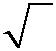 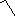 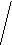 Координатная прямая. Изображение чисел точками координатной прямой. Числовые промежутки.Измерения, приближения, оценки. Размеры объектов окружающего мира (от элементарных частиц до Вселенной), длительность процессов в окружающем мире. Выделение множителя— степени десяти в записи числа.Приближённое значение величины, точность приближения. Округление натуральных чисел и десятичных дробей. Прикидка и оценка результатов вычислений.Алгебраические выражения. Буквенные выражения (выражения с переменными). Числовое значение буквенного выражения. Допустимые значения переменных. Подстановка выражений вместо переменных. Преобразование буквенных выражений на основе свойств арифметических действий. Равенство буквенных выражений. Тождество.Степень с натуральным показателем и её свойства. Одночлены и многочлены. Степень многочлена. Сложение, вычитание, умножение многочленов. Формулы сокращённого умножения: квадрат суммы и квадрат разности. Формула разности квадратов. Преобразование целого выражения в многочлен. Разложение многочленов на множители. Многочлены с одной переменной. Корень многочлена. Квадратный трёхчлен; разложение квадратного трёхчлена на множители.Алгебраическая дробь. Основное свойство алгебраической дроби. Сложение, вычитание, умножение, деление алгебраических дробей. Степень с целым показателем и её свойства. Рациональные выражения и их преобразования. Доказательство тождеств.Квадратные корни. Свойства арифметических квадратных корней и их применение к преобразованию числовых выражений и вычислениям.Уравнения.  Уравнение с одной переменной.  Корень уравнения.  Свойства числовых равенств. Равносильность уравнений.Линейное уравнение. Квадратное уравнение: формула корней квадратного уравнения. Теорема Виета. Решение уравнений, сводящихся к линейным и квадратным. Примеры решения уравнений третьей и четвёртой степеней. Решение дробно-рациональных уравнений.Уравнение с двумя переменными. Линейное уравнение с двумя переменными, примеры решения уравнений в целых числах.Система уравнений с двумя переменными. Равносильность систем. Системы двух линейных уравнений с двумя переменными; решение подстановкой и сложением. Примеры решения систем нелинейных уравнений с двумя переменными. Решение текстовых задач алгебраическим способом.Декартовы координаты на плоскости. Графическая интерпретация уравнения с двумя переменными. График линейного уравнения с двумя переменными; угловой коэффициент прямой; условие параллельности прямых. Графики простейших нелинейных уравнений: парабола, гипербола, окружность. Графическая интерпретация систем уравнений с двумя переменными.Неравенства. Числовые неравенства и их свойства.Неравенство с одной переменной. Равносильность неравенств. Линейные неравенства с одной переменной. Квадратные неравенства. Системы неравенств с одной переменной. Функции. Примеры зависимостей; прямая пропорциональность, обратная пропорциональность. Задание зависимостей формулами; вычисления по формулам. Зависимости между величинами. Примеры графиков зависимостей, отражающих реальные процессы.Числовые функции. Понятие функции, область применения и область значения функции. Способы задания функции. График функции. Свойства функции, их отражение на графике. Функции, описывающие прямую и обратную пропорциональные зависимости, их графики и свойства. Линейная функция, её график и свойства. Квадратичная функция, её график и свойства. Степенные функции с натуральными показателями 2 и 3, их графики и свойства. Графики функций y x , y  3x , y  x .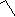 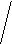 Числовые последовательности. Понятие числовой последовательности. Задание последовательности рекуррентной формулой и формулой n-го члена.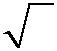 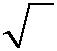 Арифметическая и геометрическая прогрессии. Формулы n-го члена арифметической и геометрической прогрессий, суммы первых п-х членов. Изображение членов арифметической и геометрической прогрессий точками координатной плоскости. Линейный и экспоненциальный рост. Сложные проценты.Описательная статистика. Представление данных в виде таблиц, диаграмм, графиков. Случайная изменчивость. Статистические характеристики набора данных: среднее арифметическое, медиана, наибольшее и наименьшее значения, размах. Представление о выборочном исследовании.Случайные события и вероятность. Понятие о случайном опыте и случайном событии. Частота случайного события. Статистический подход к понятию вероятности. Вероятности противоположных событий. Достоверные и невозможные события. Равновозможность событий. Классическое определение вероятности.Комбинаторика. Решение комбинаторных задач перебором вариантов. Комбинаторное правило умножения. Перестановки и факториал.Наглядная геометрия. Наглядные представления о фигурах на плоскости: прямая, отрезок, луч, угол, ломаная, многоугольник, окружность, круг. Четырёхугольник, прямоугольник, квадрат. Треугольник, виды треугольников. Правильные многоугольники. Взаимное расположение двух прямых, двух окружностей, прямой и окружности. Изображение геометрических фигур и их конфигураций.Длина отрезка, ломаной. Периметр многоугольника. Единицы измерения длины. Измерение длины отрезка, построение отрезка заданной длины.Виды углов. Градусная мера угла. Измерение и построение углов с помощью транспортира.Биссектриса угла.Понятие площади фигуры; единицы измерения площади. Площадь прямоугольника, квадрата. Приближённое измерение площади фигур на клетчатой бумаге. Равновеликие фигуры. Разрезание и составление геометрических фигур.Наглядные представления о пространственных фигурах: куб, параллелепипед, призма, пирамида, шар, сфера, конус, цилиндр. Изображение пространственных фигур. Примеры сечений. Многогранники. Правильные многогранники. Примеры развёрток многогранников, цилиндра и конуса. Изготовление моделей пространственных фигур.Понятие объёма; единицы объёма. Объём прямоугольного параллелепипеда, куба.Понятие о равенстве фигур. Центральная, осевая и зеркальная симметрии. Изображение симметричных фигур.Геометрические фигуры. Прямые и углы. Точка, прямая, плоскость. Отрезок, луч. Угол.Виды углов. Вертикальные и смежные углы. Биссектриса угла.Параллельные и пересекающиеся прямые. Перпендикулярные прямые. Теоремы о параллельности и перпендикулярности прямых. Перпендикуляр и наклонная к прямой. Серединный перпендикуляр к отрезку.Геометрическое место точек. Свойства биссектрисы угла и серединного перпендикуляра к отрезку.Треугольник. Высота, медиана, биссектриса, средняя линия треугольника. Равнобедренныеравносторонние треугольники; свойства и признаки равнобедренного треугольника. Признаки равенства треугольников. Неравенство треугольника. Соотношения между сторонами и углами треугольника. Сумма углов треугольника. Внешние углы треугольника. Теорема Фалеса. Подобие треугольников. Признаки подобия треугольников. Теорема Пифагора. Синус, косинус, тангенс, котангенс острого угла прямоугольного треугольника и углов от 0 до 180°, приведение к острому углу. Решение прямоугольных треугольников. Основное тригонометрическое тождество. Формулы, связывающие синус, косинус, тангенс, котангенс одного и того же угла. Решение треугольников: теорема косинусов и теорема синусов. Замечательные точки треугольника.Четырёхугольник. Параллелограмм, его свойства и признаки. Прямоугольник, квадрат, ромб, их свойства и признаки. Трапеция, средняя линия трапеции.Многоугольник. Выпуклые многоугольники. Сумма углов выпуклого многоугольника. Правильные многоугольники.Окружность и круг. Дуга, хорда. Сектор, сегмент. Центральный угол, вписанный угол; величина вписанного угла. Взаимное расположение прямой и окружности, двух окружностей. Касательная и секущая к окружности, их свойства. Вписанные и описанные многоугольники. Окружность, вписанная в треугольник, и окружность, описанная около треугольника. Вписанные и описанные окружности правильного многоугольника.Геометрические преобразования. Понятие о равенстве фигур. Понятие о движении: осевая и центральная симметрии, параллельный перенос, поворот. Понятие о подобии фигур и гомотетии.Решение задач на вычисление, доказательство и построение с использованием свойств изученных фигур.Измерение геометрических величин. Длина отрезка. Расстояние от точки до прямой. Расстояние между параллельными прямыми.Периметр многоугольника.Длина окружности, число п, длина дуги окружности.Градусная мера угла, соответствие между величиной центрального угла и длиной дуги окружности.Понятие площади плоских фигур. Равносоставленные и равновеликие фигуры. Площадь прямоугольника. Площади параллелограмма, треугольника и трапеции. Площадь многоугольника. Площадь круга и площадь сектора. Соотношение между площадями подобных фигур.Решение задач на вычисление и доказательство с использованием изученных формул. Координаты. Уравнение прямой. Координаты середины отрезка. Формула расстояния между двумя точками плоскости. Уравнение окружности.Векторы. Длина (модуль) вектора. Равенство векторов. Коллинеарные векторы. Координаты вектора. Умножение вектора на число, сумма векторов, разложение вектора по двум неколлинеарным векторам. Скалярное произведение векторов.Теоретико-множественные понятия. Множество, элемент множества. Задание множеств перечислением элементов, характеристическим свойством. Стандартные обозначения числовых множеств. Пустое множество и его обозначение. Подмножество. Объединение и пересечение множеств.Иллюстрация отношений между множествами с помощью диаграмм Эйлера — Венна. Элементы логики. Определение. Аксиомы и теоремы. Доказательство. Доказательство от противного. Теорема, обратная данной. Пример и контрпример.Понятие о равносильности, следовании, употребление логических связок если...то, в том и только в том случае, логические связки и, или.Математика в историческом развитии. История формирования понятия числа: натуральные числа, дроби, недостаточность рациональных чисел для геометрических измерений, иррациональные числа. Старинные системы записи чисел. Дроби в Вавилоне, Египте, Риме. Открытие десятичных дробей. Старинные системы мер. Десятичные дроби и метрическая система мер. Появление отрицательных чисел и нуля. Л. Магницкий. Л. Эйлер.Зарождение алгебры в недрах арифметики. Ал-Хорезми. Рождение буквенной символики. П. Ферма. Ф. Виет. Р. Декарт. История вопроса о нахождении формул корней алгебраических уравнений, неразрешимость в радикалах уравнений степени, большей четырёх. Н. Тарталья, Дж. Кардано, Н. X. Абель, Э. Галуа.Изобретение метода координат, позволяющего переводить геометрические объекты на язык алгебры. Р. Декарт и П. Ферма. Примеры различных систем координат на плоскости.Задача Леонардо Пизанского (Фибоначчи) о кроликах, числа Фибоначчи. Задача о шахматной доске.Истоки теории вероятностей: страховое дело, азартные игры. П. Ферма и Б. Паскаль.Я. Бернулли. А. Н. Колмогоров.От землемерия к геометрии. Пифагор и его школа. Фалес. Архимед. Построения с помощью циркуля и линейки. Построение правильных многоугольников. Трисекция угла. Квадратура круга. Удвоение куба. История числа π. Золотое сечение. «Начала» Евклида. Л. Эйлер. Н. И. Лобачевский. История пятого постулата. Софизм, парадоксы.2.2.2.8. ИНФОРМАТИКАИнформация и способы её представления. Слово «информация» в обыденной речи. Информация как объект (данные) и как процесс (информирование). Термин «информация» (данные) в курсе информатики.Описание информации при помощи текстов. Язык. Письмо. Знак. Алфавит. Символ («буква»). Расширенный алфавит русского языка (знаки препинания, цифры, пробел). Количество слов данной длины в данном алфавите. Понятие «много информации» невозможно однозначно описать коротким текстом.Разнообразие языков и алфавитов. Неполнота текстового описания мира. Литературные и научные тексты. Понятие о моделировании (в широком смысле) при восприятии мира человеком.Кодирование текстов. Кодовая таблица. Представление текстов в компьютерах. Все данныекомпьютере — тексты в двоичном алфавите. Двоичный алфавит. Азбука Морзе. Двоичные коды с фиксированной длиной кодового слова (8, 16, 32). Количество символов, представимых в таких кодах. Понятие о возможности записи любого текстового сообщения двоичном виде.Примеры кодов. Код КОИ-8. Представление о стандарте Юникод. Значение стандартов для ИКТ.Знакомство с двоичной записью целых чисел. Запись натуральных чисел в пределах 256. Нетекстовые (аудиовизуальные) данные (картины, устная речь, музыка, кино). Возможность дискретного (символьного) представления аудиовизуальных данных.Понятие о необходимости количественного описания информации. Размер (длина) текста как мера количества информации. Недостатки такого подхода с точки зрения формализации обыденного представления о количестве информации: не рассматривается вопрос «новизны» информации; не учитывается возможность описания одного явления различными текстами и зависимость от выбора алфавита и способа кодирования. Бит и байт — единицы размера двоичных текстов, производные единицы.Понятие о носителях информации, используемых в ИКТ, их истории и перспективах развития.Виды памяти современных компьютеров. Оперативная и внешняя память. Представление о характерных объёмах оперативной памяти современных компьютеров и внешних запоминающих устройств. Представление о темпах роста этих характеристик по мере развития ИКТ. Сетевое хранение данных.Понятие файла. Типы файлов. Характерные размеры файлов различных типов — текстовых (страница печатного текста, «Война и Мир», БСЭ), видео, файлы данных космических наблюдений, файлы данных при математическом моделировании и др.Основы алгоритмической культуры. Понятие исполнителя. Обстановка (среда обитания) исполнителя. Возможные состояния исполнителя. Допустимые действия исполнителя, система команд, конечность набора команд. Необходимость формального описания возможных состояний алгоритма и обстановки, в которой он находится, а также действий исполнителя. Примеры исполнителей. Построение моделей реальных объектов и процессов в виде исполнителей.Понятие алгоритма как описания поведения исполнителя при заданных начальных данных (начальной обстановке).Алгоритмический язык — формальный язык для записи алгоритмов. Программа — запись алгоритма на алгоритмическом языке. Непосредственное и программное управление исполнителем. Неветвящиеся (линейные) программы.Утверждения (условия). Истинность утверждений. Логические значения, логические операции и логические выражения. Проверка истинности утверждений исполнителем. Алгоритмические конструкции, связанные с проверкой условий: ветвление (условный оператор) и повторение (операторы цикла в форме «пока» и «для каждого»). Понятие вспомогательного алгоритма.Понятие величины (переменной). Типы величин: целые, вещественные, символьные, строковые (литеральные), логические. Знакомство с табличными величинами (массивами). Знакомство с графами, деревьями, списками, символьными строками.Понятие о методах разработки программ (пошаговое выполнение, отладка, тестирование).Использование программных систем и сервисов.Устройство компьютера. Основные компоненты современного компьютера. Процессор, оперативная память, внешние запоминающие устройства, средства коммуникации, монитор. Гигиенические, эргономические и технические условия эксплуатации средств И КТ. Компьютерные вирусы. Антивирусная профилактика.Файл. Каталог (директория). Файловая система. Основные операции при работе с файлами: создать файл, удалить файл, скопировать файл. Оперирование компьютерными информационными объектами в наглядно-графической форме: создание, именование, сохранение, удаление объектов, организация их семейств. Архивирование и разархивирование.Обработка текстов. Текстовый редактор. Создание структурированного текста. Проверка правописания, словари. Ссылки. Выделение изменений. Включение в текст графических и иных информационных объектов. Деловая переписка, учебная публикация, коллективная работа.Динамические (электронные) таблицы. Использование формул. Составление таблиц. Построение графиков и диаграмм. Понятие о сортировке (упорядочивании) данных. Гипертекст. Браузеры. Компьютерные энциклопедии и компьютерные словари. Средства поиска информации.Работа в информационном пространстве. Получение, передача, сохранение, преобразованиеиспользование информации. Необходимость применения компьютеров для обработки информации. Роль информации и ИКТ в жизни человека и общества. Основные этапы развития информационной среды.Получение информации. Представление о задаче поиска информации в файловой системе, базе данных, Интернете. Запросы по одному и нескольким признакам. Решение информационно-поисковых задач. Поисковые машины.Постановка вопроса о достоверности полученной информации, о её подкреплённости доказательствами. Знакомство с возможными подходами к оценке достоверности информации (оценка надёжности источника, сравнение данных из разных источников и в разные моменты времени и т. п.).Передача информации. Источник и приёмник информации. Основные понятия, связанные с передачей информации (канал связи, скорость передачи информации по каналу связи, пропускная способность канала связи).Организация взаимодействия в информационной среде: электронная переписка, чат, форум, телеконференция, сайт.Понятие модели объекта, процесса или явления. Математическая (компьютерная) модель. Её отличия от словесного (литературного) описания объекта или процесса.Примерная схема использования математических (компьютерных) моделей при решении научно-технических задач: построение математической модели, её программная реализация, проведение компьютерного эксперимента, анализ его результатов.Личная информация. Основные средства защиты личной информации, предусмотренные компьютерными технологиями. Организация личного информационного пространства. Примеры применения ИКТ: связь, информационные услуги, научно-технические исследования, управление и проектирование, анализ данных, образование (дистанционное обучение, образовательные источники).Тенденции развития ИКТ (суперкомпьютеры, мобильные вычислительные устройства). Стандарты в сфере информатики и ИКТ. Право в информационной сфере. Базовые представления о правовых аспектах использования компьютерных программ и работы в сети Интернет.2.2.2.9. ФИЗИКАФизика и физические методы изучения природыФизика — наука о природе. Наблюдение и описание физических явлений. Измерение физических величин. Международная система единиц. Научный метод познания. Наука и техника.Механические явления. КинематикаМеханическое движение. Траектория. Путь — скалярная величина. Скорость — векторная величина. Модуль вектора скорости. Равномерное прямолинейное движение. Относительность механического движения. Графики зависимости пути и модуля скорости от времени движения.Ускорение — векторная величина. Равноускоренное прямолинейное движение. Графики зависимости пути и модуля скорости равноускоренного прямолинейного движения от времени движения. Равномерное движение по окружности. Центростремительное ускорение.ДинамикаИнерция. Инертность тел. Первый закон Ньютона. Взаимодействие тел. Масса — скалярнаявеличина. Плотность вещества. Сила—векторная величина. Второй закон Ньютона. Третий закон Ньютона. Движение и силы.Сила упругости. Сила трения. Сила тяжести. Закон всемирного тяготения. Центр тяжести.Давление. Атмосферное давление. Закон Паскаля. Закон Архимеда. Условие плавания тел.Условия равновесия твёрдого тела.Законы сохранения импульса и механической энергии. Механические колебания и волны Импульс. Закон сохранения импульса. Реактивное движение.Кинетическая энергия. Работа. Потенциальная энергия. Мощность. Закон сохранения механической энергии. Простые механизмы. Коэффициент полезного действия (КПД). Возобновляемые источники энергии.Механические колебания. Резонанс. Механические волны. Звук. Использование колебаний в технике.Строение и свойства веществаСтроение вещества. Опыты, доказывающие атомное строение вещества. Тепловое движение и взаимодействие частиц вещества. Агрегатные состояния вещества. Свойства газов, жидкостей и твёрдых тел.Тепловые явленияТепловое равновесие. Температура. Внутренняя энергия. Работа и теплопередача. Виды теплопередачи. Количество теплоты. Испарение и конденсация. Кипение. Влажность воздуха. Плавление и кристаллизация. Закон сохранения энергии в тепловых процессах.Преобразования энергии в тепловых машинах. КПД тепловой машины. Экологические проблемы теплоэнергетики.Электрические явленияЭлектризация тел. Электрический заряд. Два вида электрических зарядов. Закон сохранения электрического заряда. Электрическое поле. Напряжение. Конденсатор. Энергия электрического поля.Постоянный электрический ток. Сила тока. Электрическое сопротивление. Электрическое напряжение. Проводники, диэлектрики и полупроводники. Закон Ома для участка электрической цепи. Работа и мощность электрического тока. Закон Джоуля — Ленца. Правила безопасности при работе с источниками электрического тока.Магнитные явленияПостоянные магниты. Взаимодействие магнитов. Магнитное поле. Магнитное поле тока. Действие магнитного поля на проводник с током.Электродвигатель постоянного тока.Электромагнитная индукция. Электрогенератор. Трансформатор. Электромагнитные колебания и волны Электромагнитные колебания. Электромагнитные волны. Влияние электромагнитных излучений на живые организмы.Принципы радиосвязи и телевидения.Свет — электромагнитная волна. Прямолинейное распространение света. Отражение и преломление света. Плоское зеркало. Линзы. Фокусное расстояние и оптическая сила линзы. Оптические приборы. Дисперсия света.Квантовые явленияСтроение атома. Планетарная модель атома. Квантовые постулаты Бора. Линейчатые спектры. Атомное ядро. Состав атомного ядра. Ядерные силы. Дефект масс. Энергия связи атомных ядер. Радиоактивность. Методы регистрации ядерных излучений. Ядерные реакции. Ядерный реактор. Термоядерные реакции.Влияние радиоактивных излучений на живые организмы. Экологические проблемы, возникающие при использовании атомных электростанций.Строение и эволюция ВселеннойГеоцентрическая и гелиоцентрическая системы мира. Физическая природа небесных тел Солнечной системы. Происхождение Солнечной системы. Физическая природа Солнца и звёзд. Строение Вселенной. Эволюция Вселенной.2.2.2.10. БИОЛОГИЯЖивые организмыБиология как наука. Роль биологии в практической деятельности людей. Разнообразие организмов. Отличительные признаки представителей разных царств живой природы. Методы изучения живых организмов: наблюдение, измерение, эксперимент. Клеточное строение организмов.Правила работы в кабинете биологии, с биологическими приборами и инструментами. Бактерии. Многообразие бактерий. Роль бактерий в природе и жизни человека. Бактерии — возбудители заболеваний. Меры профилактики заболеваний, вызываемых бактериями. Грибы. Многообразие грибов, их роль в природе и жизни человека. Съедобные и ядовитые грибы. Приёмы оказания первой помощи при отравлении грибами. Лишайники. Роль лишайников в природе и жизни человека.Вирусы — неклеточные формы. Заболевания, вызываемые вирусами. Меры профилактики заболеваний.Растения. Клетки, ткани и органы растений. Процессы жизнедеятельности: обмен веществ и превращение энергии, питание, фотосинтез, дыхание, удаление продуктов обмена, транспорт веществ. Регуляция процессов жизнедеятельности. Движения. Рост, развитие и размножение. Многообразие растений, принципы их классификации. Водоросли, мхи, папоротники, голосеменные и покрытосеменные растения. Значение растений в природе и жизни человека. Важнейшие сельскохозяйственные культуры. Ядовитые растения. Охрана редких и исчезающих видов растений. Основные растительные сообщества. Усложнение растений в процессе эволюции.Животные. Строение животных. Процессы жизнедеятельности и их регуляция у животных. Размножение, рост и развитие. Поведение. Раздражимость. Рефлексы. Инстинкты. Многообразие (типы, классы хордовых) животных, их роль в природе и жизни человека. Сельскохозяйственные и домашние животные. Профилактика заболеваний, вызываемых животными. Усложнение животных в процессе эволюции. Приспособления к различным средам обитания. Охрана редких и исчезающих видов животных. Человек и его здоровьеЧеловек и окружающая среда. Природная и социальная среда обитания человека. Защита среды обитания человека.Общие сведения об организме человека. Место человека в системе органического мира. Черты сходства и различий человека и животных. Строение организма человека: клетки, ткани, органы, системы органов. Методы изучения организма человека.Опора и движение. Опорно-двигательная система. Профилактика травматизма. Значение физических упражнений и культуры труда для формирования скелета, и мускулатуры. Первая помощь при травмах опорно-двигательной системы.Транспорт веществ. Внутренняя среда организма, значение её постоянства. Кровеносная и лимфатическая системы. Кровь. Группы крови. Лимфа. Переливание крови. Иммунитет. Антитела. Аллергические реакции. Предупредительные прививки. Лечебные сыворотки. Строение и работа сердца. Кровяное давление и пульс. Приёмы оказания первой помощи при кровотечениях.Дыхание. Дыхательная система. Строение органов дыхания. Регуляция дыхания. Газообмен в лёгких и тканях. Гигиена органов дыхания. Заболевания органов дыхания и их предупреждение. Приёмы оказания первой помощи при отравлении угарным газом, спасении утопающего. Инфекционные заболевания и меры их профилактики. Вред табакокурения.Питание. Пищеварение. Пищеварительная система. Нарушения работы пищеварительной системы и их профилактика.Обмен веществ и превращения энергии в организме. Пластический и энергетический обмен. Обмен воды, минеральных солей, белков, углеводов и жиров. Витамины. Рациональное питание. Нормы и режим питания.Покровы тела. Строение и функции кожи. Роль кожи в терморегуляции. Уход за кожей, волосами, ногтями. Приёмы оказания первой помощи при травмах, ожогах, обморожениях и их профилактика. Закаливание организма.Выделение. Строение и функции выделительной системы. Заболевания органов мочевыделительной системы и их предупреждение.Размножение и развитие. Половые железы и половые клетки. Половое созревание. Инфекции, передающиеся половым путём, их профилактика. ВИЧ-инфекция и её профилактика. Наследственные заболевания. Медико-генетическое консультирование. Оплодотворение, внутриутробное развитие. Беременность. Вредное влияние на развитие организма курения, употребления алкоголя, наркотиков. Роды. Развитие после рождения.Органы чувств. Строение и функции органов зрения и слуха. Нарушения зрения и слуха, их предупреждение. Вестибулярный аппарат. Мышечное и кожное чувства. Обоняние. Вкус. Нейрогуморальная регуляция процессов жизнедеятельности организма. Нервная система. Рефлекс и рефлекторная дуга. Эндокринная система. Гормоны, механизмы их действия на клетки. Нарушения деятельности нервной и эндокринной систем и их предупреждение. Поведение и психика человека. Безусловные рефлексы и инстинкты. Условные рефлексы. Особенности поведения человека. Речь. Мышление. Внимание. Память. Эмоции и чувства. Сон. Темперамент и характер. Способности и одарённость. Межличностные отношения. Роль обучения и воспитания в развитии поведения и психики человека.Здоровый образ жизни. Соблюдение санитарно-гигиенических норм и правил здорового образа жизни. Укрепление здоровья: аутотренинг, закаливание, двигательная активность. Влияние физических упражнений на органы и системы органов. Факторы риска: стрессы, гиподинамия, переутомление, переохлаждение. Вредные и полезные привычки, их влияние на состояние здоровья.Общие биологические закономерностиОтличительные признаки живых организмов. Особенности химического состава живых организмов: неорганические и органические вещества, их роль в организме.Клеточное строение организмов. Строение клетки: ядро, клеточная оболочка, плазматическая мембрана, цитоплазма, пластиды, митохондрии, вакуоли. Хромосомы. Многообразие клеток.Обмен веществ и превращения энергии — признак живых организмов. Роль питания, дыхания, транспорта веществ, удаления продуктов обмена в жизнедеятельности клетки и организма.Рост и развитие организмов. Размножение. Бесполое и половое размножение. Половые клетки. Оплодотворение.Наследственность и изменчивость — свойства организмов. Наследственная и ненаследственная изменчивость.Система и эволюция органического мира. Вид — основная систематическая единица. Признаки вида. Ч. Дарвин — основоположник учения об эволюции. Движущие виды эволюции: наследственная изменчивость, борьба за существование, естественный отбор. Результаты эволюции: многообразие видов, приспособленность организмов к среде обитания.Взаимосвязи организмов и окружающей среды. Среда — источник веществ, энергии и информации. Влияние экологических факторов на организмы. Экосистемная организация живой природы. Экосистема. Взаимодействия разных видов в экосистеме (конкуренция, хищничество, симбиоз, паразитизм). Пищевые связи в экосистеме. Круговорот веществ и превращения энергии. Биосфера—глобальная экосистема. В. И. Вернадский — основоположник учения о биосфере. Границы биосферы. Распространение и роль живого вещества в биосфере. Роль человека в биосфере. Экологические проблемы. Последствия деятельности человека в экосистемах.2.2.2.11. ХИМИЯ Основные понятия химии (уровень атомно-молекулярных представлений)Предмет химии.  Методы познания в химии: наблюдение, эксперимент, измерение.Источники химической информации: химическая литература, Интернет.Чистые вещества и смеси. Очистка веществ. Простые и сложные вещества. Металлы и неметаллы. Химический элемент, атом, молекула. Знаки химических элементов. Химическая формула. Валентность химических элементов. Составление формул бинарных соединений по валентности атомов химических элементов и определение валентности атомов химических элементов по формулам бинарных соединений.Относительная атомная масса. Относительная молекулярная масса. Массовая доля химического элемента в сложном веществе. Количество вещества. Моль. Молярная масса и молярный объём.Физические явления и химические реакции. Признаки и условия протекания химических реакций. Закон сохранения массы веществ при химических реакциях. Химические уравнения. Коэффициенты в уравнениях химических реакций как отношения количества веществ, вступающих и образующихся в результате химической реакции. Простейшие расчёты по уравнениям химических реакций.Основные классы неорганических соединений. Номенклатура неорганических веществ. Кислород. Воздух. Горение. Оксиды. Оксиды металлов и неметаллов. Водород. Вода. Очистка воды. Аэрация воды. Взаимодействие воды с оксидами металлов и неметаллов. Кислоты, классификация и свойства: взаимодействие с металлами, оксидами металлов. Основания, классификация и свойства: взаимодействие с оксидами неметаллов, кислотами. Амфотерность. Кислотно-основные индикаторы. Соли. Средние соли. Взаимодействие солей с металлами, кислотами, щелочами. Связь между основными классами неорганических соединений.Первоначальные представления о естественных семействах (группах) химических элементов: щелочные металлы, галогены.Периодический закон и периодическая система химических элементов Д. И. Менделеева.Строение веществаПериодический закон. История открытия периодического закона. Значение периодического закона для развития науки.Периодическая система как естественнонаучная классификация химических элементов. Табличная форма представления классификации химических элементов. Структура таблицы «Периодическая система химических элементов Д. И. Менделеева». Физический смысл порядкового (атомного) номера, номера периода и номера группы (для элементов А-групп). Строение атома: ядро и электронная оболочка. Состав атомных ядер: протоны и нейтроны. Изотопы. Заряд атомного ядра, массовое число и относительная атомная масса. Электронная оболочка атома. Электронные слои атомов элементов малых периодов.Химическая связь. Электроотрицательность атомов. Ковалентная неполярная и полярная связь. Ионная связь. Валентность, степень окисления, заряд иона. Многообразие химических реакцийКлассификация химических реакций: реакции соединения, разложения, замещения, обмена, экзотермические, эндотермические, окислительно-восстановительные, необратимые, обратимые.Скорость химических реакций. Факторы, влияющие на скорость химических реакций.Растворы. Электролитическая диссоциация. Электролиты и неэлектролиты. Катионы и анионы. Диссоциация солей, кислот и оснований в водных растворах. Реакции ионного обмена в растворах электролитов.Многообразие веществЕстественные семейства химических элементов металлов и неметаллов. Общая характеристика неметаллов на основе их положения в периодической системе. Закономерности изменения физических и химических свойств неметаллов — простых веществ, их водородных соединений, высших оксидов и кислородсодержащих кислот на примере элементов второго и третьего периодов.Общая характеристика металлов на основе их положения в периодической системе.Закономерности изменения физических и химических свойств металлов —  простых веществ, их оксидов и гидроксидов на примере элементов второго и третьего периодов.Амфотерные соединения алюминия.	Общая характеристика железа,	его оксидов	игидроксидов.Экспериментальная химияНа изучение этого раздела не выделяется конкретное время, поскольку химический эксперимент является обязательной составной частью каждого из разделов программы. Разделение лабораторного эксперимента на практические занятия и лабораторные опыты, и уточнение их содержания проводятся авторами рабочих программ по химии для основной школы. Вариант конкретизации химического эксперимента и распределения его по учебным темам приведён в примерном тематическом планировании.2.2.2.12. ИЗОБРАЗИТЕЛЬНОЕ ИСКУССТВОРоль искусства и художественной деятельности человека в развитии культуры. Истоки и смысл искусства. Искусство и мировоззрение. Народное традиционное искусство. Роль изобразительной символики и традиционных образов в развитии культуры. Исторические эпохи и художественные стили. Целостность визуального образа культуры.Роль художественной деятельности человека в освоении мира. Выражение в произведениях искусства представлений о мире, явлениях жизни и природы. Отражение в искусстве изменчивости эстетического образа человека в разные исторические эпохи. Храмовая живопись и зодчество. Художественно-эстетическое значение исторических памятников. Роль визуально-пространственных искусств в формировании образа Родины.Художественный диалог культур. Пространственно-визуальное искусство разных исторических эпох и народов. Особенности средств выразительности в художественных культурах народов Запада и Востока. Основные художественные стили и направления в искусстве. Великие мастера русского и европейского искусства. Крупнейшие художественные музеи мира.Роль искусства в создании материальной среды жизни человека. Роль искусства в организации предметно-пространственной среды жизни человека.Искусство в современном мире.  Изобразительное искусство, архитектура, дизайн в современном мире. Изобразительная природа визуальных искусств, их роль в современном мире. Роль музея в современной культуре.Духовно-нравственные проблемы жизни и искусства.Выражение в образах искусства нравственного поиска человечества, нравственного выбора отдельного человека.Традиционный и современный уклад семейной жизни, отражённый в искусстве. Образы мира, защиты Отечества в жизни и в искусстве.Народные праздники, обряды в искусстве и в современной жизни.Взаимоотношения между народами, между людьми разных поколений в жизни и в искусстве.Специфика художественного изображения. Художественный образ — основа и цель любогоискусства. Условность художественного изображения. Реальность и фантазия в искусстве.Средства художественной выразительности.Художественные материалы и художественные техники. Материалы живописи, графики, скульптуры. Художественные техники.Композиция. Композиция — главное средство выразительности художественного произведения. Раскрытие в композиции сущности произведения. Пропорции. Линейная и воздушная перспектива. Контраст в композиции.Цвет. Цветовые отношения. Колорит картины. Напряжённость и насыщенность цвета. Свет и цвет. Характер мазка.Линия, штрих, пятно.  Линия, штрих, пятно и художественный образ.  Передача графическими средствами эмоционального состояния природы, человека, животного. Объём и форма. Передача на плоскости и в пространстве многообразных форм предметного мира. Трансформация и стилизация форм. Взаимоотношение формы и характера.Ритм. Роль ритма в построении композиции в живописи и рисунке, архитектуре, декоративно-прикладном искусстве.Изобразительные виды искусства. Живопись, графика, скульптура. Особенности художественного образа в разных видах искусства. Портрет, пейзаж, натюрморт; бытовой, исторический, анималистический жанры. Сюжет и содержание в произведении искусства. Изображение предметного мира. Рисунок с натуры, по представлению. Исторические, мифологические и библейские темы в изобразительном искусстве. Опыт художественного творчества.Конструктивные виды искусства. Архитектура и дизайн. Роль искусства в организациипредметно-пространственной	среды	жизни	человека.	Единство	художественного	ифункционального в архитектуре и дизайне.Архитектурный образ. Архитектура — летопись времён.Виды дизайна. Промышленный дизайн. Индустрия моды. Архитектурный и ландшафтный дизайн. Проектная культура. Проектирование пространственной и предметной среды. Графический дизайн, арт-дизайн. Компьютерная графика и анимация.Декоративно-прикладные виды искусства. Народное искусство. Истоки декоративно-прикладного искусства. Семантика образа в народном искусстве. Орнамент и его происхождение. Виды орнамента. Стилизация и знаковый характер декоративного образа. Материалы декоративно-прикладного искусства. Украшение в жизни людей, его функции в жизни общества.Изображение в синтетических и экранных видах искусства и художественная фотография. Визуально-пространственные виды искусства и их значение в жизни людей. Роль и значение изобразительного искусства в синтетических видах творчества. Художник в театре. Изобразительная природа экранных искусств. Телевизионное изображение, его особенности возможности. Создание художественного образа в искусстве фотографии.2.2.2.13. МУЗЫКАМузыка как вид искусства. Основы музыки: интонационно-образная, жанровая, стилевая. Интонация в музыке как звуковое воплощение художественных идей и средоточие смысла. Музыка вокальная, симфоническая и театральная; вокально-инструментальная и камерно-инструментальная. Музыкальное искусство: исторические эпохи, стилевые направления, национальные школы и их традиции, творчество выдающихся отечественных и зарубежных композиторов. Искусство исполнительской интерпретации в музыке (вокальной и инструментальной).Взаимодействие и взаимосвязь музыки с другими видами искусства (литература, изобразительное искусство). Композитор — поэт — художник; родство зрительных, музыкальных и литературных образов; общность и различия выразительных средств разных видов искусства.Воздействие музыки на человека, её роль в человеческом обществе. Музыкальное искусство как воплощение жизненной красоты и жизненной правды. Преобразующая сила музыки как вида искусства.Музыкальный образ и музыкальная драматургия. Всеобщность музыкального языка. Жизненное содержание музыкальных образов, их характеристика и построение, взаимосвязь развитие. Лирические и драматические, романтические и героические образы и др.Общие закономерности развития музыки: сходство и контраст. Противоречие как источникнепрерывного развития музыки и жизни. Разнообразие музыкальных форм: двухчастные и трёхчастные, вариации, рондо, сюиты, сонатно-симфонический цикл. Воплощение единства содержания и художественной формы.Взаимодействие музыкальных образов, драматургическое и интонационное развитие на примере произведений русской и зарубежной музыки от эпохи Средневековья до рубежаXIX—XX вв.: духовная музыка (знаменный распев и григорианский хорал), западноевропейская и русская музыка XVII—XVIII вв., зарубежная и русская музыкальная культура XIX в. (основные стили, жанры и характерные черты, специфика национальных школ).Музыка в современном мире: традиции и инновации. Народное музыкальное творчество как часть общей культуры народа. Музыкальный фольклор разных стран: истоки и интонационное своеобразие, образцы традиционных обрядов. Русская народная музыка: песенное и инструментальное творчество (характерные черты, основные жанры, темы, образы). Народно-песенные истоки русского профессионального музыкального творчества. Этническая музыка. Музыкальная культура своего региона.Отечественная и зарубежная музыка композиторов XX в., её стилевое многообразие (импрессионизм, неофольклоризм и неоклассицизм). Музыкальное творчество композиторов академического направления. Джаз и симфоджаз. Современная популярная музыка: авторская песня, электронная музыка, рок-музыка (рок-опера, рок-н-ролл, фолк-рок, арт-рок), мюзикл, диско-музыка. Информационно-коммуникационные технологии в музыке. Современная музыкальная жизнь. Выдающиеся отечественные и зарубежные исполнители, ансамбли и музыкальные коллективы. Пение: соло, дуэт, трио, квартет, ансамбль, хор; аккомпанемент, acapella. Певческие голоса: сопрано, меццо-сопрано, альт, тенор, баритон, бас. Хоры: народный, академический. Музыкальные инструменты: духовые, струнные, ударные, современные электронные. Виды оркестра: симфонический, духовой, камерный, народных инструментов, эстрадно-джазовый оркестр.2.2.2.14. ТЕХНОЛОГИЯСодержание курса «Технология» определяется образовательным учреждением с учётом региональных особенностей, материально-технического обеспечения, а также использования следующих направлений и разделов курса: Индустриальные технологииТехнологии обработки конструкционных и поделочных материаловТехнологии ручной обработки древесины и древесных материалов.Технологии машинной обработки древесины и древесных материалов.Технологии ручной обработки металлов и искусственных материалов.Технологии машинной обработки металлов и искусственных материалов.Технологии художественно-прикладной обработки материалов.ЭлектротехникаЭлектромонтажные и сборочные технологии. Электротехнические уст-ройства с элементамиавтоматики. Бытовые электроприборы.Технологии ведения домаКулинарияСанитария и гигиена.Физиология питания.Блюда из яиц, бутерброды, горячие напитки.Блюда из овощей.Блюда из молока и кисломолочных продуктов.Блюда из рыбы и морепродуктов.Блюда из птицы.Блюда из мяса.Блюда из круп, бобовых и макаронных изделий.Заправочные супы.Изделия из теста.Сервировка стола.Этикет.Приготовление обеда в походных условиях.Создание изделий из текстильных и поделочных материаловСвойства текстильных материалов.Элементы машиноведения.Конструирование швейных изделий.Моделирование швейных изделий.Технология изготовления швейных изделий.Выполнение образцов ручных стежков, строчек и швов.Художественные ремёслаДекоративно-прикладное искусство.Основы композиции и законы восприятия цвета при создании предметов декоративно-прикладного искусства.Лоскутное шитьё.Роспись ткани.Вязание крючком.Вязание на спицах.Сельскохозяйственные технологииТехнологии растениеводстваТехнологии выращивания овощных и цветочно-декоративных культур.Технологии выращивания плодовых и ягодных культур.Технологии выращивания растений рассадным способом и в защищённом грунте. Организация производства продукции растениеводства на пришкольном участке и в личном подсобном хозяйстве.Профессиональное образование и профессиональная карьера.Технологии животноводстваОсновы птицеводства. Выращивание молодняка сельскохозяйственной птицы.Основы молочного скотоводства.Кролиководство.Организация домашней или школьной животноводческой мини-фермы. Профессиональное образование и профессиональная карьера. Технологии исследовательской, опытнической и проектной деятельности Исследовательская и созидательная деятельность.Современное производство и профессиональное самоопределениеСферы производства, профессиональное образование и профессиональная карьера.2.2.2.15. ФИЗИЧЕСКАЯ КУЛЬТУРАЗнания о физической культуреИстория физической культуры. Олимпийские игры древности.Возрождение Олимпийских игр и олимпийского движения.История зарождения олимпийского движения в России. Олимпийское движение в России (СССР). Выдающиеся достижения отечественных спортсменов на Олимпийских играх. Краткая характеристика видов спорта, входящих в программу Олимпийских игр. Физическая культура в современном обществе.Организация и проведение пеших туристских походов. Требования к технике безопасности и бережное отношение к природе (экологические требования). Физическая культура (основные понятия). Физическое развитие человека.Физическая подготовка и её связь с укреплением здоровья, развитием физических качеств. Организация и планирование самостоятельных занятий по развитию физических качеств. Техническая подготовка. Техника движений и её основные показатели.Всестороннее и гармоничное физическое развитие. Адаптивная физическая культура.Спортивная подготовка. Здоровье и здоровый образ жизни.Профессионально-прикладная физическая подготовка. Допинг. Концепция честного спорта.Физическая культура человека. Режим дня, его основное содержание и правила планирования.Закаливание организма. Правила безопасности и гигиенические требования.Влияние занятий физической культурой на формирование положительных качеств личности.Проведение самостоятельных занятий по коррекции осанки и телосложения.Восстановительный массаж.Проведение банных процедур.Доврачебная помощь во время занятий физической культурой и спортом.Способы двигательной (физкультурной) деятельностиОрганизация и проведение самостоятельных занятий физической культурой. Подготовка к занятиям физической культурой.Выбор упражнений и составление индивидуальных комплексов для утренней зарядки, физкультминуток, физкультпауз (подвижных перемен). Планирование занятий физической культурой.Проведение самостоятельных занятий прикладной физической подготовкой.Организация досуга средствами физической культуры.Оценка эффективности занятий физической культурой.Самонаблюдение и самоконтроль.Оценка эффективности занятий физкультурно-оздоровительной деятельностью. Оценка техники движений, способы выявления и устранения ошибок в технике выполнения (технических ошибок).Измерение резервов организма и состояния здоровья с помощью функциональных проб.Физическое совершенствованиеФизкультурно-оздоровительная деятельность. Оздоровительные формы занятий в режимеучебного дня и учебной недели.Индивидуальные комплексы адаптивной (лечебной) и корригирующей физической культуры.Спортивно-оздоровительная деятельность с общеразвивающей направленностью Гимнастика с основами акробатики. Организующие команды и приёмы. Акробатические упражнения и комбинации. Ритмическая гимнастика (девочки).Опорные прыжки.Упражнения и комбинации на гимнастическом бревне (девочки).Упражнения и комбинации на гимнастической перекладине (мальчики).Упражнения и комбинации на гимнастических брусьях: упражнения на параллельных брусьях (мальчики); упражнения на разновысоких брусьях (девочки). Лёгкая атлетика. Беговые упражнения.Прыжковые упражнения.Метание малого мяча.Лыжные гонки. Передвижения на лыжах.Подъёмы, спуски, повороты, торможения.Спортивные игры. Баскетбол. Игра по правилам.Волейбол. Игра по правилам.Футбол. Игра по правилам.Прикладно-ориентированная подготовка. Прикладно-ориентированные упражнения.Упражнения общеразвивающей направленности. Общефизическая подготовка.Гимнастика с основами акробатики. Развитие гибкости, координации движений, силы, выносливости.Лёгкая атлетика. Развитие выносливости, силы, быстроты, координации движений.Лыжные гонки. Развитие выносливости, силы, координации движений, быстроты.Баскетбол. Развитие быстроты, силы, выносливости, координации движений.Футбол. Развитие быстроты, силы, выносливости.2.2.2.16. ОСНОВЫ БЕЗОПАСНОСТИ ЖИЗНЕДЕЯТЕЛЬНОСТИ Основы безопасности личности, общества и государства Основы комплексной безопасностиОбеспечение личной безопасности в повседневной жизни. Пожарная безопасность. Безопасность на дорогах. Безопасность в быту. Безопасность на водоёмах. Экология и безопасность. Опасные ситуации социального характера.Обеспечение безопасности при активном отдыхе в природных условиях. Подготовка к активному отдыху на природе. Активный отдых на природе и безопасность. Дальний (внутренний) и выездной туризм, меры безопасности. Обеспечение безопасности при автономном существовании человека в природной среде.Обеспечение личной безопасности при угрозе террористического акта. Наиболее опасные террористические акты. Правила поведения при возможной опасности взрыва. Обеспечение безопасности в случае захвата в заложники или похищения.Обеспечение безопасности в чрезвычайных ситуациях природного, техногенного и социального характера. Чрезвычайные ситуации природного характера. Чрезвычайные ситуации техногенного характера. Современный комплекс проблем безопасности социального характера.Защита населения Российской Федерации от чрезвычайных ситуацийОрганизация защиты населения от чрезвычайных ситуаций. Правовые основы обеспечения защиты населения от чрезвычайных ситуаций. Организационные основы по защите населения страны от чрезвычайных ситуаций мирного и военного времени. Основные мероприятия, проводимые в Российской Федерации, по защите населения от чрезвычайных ситуаций.Основы противодействия терроризму и экстремизму в Российской ФедерацииЭкстремизм и терроризм — чрезвычайные опасности для общества и государства. Основные причины возникновения терроризма и экстремизма. Противодействие терроризму в мировом сообществе.Нормативно-правовая база противодействия терроризму, экстремизму и наркотизму в Российской Федерации. Положения Конституции Российской Федерации. Стратегия национальной безопасности Российской Федерации до 2020 года. Концепция противодействия терроризму в Российской Федерации. Содержание законов Российской Федерации о противодействии терроризму и экстремистской деятельности. Национальный антитеррористический комитет (НАК). Деятельность Федеральной службы Российской Федерации по контролю за оборотом наркотиков России (ФСКН России) по остановке развития наркосистемы, изменению наркоситуации, ликвидации финансовой базы наркомафии. Профилактика наркозависимости.Организационные основы системы противодействия терроризму и экстремизму в Российской Федерации. Роль правоохранительных органов и силовых структур в борьбе с терроризмом и проявлениями экстремизма. Контртеррористическая операция. Участие Вооружённых сил Российской Федерации в борьбе с терроризмом.Духовно-нравственные основы противодействия терроризму и экстремизму. Роль нравственной позиции и выработка личных качеств в формировании антитеррористического поведения.Влияние уровня культуры в области безопасности жизнедеятельности на формированиеантитеррористического поведения.Профилактика террористической деятельности.Ответственность несовершеннолетних за антиобщественное поведение и за участие в террористической и экстремистской деятельности. Уголовный кодекс Российской Федерации об ответственности за антиобщественное поведение, участие в террористической и экстремистской деятельности.Наказание за участие в террористической и экстремистской деятельности.Обеспечение личной безопасности при угрозе террористического акта. Взрывы в местах массового скопления людей.Захват воздушных и морских судов, автомашин и других транспортных средств и удерживание в них заложников.Правила поведения при возможной опасности взрыва.Правила безопасного поведения, если взрыв произошёл.Меры безопасности в случае похищения или захвата в заложники.Обеспечение безопасности при захвате самолёта.Правила поведения при перестрелке.Основы медицинских знаний и здорового образа жизни Основы здорового образа жизниЗдоровый образ жизни и его составляющие. Основные понятия о здоровье и здоровом образе жизни. Составляющие здорового образа жизни.Факторы, разрушающие здоровье. Вредные привычки и их влияние на здоровье. Ранние половые связи и их отрицательные последствия для здоровья человека. Правовые аспекты взаимоотношения полов. Семья в современном обществе.Основы медицинских знаний и оказание первой медицинской помощиОказание первой медицинской помощи. Первая медицинская помощь и правила её оказания. Первая медицинская помощь при неотложных состояниях. Правила оказания первой медицинской помощи при неотложных состояниях.Первая медицинская помощь при массовых поражениях. Комплекс простейших мероприятий по оказанию первой медицинской помощи при массовых поражениях.2.3. Программа духовно-нравственного развития и воспитания обучающихся на ступени общего образования.Пояснительная запискаНормативно-правовой и документальной основой Программы духовно-нравственного развития и воспитания обучающихся являются Закон «Об образовании», Федеральный государственный образовательный стандарт основного общего образования (далее — Стандарт), Концепция духовно-нравственного воспитания российских школьников (далее — Концепция).соответствии со Стандартом, Концепцией Программа духовно-нравственного развития и воспитания обучающихся являются основой для формирования структуры основной образовательной программы основного общего образования.Данная программа содержит теоретические положения и методические рекомендации по организации целостного пространства духовно-нравственного развития, обучающегося 5 класса.Программа содержит шесть разделов:Первый раздел – «Цель и общие задачи воспитания и социализации обучающихся»; Второй раздел - «Ценностные установки воспитания»;третьем разделе – «Основные направления и ценностные основы воспитания и социализации» – представлены общие задачи воспитания, систематизированные по основным направлениям воспитания и социализации обучающихся:воспитание гражданственности, патриотизма, уважения к правам, свободам и обязанностям человека;воспитание нравственных чувств и этического сознания;          - воспитание трудолюбия, творческого отношения к учению, труду, жизни;формирование ценностного отношения к здоровью и здоровому образу жизни; -воспитание ценностного отношения к природе, окружающей среде (экологическое воспитание);воспитание ценностного отношения к прекрасному, формирование представлений об эстетических идеалах и ценностях (эстетическое воспитание).В каждом из направлений воспитания и социализации, обучающихся раскрывается соответствующая система базовых национальных ценностей.Четвертый раздел – «Содержание воспитания и социализации учащихся пятых классов» – включает характеристику современных особенностей воспитания и социализации обучающихся, раскрывает основные подходы к организации воспитания и социализации обучающихся (аксиологический, системно-деятельностный, развивающий).Пятый раздел – «Совместная деятельность школы, семьи и общественности по воспитанию и социализации учащихся» – формулирует и раскрывает основные условия повышения эффективности совместной воспитательной деятельности школы, семьи и общественности, особенности этой работы в современных условиях; задачи, формы и содержание повышения педагогической культуры родителей, взаимодействия лицея с общественными и традиционными религиозными организациями.Шестой раздел – «Планируемые результаты воспитания и социализации обучающихся» определены ценностные отношения, представления, знания, опыт, которые должны быть сформированы у обучающегося пятого класса по каждому из направлений воспитания и социализации.Цель и общие задачи воспитания и социализации обучающихся.Цель – высоконравственный, творческий, компетентный гражданин России, принимающий судьбу Отечества как свою личную, осознающий ответственность за настоящее и будущее своей страны, укорененный в духовных и культурных традициях российского народа.Основная педагогическая цель – воспитание нравственного, ответственного, инициативного и компетентного гражданина России.области формирования личностной культуры:формирование способности к духовному развитию;укрепление нравственности;формирование основ морали;формирование основ нравственного самосознания личности (совести);принятие обучающимся базовых общенациональных ценностей, национальных и этнических духовных традиций;формирование эстетических потребностей, ценностей и чувств;формирование способности открыто выражать и отстаивать свою нравственно оправданную позицию, проявлять критичность к собственным намерениям, мыслям и поступкам;формирование способности к самостоятельным поступкам и действиям;развитие трудолюбия, способности к преодолению трудностей;осознание младшим школьником ценности человеческой жизни;формирование нравственного смысла учения.области формирования социальной культуры:формирование основ российской гражданской идентичности;пробуждение веры в Россию, чувства личной ответственности за Отечество;формирование патриотизма и гражданской солидарности;развитие навыков организации и осуществления сотрудничества с педагогами, сверстниками, родителями, старшими детьми в решении общих проблем;укрепление доверия к другим людям;развитие доброжелательности и эмоциональной отзывчивости, понимания и сопереживания другим людям;становление гуманистических и демократических ценностных ориентаций;формирование осознанного и уважительного отношения к традиционным российским религиям и религиозным организациям, к вере и религиозным убеждениям;формирование основ культуры межэтнического общения, уважения к культурным, религиозным традициям, образу жизни представителей народов России.области формирования семейной культуры:формирование отношения к семье как к основе российского общества;формирование почтительного отношения к родителям, осознанного, заботливого отношения к старшим и младшим;знакомство обучающегося с культурно-историческими и этническими традициями российской семьи.Ценностные установки воспитания и социализации обучающихсяСодержанием духовно-нравственного развития, воспитания и социализации являются ценности, хранимые в религиозных, этнических, культурных, семейных, социальных традициях и передаваемые от поколения к поколению. Традиционными источниками нравственности являются:патриотизм (любовь к России, к своему народу, к округу, городу; служение Отечеству);социальная солидарность (свобода личная и национальная; доверие к людям, институтам государства и гражданского общества; справедливость, милосердие, честь, достоинство);гражданственность (правовое государство, гражданское общество, долг перед Отечеством, старшим поколением и семьей, закон и правопорядок, межэтнический мир, свобода совести и вероисповедания);семья (любовь и верность, здоровье, достаток, почитание родителей, забота о старших и младших, забота о продолжении рода);труд и творчество (творчество и созидание, целеустремленность и настойчивость, трудолюбие, бережливость);наука (познание, истина, научная картина мира, экологическое сознание);традиционные российские религии (учитывая светский характер обучения в государственных и муниципальных школах, ценности традиционных российских религий присваиваются школьниками в виде системных культурологических представлений о религиозных идеалах);искусство и литература (красота, гармония, духовный мир человека, нравственный выбор, смысл жизни, эстетическое развитие);природа (жизнь, родная земля, заповедная природа, планета Земля);человечество (мир во всем мире, многообразие и равноправие культур и народов, прогресс человечества, международное сотрудничество).3.Основные направления и ценностные основы воспитания и социализации обучающихсяОрганизация воспитания и социализации учащихся в перспективе достижения общенационального воспитательного идеала осуществляется по следующим направлениям:1.Воспитание гражданственности, патриотизма, уважения к правам, свободам и обязанностям человека.2.Воспитание нравственных чувств и этического сознания.3.Воспитание трудолюбия, творческого отношения к учению, труду, жизни. 4.Формирование ценностного отношения к здоровью и здоровому образу жизни.4.Воспитание ценностного отношения к природе, окружающей среде.5.Воспитание ценностного отношения к прекрасному, формирование представлений об эстетических идеалах и ценностях (эстетическое воспитание).Современные особенности воспитания и социализации обучающихсяСовременный	ребенок	находится	в	беспредельном	информационном	и	огромном социальном пространстве, не имеющем четких внешних и внутренних границ.Сегодня существует и усиливается конфликт между характером присвоения ребенком знаний и ценностей в школе (системность, последовательность, традиционность, культуросообразность и т. д.) и вне школы (клиповость, хаотичность, смешение высокой культуры и бытовой, размывание границ между культурой и антикультурой и т. д.).Современный ребенок живет иллюзией свободы. Изоляция детей от проблем, которыми живут взрослые, искажает их социализацию, нарушает процессы их взросления.Подмена реальных форм социализации виртуальными.Переориентации воспитания с коллективистской на индивидуалистическую модель. Программа духовно-нравственного развития и воспитания учащихся направлена на формирование морально-нравственного, личностно развивающего, социально открытого уклада лицейской жизни.основе Программы духовно-нравственного развития и воспитания обучающихся в МБОУ «Кочелаевская СОШ» и организуемого в соответствии с ней нравственного уклада школьной жизни лежат три подхода: аксиологический, системно-деятельностный, развивающий.Воспитание и социализация требуют внимательного отношения к каждому обучающемуся. Уклад школьной жизни моделирует пространство культуры с абсолютным приоритетом устойчивых, традиционных нравственных начал. Нравственный учитель через уклад школьной жизни вводит ребенка в мир высокой культуры. Но принять ту или иную ценность ребенок должен сам, через собственную деятельность. В процессе нравственного самоопределения пробуждается самое главное в человеке – совесть – его нравственное самосознание.Воспитание и социализация обучающихся, содержание их деятельности должны раскрывать перед ними их возможное будущее.Важным условием духовно-нравственного развития и полноценного социального созревания является соблюдение равновесия между самоценностью детства и его своевременной социализацией. Первое раскрывает для человека его внутренний идеальный мир, второе – внешний, реальный. Соединение внутреннего и внешнего миров происходит через осознание и принятие ребенком культурной нормы как своей собственной цели и желаемого будущего.4.1. Задачи воспитания и социализации обучающихсяПонимание современных условий и особенностей организации воспитания и социализации обучающихся пятых классов позволяет конкретизировать содержание общих задач по каждому из основных направлений воспитательной деятельности. Воспитание гражданственности, патриотизма, уважения к правам, свободам и обязанностям человека;Воспитание нравственных чувств и этического сознанияВоспитание трудолюбия, творческого отношения к учению, труду, жизниФормирование ценностного отношения к здоровью и здоровому образу жизниВоспитание ценностного отношения к природе, окружающей средеВоспитание ценностного отношения к прекрасному, формирование представлений об эстетических идеалах и ценностях (эстетическое воспитание):5. Совместная деятельность МБОУ «Кочелаевская СОШ», семьи и общественности по воспитанию и социализации обучающихсяВоспитание и социализация обучающихся осуществляются не только образовательным учреждением, но и семьей, внешкольными учреждениями по месту жительства. В современных условиях на сознание ребенка, процессы его духовно-нравственного, психоэмоционального развития, социального созревания большое влияние оказывает содержание телевизионных программ, кинофильмов, компьютерных игр, Интернета. Взаимодействие школы и семьи имеет решающее значение для организации нравственного уклада жизни обучающегося. В формировании такого уклада свои традиционные позиции сохраняют учреждения дополнительного образования, культуры и спорта. Активное участие в процессах духовно-нравственного развития, воспитания и социализации обучающихся на основе национальных ценностей и духовных приоритетов могут принимать традиционные российские религиозные организации.5.1. Повышение педагогической культуры родителейПедагогическая культура родителей – один из самых действенных факторов духовно-нравственного развития, воспитания и социализации обучающихся. Уклад семейной жизни представляет собой один из важнейших компонентов нравственного уклада жизни обучающегося. В силу этого повышение педагогической культуры родителей необходимо рассматривать как одно из важнейших направлений воспитания и социализации пятиклассников.Права и обязанности родителей определены в статьях 38, 43 Конституции Российской Федерации, главе 12 Семейного кодекса Российской Федерации, статьях 17, 18, 19, 52 Закона Российской Федерации «Об образовании».Система работы лицея по повышению педагогической культуры родителей основана на следующих принципах:совместная педагогическая деятельность семьи и образовательного учреждения;сочетание педагогического просвещения с педагогическим самообразованием родителей;педагогическое внимание, уважение и требовательность к родителям;поддержка и индивидуальное сопровождение становления и развития педагогической культуры каждого из родителей;содействие родителям в решении индивидуальных проблем воспитания детей;опора на положительный опыт семейного воспитания.Содержание программ повышения педагогической культуры родителей отражает содержание основных направлений воспитания и социализации обучающихся.системе повышения педагогической культуры родителей в МБОУ «Кочелаевская СОШ» используются следующие формы работы: родительское собрание, родительская конференция, организационно-деятельностная и психологическая игра, собрание-диспут,родительский лекторий, семейная гостиная, встреча за круглым столом, вечер вопросов и ответов, семинар, педагогический практикум, тренинг для родителей и др.6.Планируемые результаты воспитания и социализации обучающихся пятых, шестых, седьмых классовКаждое из основных направлений воспитания и социализации, обучающихся должно обеспечивать принятие ими соответствующих ценностей, формирование знаний, начальных представлений, опыта эмоционально-ценностного постижения действительности и общественного действия в контексте становления идентичности (самосознания) гражданина России.Первый уровень результатов – приобретение учащимися социальных знаний (об общественных нормах, об устройстве общества, о социально одобряемых и неодобряемыхформах поведения в обществе и т.п.), первичного понимания социальной реальности и повседневной жизни. Для достижения данного уровня результатов особое значение имеет взаимодействие ученика со своими учителями (в основном и дополнительном образовании) как значимыми для него носителями положительного социального знания и повседневного опыта.Второй уровень результатов – получение опыта переживания и позитивного отношения к базовым ценностям общества (человек, семья, Отечество, природа, мир, знания, труд, культура), ценностного отношения к социальной реальности в целом. Для достижения данного уровня результатов особое значение имеет взаимодействие школьников между собой на уровне класса, школы, т.е. в защищенной, дружественной просоциальной среде. Именно в такой близкой социальной среде ребенок получает (или не получает) первое практическое подтверждение приобретенных социальных знаний, начинает их ценить (или отвергает).Третий уровень результатов – получение учащимися опыта самостоятельного общественного действия. Только в самостоятельном общественном действии юный человек действительно становится (а не просто узнает о том, как стать) социальным деятелем, гражданином, свободным человеком. Для достижения данного уровня результатов особое значение имеет взаимодействие обучающегося с социальными субъектами за пределами лицея, в открытой общественной среде.Переход от одного уровня воспитательных результатов к другому должен быть последовательным, постепенным, что должно учитываться при организации воспитания и социализации пятиклассников.Действия педагога, направленные на достижения воспитательных результатовПеречень воспитательных форм и мероприятий для обучающихсяНаличие у обучающихся способностей к саморазвитию и самовоспитанию, сформированных в системе воспитательной работы, позволит им успешно адаптироваться к постоянно изменяющимся внешним условиям и обеспечит самореализацию, не вступая при этом в конфликт с обществом и государством.Достижение воспитательных результатов обеспечивает появление значимых эффектов воспитания и социализации детей – формирование у лицеистов коммуникативной, этической, социальной, гражданской компетентности и социокультурной идентичности в ее национально-государственном, этническом, религиозном, гендерном и других аспектах.Цель программы: воспитание ответственного, инициативного и компетентного гражданина России.Задачи духовно-нравственного воспитания определены как ожидаемые результатылогике требований к личностным результатам общего начального образования и предусматривают:Воспитание гражданственности, патриотизма, уважения к правам, свободам и обязанностям человека;Воспитание нравственных чувств и этического сознания;Воспитание трудолюбия, творческого отношения к учению, труду, жизни;Формирование ценностного отношения к здоровью и здоровому образу жизни;Воспитание ценностного отношения к природе, окружающей среде (экологическое воспитание);Воспитание ценностного отношения к прекрасному, формирование представлений об эстетических идеалах и ценностях (эстетическое воспитание.)Организация социально открытого пространства духовно-нравственного развития и воспитания личности гражданина России, нравственного уклада жизни обучающихся осуществляется на основе следующих принципов:нравственного примера педагога – нравственность учителя, моральные нормы, которыми он руководствуется в своей профессиональной деятельности и жизни, его отношение к своему педагогическому труду, к ученикам, коллегам;социально-педагогического партнерства – целесообразные партнерские отношения с другими субъектами социализации: семьей, общественными организациями и традиционными российскими религиозными объединениями, учреждениями дополнительного образования, культуры и спорта, СМИ;индивидуально-личностного развития – педагогическая поддержка самоопределения личности, развития ее способностей, таланта, передача ей системных научных знаний, умений, навыков и компетенций, необходимых для успешной социализации;интегративности программ духовно-нравственного воспитания – интеграция духовно-нравственного развития и воспитания в основные виды деятельности обучающихся: урочную, внеурочную, внешкольную и общественно полезную;социальной   востребованности   воспитания   –   соединение   духовно-нравственного развития и воспитания с жизнью, реальными социальными проблемами, которые необходимо решать на основе морального выбора.Идеологическую основу программы составляют, указанные в проекте Концепции духовно-нравственного воспитания ценности («источники человечности»):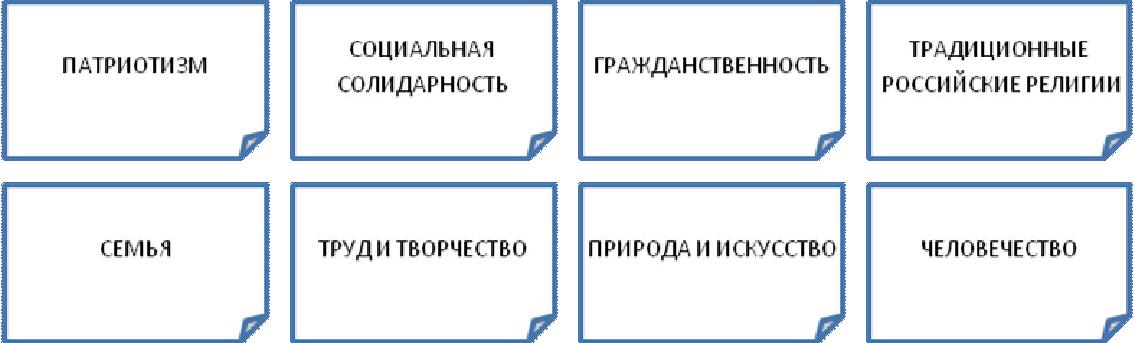 Замысел программы заключается в том, что целостное воспитательное пространство школы структурируется рядом воспитательных программ и подпрограмм.Направления работы учителя в рамках программы:1.Воспитание гражданственности, патриотизма, уважения к правам, свободам и обязанностям человека. Ценности: любовь к России, своему народу, своему краю, служение Отечеству, правовое государство, гражданское обществ; закон и правопорядок, поликультурный мир, свобода личная и национальная, доверие к людям, институтам государства и гражданского общества.2. Воспитание нравственных чувств и этического сознания. Ценности: нравственный выбор; жизнь и смысл жизни; справедливость; милосердие; честь; достоинство;свобода совести и вероисповедания; толерантность, представление о вере, духовной культуре и светской этике.3.  Воспитание трудолюбия, творческого отношения к учению, труду, жизни.Ценности: уважение к труду; творчество и созидание; стремление к познанию и истине; целеустремленность и настойчивость, бережливость.4.Формирование ценностного отношения к семье, здоровью и здоровому образу жизни. Ценности: уважение родителей; забота о старших и младших; здоровье физическое и стремление к здоровому образу жизни, здоровье нравственное и социально-психологическое.5.Воспитание ценностного отношения к природе, окружающей среде (экологическое воспитание). Ценности: родная земля; заповедная природа; планета Земля; экологическое сознание.6.Воспитание ценностного отношения к прекрасному, формирование представлений об эстетических идеалах и ценностях (эстетическое воспитание). Ценности: красота; гармония; духовный мир человека; эстетическое развитие.Программа реализуется в рамках урочной, внеурочной, внешкольной деятельности.Ожидаемые результаты программы: освоение опыта ответственного поведения, проявление активной жизненной позиции, проявление патриотических чувств.результате реализации данной программы должно обеспечиваться достижение обучающимися:воспитательных результатов (духовно-нравственных приобретений, которые получил обучающийся вследствие участия в той или иной деятельности);эффекта (последствия результата, того, к чему привело достижение результата (развитие обучающегося как личности, формирование его компетентности, идентичности и т. д.).При этом учитывается, что достижение эффекта — развитие личности обучающегося, формирование его социальной компетентности и т. д. — становится возможным благодаря воспитательной деятельности педагога, других субъектов духовно-нравственного развития и воспитания (семьи, друзей, ближайшего окружения, общественности, СМИ и т. п.),а также собственным усилиям обучающегося.Воспитательные результаты и эффекты деятельности обучающихся распределяются по трём уровням.Первый уровень результатов — приобретение обучающимися социальных знаний (об общественных нормах, устройстве общества, социально одобряемых и не одобряемых формах поведения в обществе и т. п.), первичного понимания социальной реальности и повседневной жизни. Для достижения данного уровня результатов особое значение имеет взаимодействие обучающегося со своими учителями (в основном и дополнительном образовании) как значимыми для него носителями положительного социального знания и повседневного опыта.Второй уровень результатов — получение обучающимся опыта переживания и позитивного отношения к базовым ценностям общества, ценностного отношения к социальной реальности в целом. Для достижения данного уровня результатов особое значение имеет взаимодействие обучающихся между собой на уровне класса, образовательного учреждения, т. е. в защищённой, дружественной просоциальной среде, в которой ребёнок получает (или не получает) первое практическое подтверждение приобретённых социальных знаний, начинает их ценить (или отвергает).Третий уровень результатов — получение обучающимся опыта самостоятельного общественного действия. Только в самостоятельном общественном действии юный человек действительно становится (а не просто узнаёт о том, как стать) гражданином, социальным деятелем, свободным человеком. Для достижения данного уровня результатов особое значение имеет взаимодействие обучающегося с представителями различных социальных субъектов за пределами образовательного учреждения, в открытой общественной среде.переходом от одного уровня результатов к другому существенно возрастают воспитательные эффекты:на первом уровне воспитание приближено к обучению, при этом предметом воспитания как учения являются не столько научные знания, сколько знания о ценностях;на втором уровне воспитание осуществляется в контексте жизнедеятельности школьников и ценности могут усваиваться ими в форме отдельных нравственно ориентированных поступков;на третьем уровне создаются необходимые условия для участия обучающихся в нравственно ориентированной социально значимой деятельности.Таким образом, знания о ценностях переводятся в реально действующие, осознанные мотивы поведения, значения ценностей присваиваются обучающимися и становятся их личностными смыслами, духовно-нравственное развитие обучающихся достигает относительной полноты.Переход от одного уровня воспитательных результатов к другому должен быть последовательным, постепенным.Достижение трёх уровней воспитательных результатов обеспечивает появление значимых эффектов духовно-нравственного развития и воспитания обучающихся — формирование основ российской идентичности, присвоение базовых национальных ценностей, развитие нравственного самосознания, укрепление духовного и социально-психологического здоровья, позитивного отношения к жизни, доверия к людям и обществу и т. д.Основные результаты духовно-нравственного развития и воспитания учащихся оцениваются в рамках мониторинговых процедур, в которых ведущими методами будут: экспертные суждения (родителей, партнеров школы); анонимные анкеты, позволяющие анализировать (не оценивать) ценностную сферу личности; различные тестовые инструменты, созданные с учетом возраста; самооценочные суждения детей.результатам, не подлежащим итоговой оценке индивидуальных достижений выпускников начальной школы, относятся: ценностные ориентации выпускника, которые отражают его индивидуально-личностные позиции (этические, эстетические, религиозные взгляды, политические предпочтения и др.); характеристика социальных чувств (патриотизм, толерантность, гуманизм и др.);  индивидуальные личностные характеристики (доброта, дружелюбие, честность ит.п.).Оценка и коррекция развития этих и других личностных результатов образовательной деятельности, обучающихся осуществляется в ходе постоянного наблюдения педагога в тесном сотрудничестве с семьей ученика.Ожидаемые результаты реализации программы10-11 – летний ребёнок приобретёт необходимый личностный опыт общения со сверстниками разных вероисповеданий, национальностей, культурных традиций. Направленность личности должна выражаться в наличии самооценки, сформированных интересов и предпочтений, эмоционально-ценностном опыте. Накопленный опыт позволит приобщиться к мировой культуре.2.4. Программа формирования культуры здорового и безопасного образа жизниЦель программы: формирование опыта здорового образа жизни, установок, личностных ориентиров и норм поведения, обеспечивающих сохранение и укрепление физического, психологического и социального здоровья обучающихся.Задачи программы:обеспечить приоритет здоровья школьников в деятельности образовательного учреждения, создать здоровьесберегающее пространство школы;проводить мониторинг здоровья учащихся, создать паспорта здоровья учащихся;пропагандировать ценность здорового образа жизни среди обучающихся, родителей, педагогов, формировать осознанное, бережное отношение учащихся к состоянию своего здоровья, устойчивых навыков здорового образа жизни;формировать правильное представление о взаимоотношениях полов, ценностях семьи и брака;обеспечить двигательную активность учащихся через привлечение к занятиям в объединениях спортивной направленности, содействовать физическому развитию школьников;организовать работу по профилактике вредных привычек, а также наиболее распространенных заболеваний (простудных заболеваний, нарушений зрения, осанки).С первых дней обучения в нашей школе организовано психолого-педагогическое сопровождение учащихся включающее: организацию оптимального режима обучения (расписание учебных занятий); мониторинг утомляемости учащихся (с целью коррекции режима обучения); мониторинг процессов адаптации учащихся к школьному обучению психологом, учителями - предметниками, администрацией; оказание индивидуальной помощи учащимся и родителям со стороны психолога, социального педагога при наличии проблем в обучении и развитии психо - эмоциональной сферы. Ежегодно проводятся углубленные медицинские осмотры учащихся. По их результатам определяется медицинская и физкультурная группы, даются рекомендации родителям и педагогам по сохранению и укреплению здоровья учащихся. При выявлении отклонений в состоянии здоровья, учащиеся направляются в лечебно – диагностические учреждения.основой для данной программы формирования культуры здорового образа жизни школьников.Направления деятельности1.Медико-профилактическая работа:-обеспечение гигиенических условий, согласно требованиям СанПиНа;проведение физкультминуток;организация питания учащихся;-гигиеническое воспитание школьников;-организация медицинского обеспечения детей; -первичная профилактика заболеваний;диспансеризация;-мониторинг здоровья учащихся.Санитарно-просветительская работа:организация среди учащихся деятельности по профилактике заболеваемости, воспитанию умений заботиться о своем здоровье;лекторий для родителей с привлечением специалистов;повышение квалификации педагогов в вопросах охраны здоровья.3.Психолого-педагогическая работа:составление расписания на основании санитарно-гигиенических требований; -рациональная организация учебного процесса; -использование здоровьесберегающих технологий, форм и методов в организации учебной деятельности; -предупреждение проблем развития ребенка;-обеспечение адаптации на разных этапах обучения;развитие познавательной и учебной мотивации;формирование навыков саморегуляции;-создание психологически комфортной среды;-организация психологической консультативной помощи детям и их родителям; -помощь психологов в решении психологических проблем классных коллективов.4.Спортивно-оздоровительная работа:-организация спортивных мероприятий;-приобщение учащихся к здоровому досугу;-кружковая работа спортивной направленности.5.Социальная работа:-оказание помощи детям из малообеспеченных и неблагополучных семей;-патронаж учащихся, находящихся под опекой;-работа с учащимися, стоящими на внутришкольном учете и на учете в ОДН.Охрана труда и здоровья:-соблюдение инструкций по ТБ;-инструктаж по ТБ всех участников образовательного процесса; -профилактика ДДТ;профилактика травматизма в школе.Формы спортивно-массовой и физкультурно-оздоровительной работыпроцессе реализации программы «Здоровье» используются следующие формы физкультурно-оздоровительной и спортивно-массовой работы: урок физкультуры; мероприятия в режиме учебного дня школы (физкультурные минутки во время уроков, подвижные игры на переменах); занятия с учащимися, отнесёнными по состоянию здоровья к специальной медицинской группе; спортивные праздники; соревнования по различным видам спорта;  туристические походы, экскурсии;  «Дни здоровья»;  спортивные викторины; беседы различной тематики; занятия по блоку «Основы безопасности жизнедеятельности»; диагностика уровня физического развития и двигательных качеств учащихся;  наглядная агитация.Материально-техническая база для реализации программы формирования культуры здорового и безопасного образа жизни:спортивный зал;пришкольная спортивная площадка;Ожидаемые результаты программы: сохранение здоровья учащихся в течение всего периода обучения, привитие навыков здорового образа жизни через:уменьшение случаев появления близорукости;уменьшение случаев появления нарушений осанки;уменьшение случаев заболеваемости респираторными заболеваниями;повышение эффективности и качества оказания медицинской помощи школьникам;отсутствие курящих школьников;отсутствие случаев физического и психического насилия;отсутствие алкоголизма и наркомании среди обучающихся;улучшение качества питания школьников и увеличение охвата горячим питанием;	соответствие всех аспектов организации учебно-воспитательного процесса школы санитарно - гигиеническим правилам, санитарно-медицинским, противопожарным нормам;формирование в педагогическом коллективе понимание приоритетности проблем состояния и укрепления здоровья детей и подростков, педагогов;укрепление материально- технической базы;активизация деятельности по усилению просветительской работы в области здорового образа жизни, создание и внедрение уже имеющихся и новых программ сохранения здоровья школьников;рост количества учащихся, посещающих спортивные секции;отсутствие случаев травматизма на уроках физкультуры и во внеурочное время.Диагностический инструментарий ожидаемых результатов:анализ медицинских показателей здоровья;анализ распределения учащихся по группам здоровья;анализ распределения учащихся по физкультурным группам;сравнительный анализ количества пропусков уроков учащимися;сравнительный анализ динамики заболеваемости учащихся (простудные, нарушения опорно-двигательной системы, заболевания глаз и др.)диагностика готовности ребенка к поступлению в школу;определение уровня адаптации учащихся к обучению в начальной школе;диагностика уровня школьной тревожности;диагностика уровня комфортности психологической среды;определение уровня школьной мотивации;определение уровня обучаемости;определение уровня обученности;диагностика воспитанности учащихся;анализ меню в столовой;           -анализ организации учебно-воспитательного процесса (валеологический анализ расписания уроков; осуществление контроля за соблюдением норм учебной нагрузки (дневной, недельной, годовой);анализ соответствия материально-технических условий ОУ санитарно-гигиеническим, санитарно-медицинским нормам и нормам противопожарной безопасности; -анализ уроков с точки зрения здоровьесбережения;-диагностические беседы, развивающие игры с учащимися на знание строения и функций организма человека, правил личной гигиены;тестирование на определение развитости представлений о здоровье и здоровом образе жизни, их значимости для учащегося;педагогические наблюдения, диагностические беседы, игры на умение применятьзнания о здоровом образе жизни на практике;диагностика сформированности волевых качеств учащегося.Организация работы МБОУ «Кочелаевская СОШ» по формированию у обучающихся культуры здорового образа жизни осуществляется в два этапа. Первый этап — анализ состояния и планирование работы по данному направлению:организация режима дня детей, их нагрузкам, питанию, физкультурно-оздоровительной работе, сформированности элементарных навыков гигиены, рационального питания и профилактике вредных привычек;организация просветительской работы образовательного учреждения с учащимися и родителями (законными представителями);выделение приоритетов в работе образовательного учреждения с учётом результатов проведённого анализа, а также возрастных особенностей, обучающихся на ступени начального общего образования.Второй этап — организация работы по данному направлению.Реализация программы «Здоровье», а также организация всей работы по реализации формирования культуры здорового и безопасного образа жизни строится на основе возрастной и социокультурной адекватности и практической целесообразности.Задачи программы формирования культуры здорового и безопасного образа жизни:сформировать представление о позитивных и негативных факторах, влияющих на здоровье;дать представление с учётом принципа информационной безопасности о негативных факторах риска здоровью детей, о причинах возникновения зависимостей от табака, алкоголя, наркотиков и других психоактивных веществ, их пагубном влиянии на здоровье;сформировать представление об основных компонентах культуры здоровья и здорового образа жизни:научить выполнять правила личной гигиены;сформировать представление о правильном (здоровом) питании;сформировать представление о рациональной организации режима дня, учёбы и отдыха, двигательной активности, научить ребёнка составлять, анализировать и контролировать свой режим дня;обучить элементарным навыкам эмоциональной разгрузки (релаксации);сформировать навыки позитивного коммуникативного общения;научить обучающихся делать осознанный выбор поступков, поведения, позволяющих сохранять и укреплять здоровье.Программа «Здоровье»Цель программы: создание здоровьесберегающего образовательного пространствакак условие повышения качества образования.Программа реализуется решением следующих задач:организация педагогической деятельности с наибольшим эффектом для сохранения и укрепления здоровья;формирование навыков и стереотипов здорового образа жизни;мотивация на здоровый образ жизни;формирование ценностного отношения к культуре здоровья;повышение квалификации педагогических кадров школы по организации работы, связанной с оздоровлением обучающихся;координация действия школы и семьи в организации различных форм работы по формированию здоровьесберегающего пространства.Направления работы по созданию здоровьесберегающего пространства школыосуществляется по 5 направлениямПедагогика здоровьяЦель: Пропаганда здорового образа жизни и обучение навыкам ЗОЖ.Оздоровительные и профилактические мероприятия.Цель: Профилактика заболеваний, принятие необходимых мер, предотвращающих ухудшение здоровья, и помощь детям в адаптации к следствиям нарушения здоровья (последствиям болезни, эмоциональным проблемам).Профилактика употребления психоактивных веществ.Цель: Формировать здоровый жизненный стиль, эффективную стратегию поведения и личностных ресурсов, препятствующих злоупотреблению наркотических и других ПАВ, создавать условия для открытого доверительного общения, восприятия информации, творческой атмосферы работы.Физическое воспитание – традиционная форма работы школы.Создание комфортной предметно – пространственной среды.Условия реализации программы. Для успешной реализации программы необходима рациональная организация учебного процесса, то есть строгое соблюдение всех норм и нормативов, сохраняющих психосоматическое здоровье обучающихся: объем учебной нагрузки - количество уроков и их продолжительность, включая затраты времени на выполнение домашних заданий; нагрузка от дополнительных занятий в школе (факультативов, индивидуальных занятий, занятий по выбору); занятия активно-двигательного характера (динамические паузы, уроки физической культуры, секционные и кружковые занятия); рационально составленное расписание учебных занятий, учитывающее сложность предметов и преобладание динамического или статического компонентов во время занятий. Использование ранговой шкалы трудностей предметов. рациональная организация урока, учитывающая гигиенические нормативы, функциональное состояние школьников в процессе учебной деятельности, удержание умственной работоспособность учеников на стабильно высоком уровне в течение всего академического часа.Требования к уроку с позиций здоровьесбережения: Обстановка и гигиенические условия в классе (кабинете): температура и свежесть воздуха, рациональность освещения класса и доски. Количество видов учебной деятельности: опрос учащихся, письмо, чтение, слушание, рассказ, рассматривание наглядных пособий, ответы на вопросы, решение примеров, задач и др. Средняя продолжительность и частота чередования различных видов учебной деятельности. Количество видов подачи учебного материала: словесный, наглядный, аудиовизуальный, самостоятельная работа и т. д. Методы, способствующие активизации инициативы и творческого самовыражения самих учащихся, когда они действительно превращаются из «потребителей знаний» в субъекты действия по их получению и созиданию, то есть осуществление компетентностного подхода в обучении.Место и длительность применения ТСО (в соответствии с гигиеническими нормами), умение учителя использовать их как возможности инициирования дискуссии, обсуждения.Поза учащихся, чередование позы (наблюдает ли учитель реально за посадкой учащихся; чередуются ли позы в соответствии с видом работы).Наличие, место, содержание и продолжительность оздоровительных моментов на уроке;Наличие мотивации деятельности учащихся на уроке. Психологический климат на уроке. Взаимоотношения на уроке: между учителем и учениками (комфорт — напряжение, сотрудничество—авторитарность, индивидуальные — фронтальные, учет возрастных особенностей: достаточный — недостаточный); между учениками (сотрудничество — соперничество, дружелюбие — враждебность, заинтересованность — безразличие, активность — пассивность).Наличие на уровне эмоциональных разрядок: шутка, улыбка, юмористическая илипоучительная	картинка,	поговорка,	известное	высказывание	(афоризм)с комментарием, небольшое стихотворения, музыкальная минутка и т.п.Плотность урока, т. е. количество времени, затраченного школьниками на учебную работу. Норма: не менее 60% и не более 75—80%.Момент наступления утомления учащихся и снижения их учебной активности. Определяется в ходе наблюдения по возрастанию двигательных и пассивных отвлеченийдетей в процессе учебной работы. Норма: не ранее 25—30 минут в 1 классе, 35—40 минут в начальной школе, 40 минут в средней школе. От правильной организации урока, уровня его гигиенической рациональности во многом зависит использование здоровьесберегающих приёмов на уроке Возрастание активных и пассивных отвлечений детей в процессе учебной деятельности является показателем снижения учебной активности, что и отслеживается учителем в процессе урока. Динамические паузы, гимнастика для глаз, точечный массаж и др. является способом коррекции этих состояний на уроке. Отслеживание и фиксация психологического климата, наличия эмоциональных разрядок, соблюдение учащимися правильной позы, ее соответствие виду работы и чередование в течение урока тоже необходимый здоровьесберегающий нюанс на уроке.Рекомендуемые оздоровительные моменты на уроке:Гимнастика для глаз.Пальчиковая гимнастика для развития мелкой моторики. Кинезиологические упражнения.Динамическая смена поз. Дыхательная гимнастика. Массаж активных точек. Самомассаж.Специальные упражнения, рассчитанные на исправление нарушения осанки. Релаксирующие упражнения на снятие психоэмоционального и психофизического напряжения.Комплекс упражнений на развитие чувства ритма и ориентации в пространстве. Динамические паузы (физминутки)с использованием музыкального сопровождения;с использованием стихотворных форм;комплекс общеразвивающих упражнений.Здоровьесберегающие мероприятияКонсультации приглашенных специалистовЛекции для обучающихся«Физическое развитие школьников в школе и дома»«Утомляемость ребёнка. Как с ней бороться»«Подвижные и медлительные дети»«Нравственные уроки начальной школы»«Мы в ответе за собственное здоровье»«Формирование Я - концепции»«Социально-позитивные ценности личности»«Профилактика и преодоление отклонений в психологическом здоровье обучающихся (выявление условий, содействующих сохранению здоровья школьников)»«Обеспечение профилактики школьной и социальной дезадаптации детей»Собеседования (по запросам родителей и учителей).Тренинги«Формирование у ребенка поведения с ориентацией на здоровье»«Формирование собственных стратегий и технологий, позволяющих сохранять и укреплять здоровье»«Формирование молодежной субкультуры, базирующейся на социально позитивных ценностях личности, ценности культуры здоровья»«Формирование у обучающихся способности к самоопределению и саморазвитию» «Научение подростка отстаивать свою точку зрения с позиций формирования исохранения здоровья»«Основы личной безопасности и профилактика травматизма»«Предупреждение употребления психоактивных веществ»Рисуночная диагностикаКлассные часы«Как не стать жертвой преступления»«Я и моя семья»«Гигиенические правила и нормы»Коррекционно-диагностические мероприятия (тестирование):«Анализ ценностных ориентацией иерархии ценностей» (Здоровье, друзья, признание, семья, любовь, материальное положение)Тематическая выставка детских рисунковФотоколлажи «Мы счастливы, потому что мы вместе»СтенгазетыКонкурс песен, частушек (здоровьесберегающая тематика)Фестиваль сказок, в которых рассказывается о здоровьеПроектная деятельность«Правила дорожного движения на нашей улице» «Письмо водителю»«Организация двигательной активности младших школьников на переменах».«Влияние растений на экологию школьной среды».«Изучение влияния витаминов на организм человека»Проведение конкурсов на самый здоровый классКонкурс литературных произведений учащихся пропагандирующий ценность здоровья и здорового образа жизни.КВН «Секреты здорового питания» Просветительская работа с родителямиЛекции «Взаимодействия семьи и школы в аспекте здоровьесберегающих технологий»Консультации приглашенных специалистовИндивидуальные консультацииТематические родительские собранияОжидаемые результатыЭффективная педагогическая деятельность по охране и укреплению здоровья обучающихся; Применение на уроках и внеурочных занятиях здоровьесохраняющих компонентов учебного процесса.Наличие сформированных навыков и стереотипов здорового образа жизни у учащихсяОбеспечение каждому ученику уровня образования в зависимости от состояния здоровья, индивидуальных способностей, склонностей и потребностей учащихся.Замотивированность на здоровый образ жизни детей и подростков.Сформированность ценностного отношения к культуре здоровья учеников школы.Квалифицированные педагогические кадры, осуществляющие работу школы, связанную с оздоровлением обучающихся.Скоординированные действия школы и семьи в организации по созданию здоровьесберегающего пространства.2.5. Программа коррекционной работыПояснительная записка       Одной из важнейших задач основного общего образования в соответствии с Федеральным государственным образовательным стандартом основного общего образования является обеспечение «условий для индивидуального развития всех обучающихся, в особенности тех, кто в наибольшей степени нуждается в специальных условиях обучения, – одаренных детей и детей с ограниченными возможностями здоровья», «учет образовательных потребностей детей с ограниченными возможностями здоровья».Вместе с тем, в определенной коррекционной работе нуждаются и «сильные» дети. В этом случае главная забота учителя – не задержать развитие школьника, способствовать формированию инициативного и творческого подхода к учебной деятельности, способности к размышлению, рассуждению, самостоятельному поиску.Программа коррекционной работы направлена на реализацию следующих общих целей:Диагностика трудностей обучения, межличностного взаимодействия, отдельных индивидуальных психофизиологических особенностей	школьников	среднего звена (мышление, пространственная ориентировка, психомоторная координация), обучающихся в данном образовательном учреждении;2. Оказание помощи в освоении основной образовательной программы основного общего образования детям с трудностями обучения, стимулирование школьников с высоким уровнем обучаемости (разработка индивидуальной траектории развития).Коррекция недостатков в физическом развитии.данной программе речь идет о возможных путях коррекции трудностей обучения. Реализация программы осуществляется на основе следующих принципов:    Достоверности: профессиональный анализ специалистами образовательного учреждения медицинских показателей учащихся (школьная медсестра); психологической (психолог, дефектолог) и педагогической (учитель, завуч) диагностики. Оценка предпосылок и причин возникающих трудностей с учетом социального статуса ребенка, семьи, условий обучения и воспитания;   Гуманистической направленности: опора на потенциальные возможности ученика, его интересы и потребности; создание ситуаций успеха в учении, общении со сверстниками и взрослыми;   Педагогической целесообразности: создание программы «Индивидуальная траектория развития учеников»; интеграция усилий педагогического коллектива (учитель, врач, психолог, дефектолог, и др.).Программа коррекционной деятельности образовательного учреждения позволяет каждому члену педагогического коллектива «увидеть», как протекает учебный процесс у ребенка, определить характер трудностей, особенности усвоения им знаний-умений и способов действий. Программа позволяет оценить усилия коллектива и изменения, произошедшие в развитии обучающегося.Для организации коррекционно-развивающей работы могу быть использованы Технологии Мультимедиа. Они позволяют интегрированно представить информацию (включение анимационных эффектов, видеофрагментов, динамических объектов, комментариев, подсказок); усилить индивидуализацию обучения за счет обеспечения моментального контроля за ходом деятельности ученика.Общая характеристика трудностей обучения Трудности при усвоении русского языканедостаточно четкое знание значений общеупотребляемых слов, низкий словарный запас;низкий уровень устной и письменной речи, сложности при формулировании основной мысли высказывания, ее речевом оформлении;– смысловые, грамматические, орфографические ошибки при письменном оформлении высказывания;отсутствие дифференциации качественных характеристик звуков;неумение определять сильные и слабые позиции для гласных и согласных звуков;– трудности разбора слова по составу, формальный подход учащегося к определению частей слова; - не различение родственных слов и слов с омонимичными корнями, трудности при подборе родственных слов;- затруднения при определении грамматических признаков различных частей речи, не различение частей речи; - не различение синтаксических и грамматических вопросов к именам существительным;– не различение двух характеристик предложения: тип предложения по цели высказывания и по интонации;трудности при установлении синтаксической взаимосвязи слов в предложении, при определении главного и зависимого слова;неумение выбрать необходимый способ проверки в зависимости от места и типа орфограммы;несформированность навыка применять знание орфограмм при письме под диктовку, при записи собственного текста; Трудности в процессе овладения читательской деятельностью.-неумение обобщить информацию, содержащуюся в разных частях текста;неумение привести примеры из текста, доказывающие высказанное утверждение;неумение на основании прочитанного высказать свою точку зрения, обосновать ее, опираясь на текст;проблемы координации имеющихся житейских представлений с информацией, получаемой из текста, особенно в ситуации, когда предшествующий опыт входит в противоречие с имеющейся в тексте информацией;неумение использовать разные стратегии работы в зависимости от типа текста, проблемы с точностью восприятия данных при чтении научно-популярного текста.трудности в работе с текстами-инструкциями, с информацией, представленной в виде графиков, диаграмм, схем и т.д.Трудности в изучении математики– проблемы пространственной ориентировки, не различение, неправильное называние геометрических фигур, форм окружающего;– смешение математических понятий (периметр и площадь, частное и разность и т.п.);– неспособность установить зависимость между величинами (часть-целое; скорость-время-длина пути при равномерном прямолинейном движении; цена-количество стоимость и др.), решить текстовую задачу;– неумение пользоваться математической терминологией;– неумение применить алгоритм (способ, прием) выполнения арифметического действия;– неумение использовать свойства арифметических действий при выполнении вычислений с обыкновенными и десятичными дробями;– неспособность установить порядок действий в числовом выражении и найти его значение с использованием изученных алгоритмов; Общая характеристика обще учебных трудностей обучения– неумение включиться в учебную работу; неспособность самостоятельно начать выполнение задания;– неготовность выполнять задание без пошаговой инструкции и помощи;– непонимание, неумение выполнить многокомпонентное задание (состоящее из нескольких простых);– недостаточная осознанность в усвоении и применении алгоритмов (правил);– неумение пользоваться полученными знаниями-умениями при решении стандартных учебных и практических задач;– неспособность учесть все условия и этапы решения задания в ходе его выполнения (неполное выполнение задания);– смешение (подмена) алгоритмов, понятий; нарушение последовательности шагов алгоритма при его выполнении;– подмена задания (логически и алгоритмически более простым);– неспособность контролировать ход (процесс) и результат выполнения задания;– неумение понять и объяснить причину своей ошибки, исправить ее;– неумение применить знания в нестандартной ситуации;– неумение решить учебную задачу с использованием «другого» приема (способа), сравнить решения по степени рациональности.Общая характеристика трудностей межличностных отношений Характер взаимодействия ученика и учителя:– непонимание, неготовность услышать учителя (взрослого), психологическая «несовместимость» (по результатам выполнения теста;)– боязнь критики, негативной оценки;– отсутствие положительного опыта общения со взрослыми.Взаимодействие ученика и других учеников:– эгоцентричность, неумение общаться,– повышенная тревожность (по результатам выполнения теста);– неумение с троить совместную деятельность (по результатам выполнения теста);– заниженная (завышенная) самооценка (по результатам выполнения теста).– другие трудности…Основные направления коррекционной деятельностиПрограмма коррекционной работы на ступени основного общего образования включает в себя взаимосвязанные направления. Данные направления отражают её основное содержание:— диагностическая работа обеспечивает своевременное выявление детей с ограниченными возможностями здоровья, проведение их комплексного обследования и подготовку рекомендаций по оказанию им психолого-медико-педагогической помощи в условиях образовательного учреждениякоррекционно-развивающая работа обеспечивает своевременную специализированную помощь в освоении содержания образования и коррекцию недостатков в физическом и (или) психическом развитии детей с ограниченными возможностями здоровья в условиях общеобразовательного учреждения; способствует формированию универсальных учебных действий у обучающихся (личностных, регулятивных, познавательных, коммуникативных);— консультативная работа обеспечивает непрерывность специального сопровождения детей с ограниченными возможностями здоровья и их семей по вопросам реализации дифференцированных психолого-педагогических условий обучения, воспитания, коррекции, развития и социализации обучающихся;— информационно-просветительская работа направлена на разъяснительную деятельность по вопросам, связанным с особенностями образовательного процесса для данной категории детей, со всеми участниками образовательного процесса — обучающимися (как имеющими, так и не имеющими недостатки в развитии), их родителями (законными представителями), педагогическими работниками.Характеристика содержания Диагностическая работа включает:— своевременное выявление детей, нуждающихся в специализированной помощи;— раннюю (с первых дней пребывания ребёнка в образовательном учреждении) диагностику отклонений в развитии и анализ причин трудностей адаптации;— комплексный сбор сведений о ребёнке на основании диагностической информации от специалистов разного профиля;— определение уровня актуального и зоны ближайшего развития, обучающегося с ограниченными возможностями здоровья, выявление его резервных возможностей;— изучение развития эмоционально-волевой сферы и личностных особенностей, обучающихся;— изучение социальной ситуации развития и условий семейного воспитания ребёнка;— изучение адаптивных возможностей и уровня социализации ребёнка с ограниченными возможностями здоровья;— системный разносторонний контроль специалистов за уровнем и динамикой развития ребёнка;— анализ успешности коррекционно-развивающей работы.Коррекционно-развивающая работа включает:— выбор оптимальных для развития ребёнка с ограниченными возможностями здоровья коррекционных программ, методик, методов и приёмов обучения в соответствии с его особыми образовательными потребностями;— организацию и проведение специалистами индивидуальных и групповых коррекционно-развивающих занятий, необходимых для преодоления нарушений развития и трудностей обучения;— системное воздействие на учебно-познавательную деятельность ребёнка в динамике образовательного процесса, направленное на формирование универсальных учебных действий и коррекцию отклонений в развитии;— коррекцию и развитие высших психических функций;— развитие эмоционально-волевой и личностной сфер ребёнка и психокоррекцию его поведения;— социальную защиту ребёнка в случаях неблагоприятных условий жизни при психотравмирующих обстоятельствах.Консультативная работа включает:выработку совместных обоснованных рекомендаций по основным направлениям работы с обучающимся с ограниченными возможностями здоровья, единых для всех участников образовательного процесса;— консультирование специалистами педагогов по выбору индивидуально-ориентированных методов и приёмов работы с обучающимся с ограниченными возможностями здоровья;— консультативную помощь семье в вопросах выбора стратегии воспитания и приёмов коррекционного обучения ребёнка с ограниченными возможностями здоровья.Информационно-просветительская работа предусматривает:— различные формы просветительской деятельности (лекции, беседы, информационные стенды, печатные материалы), направленные на разъяснение участникам образовательного процесса – учащимся (как имеющим, так и не имеющим недостатки в развитии), их родителям (законным представителям), педагогическим работникам, — вопросов, связанных с особенностями образовательного процесса и сопровождения детей с ограниченными возможностями здоровья;— проведение тематических выступлений для педагогов и родителей по разъяснению индивидуально-типологических особенностей различных категорий детей с ограниченными возможностями здоровья.Этапы реализации программыКоррекционная работа реализуется поэтапно. Последовательность этапов и их адресность создают необходимые предпосылки для устранения дезорганизующих факторов.Этап сбора и анализа информации (информационно-аналитическая деятельность). Результатом данного этапа является оценка контингента обучающихся для учёта особенностей развития детей, определения специфики и их особых образовательных потребностей; оценка образовательной среды с целью соответствия требованиям программно-методического обеспечения, материально-технической и кадровой базы учреждения.Этап планирования, организации, координации (организационно-исполнительская деятельность). Результатом работы является особым образом, организованный образовательный процесс, имеющий коррекционно-развивающую направленность и процесс специального сопровождения детей с ограниченными возможностями здоровья при специально созданных (вариативных) условиях обучения, воспитания, развития, социализации рассматриваемой категории детей.Этап диагностики коррекционно-развивающей образовательной среды (контрольно-диагностическая деятельность).Результатом является констатация соответствия созданных условий и выбранных коррекционно-развивающих и образовательных программ особым образовательным потребностям ребёнка.Этап регуляции и корректировки (регулятивно-корректировочная деятельность). Результатом является внесение необходимых изменений в образовательный процесс и процесс сопровождения детей с ограниченными возможностями здоровья, корректировка условий и форм обучения, методов и приёмов работы.Требования к условиям реализации программы Психолого-педагогическое обеспечение:— обеспечение дифференцированных условий (оптимальный режим учебных нагрузок, вариативные формы получения образования и специализированной помощи) в соответствии с рекомендациями психолого-медико-педагогической комиссии;— обеспечение психолого-педагогических условий (коррекционная направленность учебно-воспитательного процесса; учёт индивидуальных особенностей ребёнка; соблюдение комфортного психоэмоционального режима; использование современных педагогическихтехнологий, в том числе информационных, компьютерных для оптимизации образовательного процесса, повышения его эффективности, доступности);— обеспечение здоровьесберегающих условий (оздоровительный и охранительный режим, укрепление физического и психического здоровья, профилактика физических, умственных и психологических перегрузок обучающихся, соблюдение санитарно-гигиенических правил и норм);— развитие системы обучения и воспитания детей, имеющих сложные нарушения психического и (или) физического развития.Материально-техническое обеспечениеМатериально-техническое обеспечение заключается в создании надлежащей материально-технической базы, позволяющей обеспечить адаптивную и коррекционно-развивающую среды образовательного учреждения.Информационное обеспечениеНеобходимым условием реализации программы является создание информационной образовательной среды и на этой основе развитие дистанционной формы обучения детей, имеющих трудности в передвижении, с использованием современных информационно-коммуникационных технологий.Обязательным является создание системы широкого доступа детей с ограниченными возможностями здоровья, родителей (законных представителей), педагогов к сетевым источникам информации, к информационно-методическим фондам, предполагающим наличие методических пособий и рекомендаций по всем направлениям и видам деятельности, наглядных пособий, мультимедийных, аудио- и видеоматериалов.Основные мероприятияПроведение педагогической диагностики успешности обучения школьников и анализ ее результатов – сентябрь, декабрь, май.Анкетирование классных руководителей по адаптации учащихся 5 класса к школьному обучению.Проведение по результатам педагогической диагностики совещания по обсуждению путей коррекции выявленных трудностей обучения – сентябрь, декабрь, май;Разработка программ индивидуальных траекторий развития, включающих:Программы индивидуальной траектории преодоления общеучебных трудностей в обучении (Приложение 1);Программы индивидуальной помощи детям с трудностями межличностного взаимодействия (Приложение 2);Программы педагогической поддержки хорошо успевающих детей (Приложение 3);Мероприятия по работе с семьейРодительские собрания.«Чтение как средство успешного обучения и воспитания детей»;«Осторожно-дорога!»;Круглогодичный «Родительский семинар». Ежемесячные (ежеквартальные) встречи родителей с представителями педагогического коллектива (директором, завучем, учителем, врачами (невропатолог, педиатр и др.)), представителями правопорядка) по темам и проблемам воспитания и развития. В ходе работы семинара могут обсуждаться следующие вопросы:«Типичные трудности в обучении учеников нашего класса», «Домашняя работа ученика», «Детские страхи и пути их преодоления», «Ребенок на улице» и др.Постоянно действующая книжная выставка для родителей.Тематическая круглогодичная выставка детских работ (Темы: «Я -ученик», «Я и мои друзья», «Моя семья и моя школа», «Люблю я отдыхать в (с)…» и пр.)Классный родительский уголок (Рубрики «Чему мы учимся (научились)», «Не боюсь я ошибок таких:», «Мы готовимся к празднику…», «Как научить ребенка быть внимательным (усидчивым, вежливым) …» и пр.)Работа по повышению квалификации педагогического коллектива с учетом особенностей контингента обучающихся – в течение года.Участие в курсовой подготовке и переподготовке по проблемам обучения. Обмен опытом с другими общеобразовательными учреждениями.Планируемые результаты коррекционной работы Личностные УУД:комплексность в определении и решении проблем ребёнка, предоставлении ему квалифицированной помощи специалистов разного профиля;достижение оптимального эмоционального уровня самооценки;многоаспектный анализ личностного развития ребёнка.Познавательные УУД:многоплановый анализ познавательного развития ребёнка;мониторинг динамики развития познавательных способностей, выстраивание индивидуальной траектории их развития.Регулятивные УУД:общее развитие и коррекция отдельных сторон учебно-познавательной, речевой, эмоционально-волевой и личностной сфер ребёнка.Коммуникативные УУД:социальная адаптация в коллективе, обществе.Раздел 3. Организационный.Учебный план (недельный) для учащихся 5- 9 классов на 2019-2020 учебный годМБОУ «Кочелаевская средняя общеобразовательная школа»Ковылкинского муниципального района Республики Мордовияс русским языком обучения по новым образовательным стандартам основного общего образования Основное общее образованиеПояснительная записка к учебному плану основного общего образованиямуниципального бюджетного общеобразовательного учреждения«Кочелаевская средняя общеобразовательная школа»на 2019-2020 учебный годУчебный план «Кочелаевская средняя общеобразовательная школа» разработан на основе следующих нормативных документов:1.Федеральный закон от 29.12.2012 г. № 273-ФЗ «Об образовании в Российской Федерации» (с изм., внесенными Федеральными законами от 04.06.2014 г. № 145-ФЗ, от 06.04.2015 г. № 68-ФЗ, от 29.06.2015 г. № 198-ФЗ, от 03.07.2016 г. № 290-ФЗ).
2.Закон Республики Мордовия от 8 августа 2013 г. № 53-3 «Об образовании в Республике Мордовия».3.Приказ Минобрнауки России от 17.12.2010 г. №1897, зарегистрирован Минюстом России 01 февраля 2011 г., рег. № 19664 «Об утверждении федерального образовательного стандарта основного общего образования» в редакции от 29.12.2014г. №1644;4.Приказ Министерства образования и науки РФ от 04 октября 2010 г. № 986, зарегистрирован в Минюсте РФ 8 февраля 2010 г., рег. N 16299, "Об утверждении федеральных требований к образовательным учреждениям в части минимальной оснащенности учебного процесса и оборудования учебных помещений".5. Постановление Главного государственного санитарного врача Российской Федерации от 29.12.2010 г. № 189 (ред. от 25.12.2013 г.) «Об утверждении СанПиН 2.4.2.2821-10 «Санитарно-эпидемиологические требования к условиям и организации обучения в общеобразовательных учреждениях» (Зарегистрировано в Минюсте России 03.03.2011 г. № 19993), (в ред. Изменений № 1, утв. Постановлением Главного государственного санитарного врача Российской Федерации от 29.06.2011 г. № 85, Изменений № 2, утв. Постановлением Главного государственного санитарного врача Российской Федерации от  25.12.2013 г. № 72, Изменений № 3, утв. Постановлением Главного государственного санитарного врача РФ от 24.11.2015 г. № 81).6.Приказ Министерства образования и науки Российской Федерации от 31.03.2014 г. № 253 «Об утверждении Федерального перечня учебников, рекомендуемых к использованию при реализации имеющих государственную аккредитацию образовательных программ начального общего, основного общего, среднего общего образования» (в ред. Приказов Минобрнауки России от 08.06.2015 г. № 576, от 28.12.2015 г. № 1529, от 26.01.2016 г. № 38, от 21.04. 2016 г. № 459, от 29.12. 2016 г. № 1677). 7.Письмо Министерства образования и науки Российской Федерации от 12 мая 2011 г. № 03-296 «Об организации внеурочной деятельности при введении Федерального образовательного стандарта общего образования»; 8.Стандарт основного общего образования (5-9 кл.) утвержден приказом Минобрнауки России 17 декабря 2010 г. № 1897, изменения внесены следующими приказами:приказом Министерства образования и науки Российской Федерации от 17.12.2010 № 1897 «Об утверждении федерального государственного образовательного стандарта основного общего образования»;         приказ Минобрнауки России от 29 декабря 2014 г. №1644; приказом Министерства образования и науки Российской Федерации от 30.08.2013 № 1015 «Об утверждении порядка организации и осуществления образовательной деятельности по основным общеобразовательным программам – образовательным программам начального общего, основного общего и среднего общего образования»;          приказ Минобрнауки России от 31 декабря 2015 г. № 1577.письмом Минобрнауки России от 06.12.2017 № 08-2595 «О методических рекомендациях органам исполнительной власти субъектов Российской Федерации, осуществляющим государственное управление в сфере образования, по вопросу изучения государственных языков республик, находящихся в составе Российской Федерации».10. Рекомендации Министерства образования Республики Мордовия от 10.11.2017г. №530311.Рекомендации Министерства образования Республики Мордовия от 22.08.2019г. №627Учебный план «Кочелаевская средняя общеобразовательная школа»фиксирует максимальный объём учебной нагрузки учащихся; определяет (регламентирует) перечень учебных предметов, курсов, направлений внеурочной деятельности и время, отводимое на их освоение и организацию; распределяет учебные предметы, курсы и направления внеурочной деятельности Учебный план состоит из двух частей: обязательной части и части, формируемой участниками образовательных отношений.Время, отводимое на данную часть учебного плана использовано на: на изучение отдельных предметов обязательной части; Часть, формируемая участниками образовательных отношений;            Учебный план 5-9-х классов сформирован с целью реализации основной образовательной программы основного общего образования МБОУ «Кочелаевская СОШ», разработанной в соответствии с требованиями федерального государственного образовательного стандарта основного общего образования нового поколения. Продолжительность учебного года в 5- 9 классах 34 учебные недели. Обучение осуществляется по четвертям. Учебный план предполагает пятидневную нагрузку с продолжительностью уроков не более 45 минут. Продолжительность каникул в течение учебного года составляет не менее 30 календарных дней, летом — не менее 8 недель. Цели, реализуемые в рамках Федерального государственного образовательного стандарта, представляются в виде системы ключевых задач, отражающих основные направления: 1) личностное развитие – развитие индивидуальных нравственных, эмоциональных, эстетических и физических ценностных ориентаций, и качеств, а также развитие интеллектуальных качеств личности, овладение методологией познания, стратегиями и способами обучения, самообразования и саморегуляции; 2) социальное развитие – воспитание гражданских, демократических и патриотических убеждений, освоение социальных практик, формирование способности и готовности принимать ответственные решения, делать осознанный выбор, сотрудничать и свободно общаться на русском, родном и иностранных языках; 3) общекультурное развитие – освоение основ наук, основ отечественной и мировой культуры. Учебный план учитывает обязательный минимум содержания образовательных программ и потребностей учащихся, определяет максимальный объем учебной нагрузки учащихся, учебное время, отводимое на основе государственного образовательного стандарта, по классам. Учебный план соответствует статусу образовательного учреждения (общеобразовательная школа). В обязательную часть учебного плана входят следующие обязательные предметные области и учебные предметы: Предметная область «Русский язык и литература» представлена следующими предметами: «Русский язык» – в объёме 5 часов в неделю в 5 классе, 6 часов в неделю в 6 классе, 4 часа в неделю в 7 классе, по 3 часа в неделю в 8-9 классах; «Литература» – в объёме 3,5 часа в неделю в 5-6 классах, 2,5 часа в неделю в 7 классе, 2 часа в неделю в 8 классе, 3 часа в неделю в 9 классе.  В 7 классе  в рамках данного учебного предмета изучается содержание предмета «Литература на родном (русском) языке» 17 часов в год. Предметная область «Родной язык и литература на родном языке» согласована с родительской общественностью и на основании заявлений родителей (законных представителей) представлена учебным предметом «Родной (русский) язык». На изучение предмета «Родной (русский) язык» в 5-7 классах отводится по 1часу учебного времени. Предметная область «Иностранный язык» в 5-9 классах представлена учебными предметами «Английский язык» в объеме 3 часа в неделю и «второй иностранный - Немецкий язык» в объеме 1 час в неделю в 7-8 классах, 2 часа в неделю в 9 классе. Предметная область «Математика» в 5-6 классах представлена учебным предметом «Математика» в объёме 5 часов в неделю. Предметная область «Математика и информатика» в 7-9-х классах представлена предметами «Информатика», «Алгебра», «Геометрия». На предмет «Алгебра» отведено 3 часа учебного времени, на предмет «Геометрия»-2 часа, «Информатика»-1 час в неделю в 7-9 классах.Программа предметной области «Основы духовно-нравственной культуры народов России» – представлена предметом «Основы духовно-нравственной культуры народов России» в объёме 0,5 часа в неделю в 5 классе.Предметная область «Общественно-научные предметы» представлена следующими предметами: «Всеобщая история» -5 класс -2 часа, «История России. Всеобщая история» – в объёме 2 часов в неделю в 6 - 9 классах, «Обществознание -1 час в неделю в 6 - 9 классах, предмет «География» – в объёме 1 час в неделю в 5-6 классах, в объёме 2 часа в неделю в 7- 9 классах.Предметная область «Естественно-научные предметы» представлена предметом «Биология» в объёме 1 часа в неделю в 5-7 классах, 2 часа в неделю в 8 и 9 классе, «Физика» - в объеме -2 часа в неделю в 7-8 классах, 3 часа в неделю в 9 классе; предмет «Химия» - в объеме 2 часа в неделю в 8-9 классах. Предметная область «Искусство» представлена учебными предметами - «Изобразительное искусство» и «Музыка»: 5-7 классы - «Изобразительное искусство» по 1 часу в неделю в каждом классе, «Музыка»-1час в неделю; 5-8 классы: по 1 часу в неделю в каждом классе. Предметная область «Технология» представлена предметом «Технология» в объёме 2 часа в неделю в 5-х - 7-х классах, 1 час в неделю – в 8 классе. Предметная область «Физическая культура и основы безопасности жизнедеятельности» представлен учебными предметами «ОБЖ» в 8-9 классах –  по 1 часу в неделю и  «Физическая культура» в объёме 2 часа в неделю. Третий час «Физическая культура» – передан во внеурочную деятельность. Часть, формируемой участниками образовательных отношений представлена следующими предметами и курсами по выбору: 	Изучение данных предметов осуществляется в соответствии с заявлениями родителей (законных представителей), на основании решения коллегиальных органов участников образовательных отношений. Данные часы используются, для увеличения количества часов по изучаемым предметам, в том числе, и для удовлетворения образовательных потребностей обучающихся в изучении произведений литературы, особенностей культурных обычаев и национальных праздников.Освоение образовательной программы, в том числе отдельной части или всего объема учебного предмета, курса, дисциплины (модуля) образовательной программы, сопровождается промежуточной аттестацией обучающихся, проводимой в порядке, установленном локальным актом «Положение о порядке проведения промежуточной аттестации обучающихся». Промежуточная аттестация осуществляется согласно локального акта № ______ от ____________ .Таким образом, учебный план основного общего образования «Кочелаевская СОШ» на 2019-2020 учебный год:обеспечивает преемственность нового учебного плана с предыдущим;выполняет в полной мере государственный заказ, т.е. спланированное содержание образования в соответствии с областями знаний, предложенными вариативной частью плана;обеспечивает соответствие требованиям ФГОС ООО;учитывает интересы учащихся и родителей (законных представителей), создает условия для самоопределения и развития личности каждого ребенка;не допускает перегрузки учащихся, т.е. соблюдает нормативы предельно - допустимой аудиторной нагрузки в школах;обеспечивает возможность самореализации, саморазвития, само актуализации. Внеурочная деятельность в 5 – 9 классах (ФГОС)МБОУ «Кочелаевская средняя общеобразовательная школа»на 2019-2020 учебный годВ соответствии с требованиями федерального государственного образовательного стандарта основного общего образования (ФГОС ООО) основная образовательная программа основного общего образования реализуется образовательным учреждением, в том числе, и через внеурочную деятельность по основным направлениям развития личности (духовно- нравственное, социальное, обще интеллектуальное, общекультурное, спортивно-оздоровительное и т. д.).Содержание внеурочной деятельности в  2019-2020   учебном году определяет следующий пакет документов:- письмо Департамента общего образования Министерства образования и науки России от 12.05.2011 г. № 03-296 «Об организации внеурочной деятельности при введении федерального государственного образовательного стандарта общего образования».Целью внеурочной деятельности в школе является создание условий для самоопределения, самовыражения учащихся, проявления и развития их творческих способностей.Внеурочная деятельность решает следующие задачи:1. удовлетворение индивидуальных познавательных потребностей и интересов учащихся;2. развитие способностей и склонностей учащихся;3. формирование интеллектуальной, эмоциональной, волевой сфер личности;4. формирование ключевых социальных компетенций.5. обеспечение успешной адаптации ребенка в социуме.Внеурочная деятельность организуется по направлениям развития личности:• духовно-нравственное,• общеинтеллектуальное,• общекультурное,• спортивно-оздоровительное,• социальное,Содержание данных занятий формируется с учётом пожеланий обучающихся и их родителей (законных представителей) и осуществляется посредством различных форм организации, отличных от урочной системы обучения, таких, как экскурсии, кружки, секции, круглые столы, олимпиады, конкурсы, соревнования, общественно полезные практики и т. д.Духовно-нравственное направление представлено занятиями «Нравственное воспитание», цель которых - воспитание патриотического сознания школьников, формирование основ нравственного поведения, определяющего отношения личности с обществом и окружающими, воспитание нравственности, патриотизма учеников, любви к Родине, становление гуманистических и демократических ценностных ориентации. Занятия включают посещение музеев, разнообразные экскурсии и прогулки, просмотр видео- и кинофильмов, организацию бесед, дискуссий, познавательных турниров, внеклассных и внешкольных праздников и т.д.Обще интеллектуальное направление ориентировано на развитие познавательных интересов детей, расширение их культурного кругозора, развитие интеллектуальных способностей. В рамках данного направления организуются занятия «Занимательная математика. Мир текстовых задач», «Мокшанский язык», создающие условия для развития у детей познавательных интересов, формирующие стремление ребенка к размышлению и поиску. Во время занятий происходит становление у детей развитых форм самосознания и самоконтроля, у них исчезает боязнь ошибочных шагов, снижается тревожность и необоснованное беспокойство. Учащиеся достигают значительных успехов в своем развитии и эти умения применяют в учебной работе, что приводит к успехам в школьной деятельности. Формы проведения занятий разнообразные - викторины, конкурсы, познавательные игры и беседы, олимпиады, интеллектуальные марафоны, предметные недели, праздники. Выполнение разного рода проектов в рамках данного направления (исследовательских, творческих, практико-ориентированных) прививает детям интерес к научной деятельности, развивает познавательные интересы детей. Общекультурное направление внеурочной деятельности создает условия для творческого развития школьника, его самореализации, само проявления, культурного развития. Осуществляется в форме занятий «Музееведение» где учащиеся  знакомятся с основными   этапами и содержании музейного дела с древнейших времен до современности, даются  основы музейного образования. Прививается    учащимся   способность понимать специфический язык музея, видеть уникальность и особую ценность сохранившихся памятников культурного наследия, «Юный оратор»    носит  цель – способствовать развитию ораторского таланта, самореализации и самопознанию способных   детей. Спортивно-оздоровительное направление ориентировано на формирование интереса учеников к физкультуре и спорту, на воспитание полезных привычек как альтернативы привычкам вредным и формирование установок на ведение здорового образа жизни. Данное направление представлено занятиями «Шахматы», «Спортивная борьба» и «Уроки здоровья», которые предполагают популяризация данных спортивных игр, приобщение к систематическим занятиям физической культуры и спортом, повышение двигательной активности и уровня физической подготовленности учащихся с целью сохранения и укрепления здоровья.Социальное направление представлено в форме бесед, встреч, классных часов цель которых - развитие мотивации и готовности к повышению своей эстетической грамотности; на развитие нравственного сознания как основы морального поведения, его мотивации, эмоциональной отзывчивости; на формирование умения осуществлять нравственный выбор; способности довести до сознания ребёнка представления о внутреннем мире человека: его переживаниях, мотивах, сопровождающих выбор действия и являющихся двигателями поступков.Занятия предполагают различного рода ролевые игры, творческие работы, конкурсы, праздники.Внеурочная деятельность организована на основе реализации рабочих программ, Так же соблюдаются основные здоровьесберегающие требования к осуществлению внеурочной деятельности:• форма проведения занятий отличная от урока;• соблюдение динамической паузы между учебными занятиями по расписанию и внеурочной деятельностью в школе Внеурочная деятельность3.2. Система условий реализации образовательной программы. Формы организации образовательного процессаНаряду с основной формой организации учебного процесса — классно-урочной, в школе активно используются и такие, как лекционные, семинарские, индивидуальные, консультационные занятия, учебные экскурсионные занятия, практикумы, самостоятельная работа учащихся с использованием современных информационных технологий.Типы уроков, проводимых учителями школы-вводный урок,-урок закрепления знаний и умений,-обобщающий урок,-урок контроля знаний,-урок практической работы,-интегрированный урок,-урок-путешествие,-урок-мастерская,-урок-практикум,-урок-исследование,-урок с использованием элементов инновационных технологий: технологии развития критического мышления, проектирование, технология исследовательской деятельности.Образовательные технологии, обеспечивающие реализацию программы Особенностью образовательных технологий, обеспечивающих реализацию программы, является ориентация на развитие:самостоятельности и креативности мышления;исследовательских умений;коммуникативной культуры;умений самоанализа;потребности в непрерывном самообразовании.образовательном процессе особое внимание уделяется методам развивающего и личностно-ориентированного обучения, активизации познавательной деятельности в урочное и внеурочное время, роли самостоятельной творческой исследовательской работы учителя и ученика.3.2.1. Психолого-педагогические условия реализации ООП ОООшколе созданы психолого-педагогические условия для реализации основной образовательной программы основного общего образования. Образовательный процесс осуществляется на основе программ развивающего обучения с учётом индивидуальных особенностей каждого ребёнка, соблюдением комфортного психоэмоционального режима. Активное использование современных педагогических технологий, в том числе информационно – коммуникационных, а также профилактика физических, умственных и психологических перегрузок обучающихся, соблюдение санитарно-гигиенических правил и норм, позволяют педагогам школы осуществлять образовательную деятельность на оптимальном уровне.Работа по психолого-педагогическому сопровождению участников образовательного процесса осуществляется социальным педагогом и педагогами школы.Целью деятельности психологической службы является создание эффективной системыпсихологического сопровождения всех участников образовательного процесса(обучающихся, их родителей и педагогов) на ступени основного общего образования для реализации основной образовательной программы.Задачи:1.Обеспечение преемственности содержания и форм организации образовательногопроцесса по отношению к начальной ступени общего образования с учётом спецификивозрастного психофизического развития обучающихся, в том числе особенностей переходаиз младшего школьного возраста в подростковый.2.Формирование и развитие психолого-педагогической компетентности обучающихся,педагогов и родительской общественности.3.Обеспечение вариативности направлений и форм психолого-педагогического сопровождения участников образовательного процесса, а также диверсификации уровнейсопровождения.Основные направления психолого-педагогического сопровождения: -сохранение и укрепление психологического здоровья обучающихся; -формирование ценности здоровья и безопасного образа жизни; -дифференциация и индивидуализация обучения;-мониторинг	возможностей	и	способностей	обучающихся,	выявление	иподдержкаодаренных детей, детей с ограниченными возможностями здоровья;-психолого-педагогическая поддержка участников олимпиад, конкурсов;-обеспечение осознанного и ответственного выбора дальнейшей профессиональной сферыдеятельности;-формирование коммуникативных навыков в разновозрастной среде и среде сверстников; -поддержка детских объединений, ученического самоуправления.План реализации основных направлений психолого-педагогического сопровождения в условиях введения ФГОС ОООНаправления деятельности:Психологическое сопровождение учащихся в адаптационные периоды. Задачи: - выявить особенности психологической адаптации учащихся (5-9 классов); -привлечь внимание родителей к серьезности проблемы периода адаптации; -осуществить развивающей работы с детьми, испытывающими трудности в адаптационный период.Психологическое обеспечение работы с одаренными детьми.Задачи:-выявить учащихся с высоким уровнем умственного развития;-обучить педагогов в части выявления и развития детской одаренности и работы с родителями одаренных детей.3.2.2. Материально-техническое обеспечение ООП ОООрамках реализации приоритетного национального проекта "Образование" совершенствуется школьная материально-техническая база.Школа находится в светлом, уютном здании, холодное и горячее водоснабжение, канализацию, оборудована камерами видеонаблюдения, автоматической пожарной сигнализацией.школе создана кабинетная система, включающая учебные кабинеты, спортивный зал, библиотека. Кабинеты: начальных классов, русского языка, истории, информатики, математики, химии, ИЗО оснащены компьютерами, проекторами.Функционирует спортивная площадка, спортивный зал.Школьные компьютеры в кабинете информатики объединены в беспроводную локальную сеть с возможностью выхода в Интернет. Во внеурочное время организован доступ учащихся и учителей в компьютерный класс и Интернет. Образовательное учреждение имеет собственную электронную почту, Интернет-сайт, беспроводную сеть Wi-Fi.Ежегодно библиотечный фонд пополняется методической, художественной и энциклопедической литературой.Материально – техническая база постоянно пополняется в соответствии с планом развития школы.3.2.3. Финансовое обеспечение реализации ООП ОООФинансовое обеспечение реализации основной образовательной программы основного общего образования опирается на исполнение расходных обязательств, обеспечивающих конституционное право граждан на бесплатное и общедоступное общее образование. Объем действующих расходных обязательств отражается в муниципальном задании учредителя по оказанию государственных образовательных услуг в соответствии с требованиями ФГОС.Муниципальное задание учредителя обеспечивает соответствие показателей объёмовкачества предоставляемых образовательным учреждением услуг с размерами направляемых на эти цели средств бюджета.Финансовое обеспечение муниципального задания учредителя по реализации основной образовательной программы начального общего образования осуществляется на основе нормативного финансирования.школе действует положение об оплате труда работников на основе новой системы оплаты труда.Большое внимание уделяется поощрению педагогических кадров, повышению их квалификации и повышению профессиональной компетентности через систему стимулирования. Отмечено, что педагоги, реализующие новую образовательную программу, имеют финансовое преимущество перед остальными, т.к., имеют, кроме оплаты за уроки, оплату за внеурочную деятельность.3.2.4. Учебно-методическое и информационное обеспечение реализации ООП ООО. Учебно-методическое и информационное обеспечение реализации ООП ООО нацелено на обеспечение широкого, постоянного и устойчивого доступа для всех участников образовательного процесса к любой информации, связанной с реализацией основной образовательной программы и содержит:примерные программы начального общего образования;рабочие программы учебных курсов, разработанные педагогами с учётом ФГОС основного общего образования;учебники и рабочие тетради для учащихся, рекомендованные Министерством образования и науки РФ;методические пособия для педагогов.Школа также имеет доступ к печатным и электронным образовательным ресурсам, в том числе к электронным образовательным ресурсам, размещенным в федеральных и региональных базах данных ЭОР.Внеурочная деятельность сопровождается методическим обеспечением (план - графиком, расписанием, цифровыми ресурсами, материалами для учащихся и педагогов и т.п.). Перечень учебников и учебных пособий, обеспечивающих реализацию учебного плана по основной образовательной программе на 2019 -2020учебный год:      3.2.5. Описание кадровых условий реализации ООП ОООПедагогический состав школы: 14 штатных педагогических работников, 3 руководящих работника. Школа укомплектована кадрами на 100%. Квалификация педагогов сохраняется стабильно, что обеспечивает высокие результаты образовательного процесса. Все учителя, проходившие аттестацию, успешно её прошли и получили положительные отзывы экспертов на свои портфолио.Развитие педагогической и предметных компетенций у учителей, формирование их инновационного поведения является одной из важных задач методической службы школы, обеспечивающей научно-методическую поддержку учителей и повышение их квалификации за счет методической работы внутри школы и через обучение на курсах повышения квалификации.Психолого-педагогические условия реализации основной образовательной программы основного общего образования обеспечивают:преемственность содержания и форм организации образовательного процесса, обеспечивающих реализацию основных образовательных программ начального общего образования и основного общего образования;учет специфики возрастного психофизического развития обучающихся;формирование и развитие психолого-педагогической компетентности педагогических и административных работников, родителей (законных представителей) обучающихся;вариативность направлений психолого-педагогического сопровождения участников образовательного процесса (сохранение и укрепление психологического здоровья обучающихся; формирование ценности здоровья и безопасного образа жизни; дифференциация и индивидуализация обучения; мониторинг возможностей и способностей обучающихся, выявление и поддержка одаренных детей, детей с ограниченными возможностями здоровья;формирование коммуникативных навыков в   разновозрастной   среде сверстников; поддержка детских объединений, ученического самоуправления);диверсификацию уровней психолого-педагогического сопровождения (индивидуальный, групповой, уровень класса, уровень учреждения);вариативность форм психолого-педагогического сопровождения участников образовательного процесса (профилактика, диагностика, консультирование, коррекционнаяработа, развивающая работа, просвещение, экспертиза).3.2.6. Внеурочная деятельность учащихсяОрганизация занятий по направлениям раздела «Внеурочная деятельность» является неотъемлемой частью образовательного процесса в МБОУ «Кочелаевская СОШ»Школа предоставляет обучающимся возможность выбора широкого спектра занятий, направленных на их развитие.Содержание занятий, предусмотренных как внеурочная деятельность, формируется с учётом пожеланий обучающихся и их родителей (законных представителей) и направлена на реализацию различных форм её организации, отличных от урочной системы обучения.Внеурочная деятельность школы для учащихся 5-9классов на 2019 – 2020 учебный год составлена в соответствии со следующими нормативно-правовыми актами:1. Федеральным Законом №273-ФЗ «Об образовании в Российской Федерации»;2. Приказом Минобрнауки России от 4 октября 2010 г. №986 «Об утверждении федеральных требований к образовательным учреждениям в части минимальной оснащенности учебногопроцесса и оборудования учебных помещений»;3.Постановлением главного государственного санитарного врача РФ от 29.12.2010 г №189 «Об утверждении СанПиН 2.4.2.2821-10 «Санитарно-эпидемиологические требования к условиям и организации обучения в общеобразовательных учреждениях»Приказом Минобрнауки России от 28 декабря 2010 г. № 2106 «Об утверждении требований к образовательным учреждениям в части охраны здоровья обучающихся, воспитанников».соответствие с ФГОС ООО основная образовательная программа реализуется и через внеурочную деятельность, которая является важной и неотъемлемой частью процесса образования школьников.Цель внеурочной деятельности: создание условий для проявления и развития ребенком своих интересов на основе свободного выбора, постижения духовно-нравственных ценностей и культурных традиций.Кроме того, она позволяет решить ряд задач:Обеспечить благоприятную адаптацию ребенка в школе;Оптимизировать учебную нагрузку обучающихся;Улучшить условия для развития ребенка;Учесть возрастные и индивидуальные особенности обучающихся.Содержание внеурочной деятельности складывается из требований к результатам освоения основной образовательной программы общего образования, интересов и потребностей обучающихся, запросов родителей.При организации внеурочной деятельности обучающихся используется собственные кадровые ресурсы (учителя – предметники). Внеурочная деятельность в соответствии с ФГОС ООО организуется по основным направлениям развития личности: духовно-нравственное, спортивно-оздоровительное, общеинтеллектальное, общекультурное.№п/пСпециалистыФункции1Учителя - предметникиОрганизация  условий  для  успешного  продвиженияребенка в рамках образовательного процесса2АдминистративныйперсоналОбеспечивает  для  специалистов  ОУ  условия  дляэффективной  работы,  осуществляет  контроль  итекущую организационную работу№Предметные областиОсновные задачи реализации содержания1ФилологияВоспитание духовно богатой, нравственно-ориентированной личности с развитым чувством самосознания и общероссийского гражданского сознания, человека, любящего свою родину, свой народ, знающего родной язык и культуру своего народа и уважающего традиции   и   культуры   других   народов;постижение выдающихся произведений отечественной и мировой литературы, основанное на понимании образной природы искусства слова; овладение системой знаний,языковыми и речевыми умениями и навыками, атакже развитие интеллектуальных и творческихспособностей обучающихся;формирование навыков самостоятельной учебной деятельности, самообразования;развитие речевой культуры учащихся;совершенствование коммуникативных способностей, формирование готовности  к сотрудничеству созидательной деятельности умений вести диалог, искать и находить содержательные компромиссы.Воспитание духовно богатой, нравственно-ориентированной личности с развитым чувством самосознания и общероссийского гражданского сознания, человека, любящего свою родину, свой народ, знающего родной язык и культуру своего народа и уважающего традиции   и   культуры   других   народов;постижение выдающихся произведений отечественной и мировой литературы, основанное на понимании образной природы искусства слова; овладение системой знаний,языковыми и речевыми умениями и навыками, атакже развитие интеллектуальных и творческихспособностей обучающихся;формирование навыков самостоятельной учебной деятельности, самообразования;развитие речевой культуры учащихся;совершенствование коммуникативных способностей, формирование готовности  к сотрудничеству созидательной деятельности умений вести диалог, искать и находить содержательные компромиссы.2Общественно-научные предметыВоспитание общероссийской гражданскойидентичности и патриотизма, уважения к правам   и   свободам   другого   человека, социальной ответственности, приверженности к гуманистическим и демократическим ценностям,  убежденности  в  необходимости соблюдения  моральных  норм,  принятых  в обществе;  знакомство  с  миром  культуры  и социальных отношений; формирование правосознания  и  правовой  культуры;  знание гражданских прав и обязанностей3Основы духовно-нравственной культуры народовРазвитие способности к духовно-нравственномусовершенствованию; формирование представлений о светской этике, культуре  и истории  традиционных религий  в  России, о значении   моральных   норм,   нравственных ценностей  и  духовных  идеалов  для  жизни человека и общества4Математика и информатикаФормирование представлений о математике как науниверсальном языке  науки, позволяющем описывать  и  изучать  реальные  процессы  и явления; освоение языка математики в устной и письменной  формах;  развитие  логического мышления, алгоритмической культуры,  пространственного воображения, математического мышления; понимание роли информационных процессов как фундаментальной  реальности окружающего мира;  формирование  способностей  выделять основные информационные процессы в реальных ситуациях, оценивать окружающую информационную среду и формулировать предложения по ее улучшению5ЕстественнонаучныеФормирование системы научных знаний о природе, ее фундаментальных законах  для создания естественно-научной  картины  мира;  формирование убежденности в познаваемости мира  и  достоверности  научных  методов; систематизация знаний о многообразии объектов и явлений природы, о закономерностях процессов и о законах природы для понимания возможности использования достижения естественных  наук  в  развитии  цивилизации; формирование экологического мышления, ценностного  отношения  к  природе  жизни; развитие познавательных интересов и интеллектуальных способностей6ИскусствоФормирование художественной культуры обучающегося  как  неотъемлемой  части  его духовной культуры; формирование потребности в общении с произведениями изобразительного искусства и музыки; развитие эстетического и эмоционально-ценностного отношения к миру, художественно-образного мышления, способности  к  сопереживанию,  творческого воображения;  освоение  искусства  во  всем многообразии его видов и жанров.7ТехнологияФормирование представлений о составляющих  техно сферы,  о  современном производстве  и  о  распространенных  в  нем технологиях,  о  технологической  культуре производства; овладение способами управления  различными видами техники необходимой в  быту и на производстве; освоение технологического подхода как универсального алгоритма преобразующей и  созидательной деятельности; развитие профессионального самоопределения в условиях рынка труда8Физическая культура и основы безопасностиУкрепление здоровья; развитие основных физических качеств; освоение знаний о физической культуре и спорте, обучение навыкам самостоятельных занятий физическими упражнениями; освоение учащимися разнообразных спортивных и прикладных умений и навыков; формирование у учащихся модели безопасного поведения в повседневной жизни и в чрезвычайных ситуациях природного, техногенного и социального характера; потребности в соблюдении норм здорового образа жизни и требований, предъявляемых к гражданину Российской Федерации в области безопасности жизнедеятельности Универсальные учебные действия, лежащие в основании ключевых компетентностей:Универсальные учебные действия, лежащие в основании ключевых компетентностей:Универсальные учебные действия, лежащие в основании ключевых компетентностей:Социальный опытУчебная образовательная компетентностьКомпетентность взаимодействия (коммуникации)Информационная  компетентностьСоциальный опытпроизводить контрольза своими действиямии   результатом позаданному образцу;производить самооценку и оценкудействий другогочеловека на основезаданных критериев(параметров);различать оценкуличности от оценкидействия; сопоставлять свою оценку с оценкойпедагога и определятьсвои предметные«дефициты»;выполнять задание наоснове заданногоалгоритма(инструкции);задавать «умный»вопрос взрослому илисверстнику; отличать известное от неизвестного вспециально созданнойситуации учителем;указывать в не доопределеннойситуации, каких знаний и умений не хватает для успешного действия;совместно с другим (вт.ч.  с родителями)отбирать учебныйматериал и планировать его выполнение в ходедомашней самостоятельнойработы.Использовать специальные знаки приорганизациикоммуникациимежду учащимися;инициировать «умный»вопрос к взросломуи сверстнику; различать оценку действия и оценку личности;договариватьсяи приходить к общемумнению (решению)внутри малой группы,учитывать разные точки зрения внутри группы;строить полный устный) ответ на вопрос учителя,аргументировать своесогласие (несогласие)с мнениями участниковучебного диалога.формулироватьпоисковый запроси выбирать способыполучения информации;проводить самостоятельныенаблюдения;формулироватьвопросы к взрослому с указанием нанедостаточностьинформации или своенепонимание информации;находить в сообщенииинформацию в явномвиде; использовать знаково -символическиесредства (чертежи,формулы) представленияинформации для создания моделей изучаемых объектов и процессов, схем решения учебныхи практических задач;определять главнуюмысль текста; находитьв тексте незнакомыеслова, определятьих значение разнымиспособами, составлятьпростейший планнесложного текстадля пересказа;рассказывать  несложный текст по плану, описывать устно объект наблюдения.владеть развитымиформами игровойдеятельности(сюжетно-ролевые,режиссерские игры,игры - драматизации);удерживать свойзамысел, согласовывать его с партнерами по игре; воплощать в игровом действии; удерживать правило и следовать ему, создавать и воплощатьсобственныетворческие замыслы;организовыватьрабочее место,планировать работуи соблюдать техникубезопасности дляразных видовдеятельностипервоклассника (учебная, изобразительная,трудовая и т.д.);руководствоватьсявыработаннымиправилами жизни вклассе; определять по вербальному иневербальномуповедению состояниедругих людей и живых существ и адекватно реагировать; управлять проявлениями своих эмоций.и Швейцарии. Русское военное искусство (А. В. Суворов, Ф. Ф. Ушаков). и Швейцарии. Русское военное искусство (А. В. Суворов, Ф. Ф. Ушаков). Культура и быт России во второй половине XVIII в.  Просвещение.  Становление Культура и быт России во второй половине XVIII в.  Просвещение.  Становление отечественной науки; М. В. Ломоносов.Исследовательские  экспедиции  (В. Беринг,С. П. Крашенинников).  Историческая  наукаОсобенностивозрастной категорииДействия педагогаПотребность всамореализации, вобщественномпризнании, в желании проявить и реализовать свои потенциальныевозможности, готовностьприобрести для этого новые необходимыеличностные качества и способностиСоздание реальной   возможности   выхода в   пространствообщественного действия. Такой выход для ученика пятого классадолжен быть обязательно оформлен как выход в дружественнуюсреду. Свойственные   современной   социальной   ситуацииконфликтность и неопределенность должны быть в известнойстепени ограничены. Однако для запуска и осуществления процессов  самовоспитания необходимо, прежде всего, сформировать у ребенка мотивацию к изменению себя и приобретение необходимых новых  внутренних качеств. Без решения этой проблемы ученик попросту окажется вне пространства деятельности по самовоспитанию, и все усилия педагога будут тщетны.В основе используемых воспитательных форм лежит системно-деятельностный подход и принцип сохранения целостности системФормыМероприятияБеседыЯ и другие люди», «Что значит, быть нужным людям», «Мир человеческих чувств», «Путешествие в храм», «Россия-Родина моя!», «Государственное устройство России», «Мир профессий»Классные часы«А гражданином быть обязан», «Память сердца... «, «Из истории семейной летописи», цикл мероприятий «По страницам истории Отечества»,	«Мой	любимый литературный герой», «Труд и воспитание характера», «Что значит быть полезным людям?» Участие в подготовке и проведении мероприятий, конкурсов Школьные праздники и социально значимые мероприятия: «Новогодняя сказка», Весенняя Неделя Добра, Фестиваль патриотической песни; конкурсы рисунков «Осторожно, дети!» «Зимняя сказка», «Лучшая открытка» (к 23 февраля и 8 марта»); конкурс чтецов «Салют, Победа!»Спортивные соревнованияСпортивные соревнования «Мама, папа, я-спортивная семья», «Масленица», «А, ну- ка, мальчики», «А, ну- ка, девочки»,Сюжетно-ролевые игры, учебно - исследовательские конференции«Друг познается в беде», «Этикет»Проектная деятельностьНаучно-практические конференции: «Научно-практическая  конференция «Молодость – науке» им. Чижевского.», «Науки юношей питают», «Юность науки», «Ступеньки в науку» Поэтому одним из приоритетов реализации образовательной программы является созданиездоровьесберегающей образовательной среды, развитие здоровьесберегающих технологийтехнологий, формирование компетенций здоровьесбережения у всех участников образовательного процесса.Создана подпрограмма воспитательной  работы «Здоровье», которая  является содержательнойПредметные областиУчебные предметыКлассыКоличество часов в неделюКоличество часов в неделюКоличество часов в неделюКоличество часов в неделюКоличество часов в неделюКоличество часов в неделюПредметные областиУчебные предметыКлассыVVIVIIVIIIIXВсегоОбязательная частьОбязательная частьОбязательная частьОбязательная частьОбязательная частьОбязательная частьОбязательная частьОбязательная частьРусский язык и литератураРусский язык5643321/714Русский язык и литератураЛитература3,53,52,52314,5/493Роднойязык и родная литератураРодной (русский) язык111--3/102Иностранные языкиИностранный язык3333315/510Иностранные языкиВторой иностранный язык1124/136Математика и информатикаМатематика55---10/340Математика и информатикаАлгебра--3339/306Математика и информатикаГеометрия--2226/204Математика и информатикаИнформатика--1113/102Основы духовно-нравственной культуры народов России0,50,5/17Общественно-научные предметыВсеобщая история.История России. Всеобщая история. 2222210/340Общественно-научные предметыОбществознание-11114/136Общественно-научные предметыГеография112228/272Естественнонаучные предметыФизика--2237/238Естественнонаучные предметыХимия---224/136Естественнонаучные предметыБиология111227/238ИскусствоМузыка1111-4/136ИскусствоИзобразительное искусство111--3/102ТехнологияТехнология2221-7/238Физическая культура и основы безопасности жизнедеятельностиОсновы безопасности жизнедеятельности---112/68Физическая культура и основы безопасности жизнедеятельностиФизическая культура2222210/340ИтогоИтого2829,531,53132152/5168Часть, формируемая участниками образовательных отношенийЧасть, формируемая участниками образовательных отношенийЧасть, формируемая участниками образовательных отношенийЧасть, формируемая участниками образовательных отношенийЧасть, формируемая участниками образовательных отношенийЧасть, формируемая участниками образовательных отношенийЧасть, формируемая участниками образовательных отношенийЧасть, формируемая участниками образовательных отношенийМокшанский языкМокшанский язык0,50,50,5-1,5/51Подготовка к ОГЭ. БиологияПодготовка к ОГЭ. Биология0,50,5/17Подготовка  к ОГЭ. Русский язык.Подготовка  к ОГЭ. Русский язык.0,505/17«Увлекательное рукоделие»«Увлекательное рукоделие»0,50,5/17«Мой выбор»«Мой выбор»11/34Практикум по русскому языку. Подготовка к ГИА.Практикум по русскому языку. Подготовка к ГИА.11/34Максимально допустимая недельная нагрузка при 5-дневной учебной неделеМаксимально допустимая недельная нагрузка при 5-дневной учебной неделе29/98630/102032/108833/112233/1122157/5338Наименование дисциплин и курсовКоличество часов в неделюКоличество часов в неделюКоличество часов в неделюКоличество часов в неделюКоличество часов в неделюНаименование дисциплин и курсов56789Мокшанский язык0,50,50,5-1,5/51Подготовка к ОГЭ. Биология0,50,5/17Подготовка  к ОГЭ. Русский язык.0,505/17«Увлекательное рукоделие»0,50,5/17«Мой выбор»11/34Практикум по русскому языку. Подготовка к ГИА.11/34Максимально допустимая недельная нагрузка при 5-дневной учебной неделеНаправления деятельностиОрганизация внеурочной деятельностиКоличество часовКлассФИО руководителяДуховно-нравственноеБеседы 15-9Классные руководители«Мастерская общения»19Силантьев А.Н.ОбщеинтеллектуальноеМокшанский язык15/6Кокнаева Н.А.ОбщеинтеллектуальноеМокшанский язык17/8Кокнаева Н.А.Общеинтеллектуальное«Занимательная математика. Мир текстовых задач»19Шатрова С.а.Общекультурное«Музееведение»17/8Каштанова Г.В.Общекультурное«Юный оратор»19Силантьев А.Н.Спортивно-оздоровительное (кружок)«Уроки здоровья»15/6Напалков С.А.Спортивно-оздоровительное (кружок)«Уроки здоровья»17/8Напалков С.А.Спортивно-оздоровительное (кружок)«Уроки здоровья»19Напалков С.А.СоциальноеБеседы 15-9Классные руководителиУчастникиПланируемыеСрокиПланируемые результатымероприятияУчащиеся 5-9Наблюдение зав течение годаВыявление учащихсяклассовпроцессом адаптацииимеющих трудностиучащихся 5-9 классов.адаптацииУчащиеся 5 -9классовДиагностика уровняадаптацииДиагностика уровняадаптациисентябрь-Увеличение долиУчащиеся 5 -9классовДиагностика уровняадаптацииДиагностика уровняадаптацииоктябрьучащихся успешноУчащиеся 5 -9классовДиагностика уровняадаптацииДиагностика уровняадаптацииадаптированных кУчащиеся 5 -9классовДиагностика уровняадаптацииДиагностика уровняадаптацииусловиям обучения наУчащиеся 5 -9классовДиагностика уровняадаптацииДиагностика уровняадаптациивторой ступениРодители учащихсяПсихолого-сентябрь-Повышена5 -9 классовпедагогическийоктябрьпсихологическаялекторий «Адаптациякомпетенция в вопросахучащихся 5-9-хпереживаемого детьмиклассов при переходепериода, представленияна вторую ступеньоб ответственности иобучения»совместном решении сребенком проблемныхРодители учащихсяИндивидуальноеИндивидуальноесентябрь-ситуаций (датьситуаций (дать5-9 классовконсультированиеконсультированиеоктябрьрекомендации).рекомендации).Учащиеся 5-9Психолого-Психолого-октябрь, апрельВыявление учащихся 5-9Выявление учащихся 5-9классовпедагогическаяпедагогическаяклассов с высокимклассов с высокимдиагностика уровнядиагностика уровняуровнем тревожности иуровнем тревожности итревожности итревожности инизкой мотивацией принизкой мотивацией примотивации учащихсямотивации учащихсяпереходе в среднее звенопереходе в среднее звено5-7-х классов5-7-х классовУчителяСовещание приСовещание приоктябрьВыработка стратегии иВыработка стратегии идиректоре по итогамдиректоре по итогамтактики в оказаниитактики в оказанииадаптации учащихся 5адаптации учащихся 5помощи учащимся,помощи учащимся,классовклассовиспытывающимиспытывающимтрудности адаптации.трудности адаптации.Учащиеся 5-9Групповые иГрупповые ив течение годаСнижение тревожности уСнижение тревожности уклассовиндивидуальныеиндивидуальныепятиклассников ипятиклассников изанятия с учащимисязанятия с учащимисяшестиклассниковшестиклассников5-9-х классов,5-9-х классов,показывающихпоказывающихвысокий уровеньвысокий уровеньтревожноститревожностиУчастникиПланируемыеСрокиПланируемые результатыПланируемые результатымероприятияУчащиеся5Диагностика   уровнясентябрь-Выявитьучащихся   склассаумственного развитиядекабрьвысокимуровнемумственного развития.умственного развития.НомерНаименованиеИздательствоАвтор/авторский коллективКласс1.2.1.1.3.1Русский язык (в 2 частях)АО «Издательство «Просвещение»Ладыженская Т.А., Баранов М. Т., Тростенцова Л.А. и др.5 1.2.1.1.3.2Русский язык (в 2 частях)АО «Издательство «Просвещение»Баранов М.Т., Ладыженская Т.А., Тростенцова Л.А. и др.6 1.2.1.1.3.3Русский языкАО «Издательство «Просвещение»Баранов М.Т., Ладыженская Т.А., Тростенцова Л.А. и др.7 1.2.1.1.4.4Русский языкАО «Издательство «Просвещение»Тростенцова Л.А., Ладыженская Т.А., Дейкина АД. и др8 1.2.1.1.4.5Русский языкАО «Издательство «Просвещение»Тростенцова Л.А., Ладыженская Т.А., Дейкина АД. и др91.2.1.2.2.1Литература (в 2 частях)АО «Издательство «Просвещение»Коровина В.Я., Журавлёв В.П., Коровин В.И.5 1.2.1.2.2.2Литература (в 2 частях)АО «Издательство «Просвещение»Полухина В.П., Коровина В.Я., Журавлёв В.П. и др. / Под ред. Коровиной В.Я.6 1.2.1.2.2.3Литература (в 2 частях)АО «Издательство «Просвещение»Коровина В.Я., Журавлёв В.П., Коровин В.И.7 1.2.1.2.2.4Литература (в 2 частях)АО «Издательство «Просвещение»Коровина В.Я., Журавлёв В.П., Коровин В.И.8 1.2.1.2.2.5Литература (в 2 частях)АО «Издательство «Просвещение»Коровина В.Я., Журавлёв В.П., Збарский И.С. и др./ Под ред. Коровиной В.Я.9 1.2.1.3.1.1Английский язык (в 2 частях)ООО «ДРОФА»Афанасьева О.В., Михеева И.В., Баранова 5 1.2.1.3.1.2Английский язык (в 2 частях)ООО «ДРОФА»Афанасьева О.В., Михеева И.В.6 1.2.1.3.1.3 Английский язык (в 2 частях)ООО «ДРОФА»Афанасьева О.В., Михеева И.В.71.2.1.3.1.4 Английский язык (в 2 частях)ООО «ДРОФА»Афанасьева О.В., Михеева И.В.81.2.1.3.1.5Английский язык (в 2 частях)ООО «ДРОФА»Афанасьева О.В., Михеева И.В.91.2.2.2.3.1Немецкий язык. Второй иностранный языкАО «Издательство «Просвещение»Аверин М.М., Джин Ф., Рорман Л. и др.5 1.2.2.2.3.2Немецкий язык. Второй иностранный языкАО «Издательство «Просвещение»Аверин М.М., Джин Ф., Рорман Л. и др.6 1.2.3.2.1.1Всеобщая история. История Древнего мира.АО «Издательство «Просвещение»Вигасин А.А., Годер Г.И., Свеницкая И.С./Под ред. Искендерова А.А. 51.2.3.1.2.1История России (в 2 частях)АО «Издательство «Просвещение»Арсентьев Н.М., Данилов А.А., Стефанович П.С. и др./ Под ред. Торкунова А.В.6 1.2.3.1.2.2История России (в 2 частях)АО «Издательство «Просвещение»Арсентьев Н.М., Данилов А.А., Курукин И.В. и др./ Под ред. Торкунова А.В.7 1.2.3.1.2.3История России (в 2 частях)АО «Издательство «Просвещение»Арсентьев Н.М., Данилов А.А., Курукин И.В. и др./ Под ред. Торкунова А.В.8 1.2.3.1.2.4История России (в 2 частях)АО «Издательство «Просвещение»Арсентьев Н.М., Данилов А.А., Левандовский А.А. и др./ Под ред. Торкунова А.В.9 1.2.3.2.1.2Всеобщая история. История Средних вековАО «Издательство «Просвещение»Агибалова Е.В., Донской Г.М./Под ред. Сванидзе А.А. 6 1.2.3.2.1.3Всеобщая история. История Нового времениАО «Издательство «Просвещение»Юдовская А.Я., Баранов П.А., Ванюшкина Л.М./Под ред. Искендерова А.А. 7 1.2.3.2.1.4Всеобщая история. История Нового времениАО «Издательство «Просвещение»Юдовская А.Я., Баранов П.А., Ванюшкина Л.М. и др./Под ред. Искендерова А.А.8 1.2.3.2.1.5Всеобщая история. Новейшая историяАО «Издательство «Просвещение»Юдовская А.Я., Баранов П.А., Ванюшкина Л.М. и др./Под ред. Искендерова А.А.9 1.2.3.3.1.1ОбществознаниеАО «Издательство «Просвещение»Боголюбов Л.Н., Виноградова Н.Ф., Городецкая Н.И. и др. 6 1.2.3.3.1.2ОбществознаниеАО «Издательство «Просвещение»Боголюбов Л.Н., Иванова Л.Ф., Городецкая Н.И. и др.7 1.2.3.3.1.3ОбществознаниеАО «Издательство «Просвещение»Боголюбов Л.Н., Лазебникова А.Ю., Городецкая Н.И. и др. 8 1.2.3.3.1.4ОбществознаниеАО «Издательство «Просвещение»Боголюбов Л.Н., Лазебникова А.Ю., Матвеев А.И. и др.9 1.2.2.4.3.1География Введение в географиюАО «Издательство «Русское слово»Домогацких Е.М., Введенский  Э.Л., Плешаков А.А.
51.2.2.4.3.2ГеографияАО «Издательство «Русское слово»Домогацких Е.М., Алексеевский Н.И.61.2.2.4.3.3ГеографияАО «Издательство «Русское слово»Домогацких Е.М., Алексеевский Н.И.7 1.2.2.4.3.4ГеографияАО «Издательство «Русское слово»Домогацких Е.М., Алексеевский Н.И.81.2.2.4.3.5ГеографияАО «Издательство «Русское слово»Домогацких Е.М., Алексеевский Н.И., Клюев Н.Н.9 1.2.4.1.3.2Математика (в 2 частях)АО «Издательство «Просвещение»Виленкин А.Н., Жохов В.И., Чесноков А.С. и др.6 1.2.4.1.8.1МатематикаООО «Издательский центр ВЕНТАНА-ГРАФ»Мерзляк А.Г., Полонский В.Б., Якир М.С./ Под ред. Подольского В.Е.5 1.2.4.2.4.1АлгебраАО «Издательство «Просвещение»Макарычев Ю.Н., Миндюк Н.Г., Нешков К.И. и др. / Под ред. Теляковского С.А.7 1.2.4.2.4.2АлгебраАО «Издательство «Просвещение»Макарычев Ю.Н., Миндюк Н.Г., Нешков К.И. и др. / Под ред. Теляковского С.А.8 1.2.4.2.4.3АлгебраАО «Издательство «Просвещение»Макарычев Ю.Н., Миндюк Н.Г., Нешков К.И. и др. / Под ред. Теляковского С.А.9 1.2.4.3.1.1ГеометрияАО «Издательство «Просвещение»Атанасян Л.С., Бутузов В.Ф., Кадомцев С.Б. и др.7–9 1.2.4.4.3.1ИнформатикаООО «БИНОМ. Лаборатория знаний»Семакин И.Г., Залогова Л.А., Русаков С.В., Шестакова Л.В.7 1.2.4.4.3.2ИнформатикаООО «БИНОМ. Лаборатория знаний»Семакин И.Г., Залогова Л.А., Русаков С.В., Шестакова Л.В.8 1.2.4.4.3.3ИнформатикаООО «БИНОМ. Лаборатория знаний»Семакин И.Г., Залогова Л.А., Русаков С.В., Шестакова Л.В.9 1.2.5.1.7.1ФизикаООО «ДРОФА»Перышкин А.В.7 1.2.5.1.7.2ФизикаООО «ДРОФА»Перышкин А.В.8 1.2.5.1.7.3ФизикаООО «ДРОФА»Перышкин А.В., Гутник Е.М.9 1.2.4.2.2.1БиологияООО «ДРОФА»Пасечник В.В.51.2.4.2.2.1БиологияООО «ДРОФА»Пасечник В.В.61.2.4.2.2.1БиологияООО «ДРОФА»Латюшин В.В., Шапкин В.А.71.2.4.2.2.4Биология. ООО «ДРОФА»Колесов Д.В. Маш Р.Д., Беляев И.Н.8 1.2.4.2.2.5Биология. ООО «ДРОФА»Пасечник В.В., Каменский А.А., Криксунов Е.А. и др.91.2.5.3.1.1ХимияАО «Издательство «Просвещение»Габриелян О.С., Остроумов И.Г., Сладков С.А.8 1.2.5.3.1.2ХимияАО «Издательство «Просвещение»Габриелян О.С., Остроумов И.Г., Сладков С.А.9 1.2.6.1.1.1Изобразительное искусствоАО «Издательство «Просвещение»Горяева Н.А., Островская О.В. / Под ред. Неменского Б.М.5 1.2.6.1.1.2Изобразительное искусствоАО «Издательство «Просвещение»Неменская Л.А. / Под ред. Неменского Б.М.6 1.2.6.1.1.3Изобразительное искусствоАО «Издательство «Просвещение»Питерских А.С., Гуров Г.Е. / Под ред. Неменского Б.М. 7 1.2.6.2.1.1МузыкаАО «Издательство «Просвещение»Сергеева Г.П., Критская Е.Д.5 1.2.6.2.1.2МузыкаАО «Издательство «Просвещение»Сергеева Г.П., Критская Е.Д.6 1.2.6.2.1.3МузыкаАО «Издательство «Просвещение»Сергеева Г.П., Критская Е.Д.7 1.2.6.2.1.4МузыкаАО «Издательство «Просвещение»Сергеева Г.П., Критская Е.Д.8 1.2.6.1.6.1Технологии ведения дома. 5 классИздательский центр ВЕНТАНА-ГРАФСиница Н.В., Симоненко В.Д.5 1.2.6.1.6.3Технологии ведения дома.  6 классИздательский центр ВЕНТАНА-ГРАФСиница Н.В., Симоненко В.Д.6 1.2.6.1.6.5Технологии ведения дома. 7 классИздательский центр ВЕНТАНА-ГРАФСиница Н.В., Симоненко В.Д.7 1.2.6.1.6.7ТехнологияИздательский центр ВЕНТАНА-ГРАФСимоненко В.Д., Электов А.А., Гончаров Б.А., Очинин О.П., Елисеева Е.В., Богатырёв А.Н.81.2.8.1.1.2Физическая культураАО «Издательство «Просвещение»Лях В.И.8–9 1.2.7.2.3.4Основы безопасности жизнедеятельностиАО «Издательство «Просвещение»Смирнов А.Т., Хренников Б.О.  / Под ред. Смирнова А.Т.81.2.7.2.3.5Основы безопасности жизнедеятельностиАО «Издательство «Просвещение»Смирнов А.Т., Хренников Б.О. / Под ред. Смирнова А.Т.9